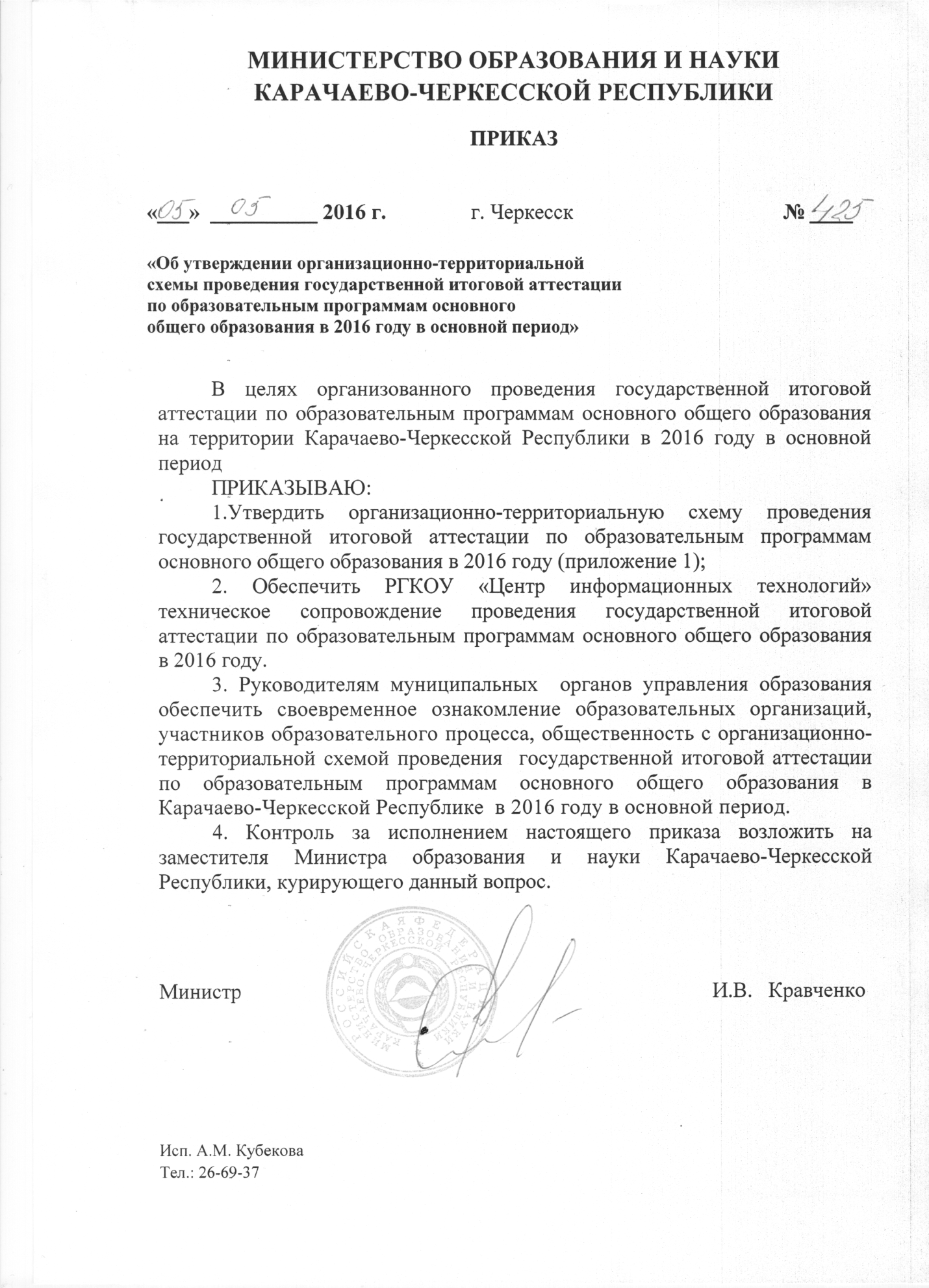 Приложение 1 к приказу Министерства образования и науки КЧР                                                                                                                                                                                                                                   № 425 от 05.05.2016 г. Организационно-территориальная схема проведения  основного государственного экзаменаи государственного выпускного экзамена в 2016 году РУССКИЙ ЯЗЫК (3 июня 2016 г.)МАТЕМАТИКА (31 мая 2016 г.)ХИМИЯ (26 мая 2016 г.)ЛИТЕРАТУРА (26 мая 2016 г.)ОБЩЕСТВОЗНАНИЕ (26 мая 2016 г.)ИНФОРМАТИКА И ИКТ (26 мая 2016 г.)ИНОСТРАННЫЙ ЯЗЫК (28 мая 2016 г.)РОДНОЙ ЯЗЫК (01 ИЮНЯ 2016 г.)РОДНАЯ ЛИТЕРАТУРА (04 ИЮНЯ 2016 г.)ФИЗИКА (09 ИЮНЯ 2016 г.)БИОЛОГИЯ (09 ИЮНЯ 2016 г.)ИСТОРИЯ (09 ИЮНЯ 2016 г.)ГЕОГРАФИЯ (09 ИЮНЯ 2016 г.)РЕЗЕРВ (с 13 июня по 21 июня 2016 г.)РЕЗЕРВ (с 15 апреля  23 апреля  2016 г.)Пункт проведения экзамена (ППЭ)Пункт проведения экзамена (ППЭ)Пункт проведения экзамена (ППЭ)Пункт проведения экзамена (ППЭ)Перечень образовательных учреждений, выпускники которых сдают ГИА в данном ППЭПеречень образовательных учреждений, выпускники которых сдают ГИА в данном ППЭПеречень образовательных учреждений, выпускники которых сдают ГИА в данном ППЭПеречень образовательных учреждений, выпускники которых сдают ГИА в данном ППЭПеречень образовательных учреждений, выпускники которых сдают ГИА в данном ППЭПеречень образовательных учреждений, выпускники которых сдают ГИА в данном ППЭ№п/пНаименование ОО, почтовый адрес, телефон, Ф.И.О. руководителя ООФ.И.О. руководителя ППЭКол-во выпускниковАуд/местОбщеобразовательная организацияКол-во выпускников 9 кл.Кол-во выпускников 9 кл.Кол-во выпускников 9 кл.Кол-во выпускников 9 кл.№п/пНаименование ОО, почтовый адрес, телефон, Ф.И.О. руководителя ООФ.И.О. руководителя ППЭКол-во выпускниковАуд/местОбщеобразовательная организацияОГЭОГЭОГЭГВЭ№п/пНаименование ОО, почтовый адрес, телефон, Ф.И.О. руководителя ООФ.И.О. руководителя ППЭКол-во выпускниковАуд/местОбщеобразовательная организациявсегоСпец.рассадкаСпец.рассадкаГВЭ1234567889г.Черкесскг.Черкесскг.Черкесскг.Черкесскг.Черкесскг.Черкесскг.Черкесскг.Черкесскг.Черкесскг.Черкесск1МКОУ «СОШ № 2»369000, КЧР, г. Черкесск, ул. Кавказская, 17тел: 26-17-79Докумова Рабигат Шамсудиновна21916/240МКОУ «СОШ № 3»741МКОУ «СОШ № 2»369000, КЧР, г. Черкесск, ул. Кавказская, 17тел: 26-17-79Докумова Рабигат Шамсудиновна21916/240МКОУ «СОШ № 4»23111МКОУ «СОШ № 2»369000, КЧР, г. Черкесск, ул. Кавказская, 17тел: 26-17-79Докумова Рабигат Шамсудиновна21916/240МКОУ «Гимназия № 5»1211МКОУ «СОШ № 2»369000, КЧР, г. Черкесск, ул. Кавказская, 17тел: 26-17-79Докумова Рабигат Шамсудиновна21916/240Итого218112МКОУ «СОШ № 3»369000, КЧР, г. Черкесск,ул. Балахонова, 73тел: 21-83-62и.о. Алиева Роза Шагабановна212 16/240МКОУ «СОШ № 6»84332МКОУ «СОШ № 3»369000, КЧР, г. Черкесск,ул. Балахонова, 73тел: 21-83-62и.о. Алиева Роза Шагабановна212 16/240МБОУ «Гимназия № 16-детский сад»10610102МКОУ «СОШ № 3»369000, КЧР, г. Черкесск,ул. Балахонова, 73тел: 21-83-62и.о. Алиева Роза Шагабановна212 16/240РГКОУ Школа-интернат им. Г.Д. Латоковой82МКОУ «СОШ № 3»369000, КЧР, г. Черкесск,ул. Балахонова, 73тел: 21-83-62и.о. Алиева Роза Шагабановна212 16/240НП ОО «Школа № 21»12МКОУ «СОШ № 3»369000, КЧР, г. Черкесск,ул. Балахонова, 73тел: 21-83-62и.о. Алиева Роза Шагабановна212 16/240Итого19913133МКОУ «СОШ № 10»369000, КЧР, г. Черкесск,ул. Крупской, 29тел: 21-08-65Дышекова Зоя Якубовна12912/180МКОУ «СОШ № 7»513МКОУ «СОШ № 10»369000, КЧР, г. Черкесск,ул. Крупской, 29тел: 21-08-65Дышекова Зоя Якубовна12912/180МКОУ «СОШ № 18»62113МКОУ «СОШ № 10»369000, КЧР, г. Черкесск,ул. Крупской, 29тел: 21-08-65Дышекова Зоя Якубовна12912/180МКОУ «ООШ № 12»83МКОУ «СОШ № 10»369000, КЧР, г. Черкесск,ул. Крупской, 29тел: 21-08-65Дышекова Зоя Якубовна12912/180АНОО частная школа «Медина»73МКОУ «СОШ № 10»369000, КЧР, г. Черкесск,ул. Крупской, 29тел: 21-08-65Дышекова Зоя Якубовна12912/180Итого128114МКОУ «Гимназия № 13»36900, КЧР, г. Черкесск,ул. Первомайская 99тел: 26-15-54Заикин Александр Викторович22317/255МКОУ «Лицей № 15»63554МКОУ «Гимназия № 13»36900, КЧР, г. Черкесск,ул. Первомайская 99тел: 26-15-54Заикин Александр Викторович22317/255МКОУ «СОШ № 8»91334МКОУ «Гимназия № 13»36900, КЧР, г. Черкесск,ул. Первомайская 99тел: 26-15-54Заикин Александр Викторович22317/255МКОУ «СОШ № 2»57114МКОУ «Гимназия № 13»36900, КЧР, г. Черкесск,ул. Первомайская 99тел: 26-15-54Заикин Александр Викторович22317/255АНО ОУ «Академическая Гимназия»34МКОУ «Гимназия № 13»36900, КЧР, г. Черкесск,ул. Первомайская 99тел: 26-15-54Заикин Александр Викторович22317/255Итого214995МКОУ «Гимназия № 16-детский сад»369000, КЧР, г. Черкесск,ул. Парковая, 15тел: 27-05-31Маршанкулова Зули Мугазовна28320/ 300МКОУ «Гимназия № 9»10110105МКОУ «Гимназия № 16-детский сад»369000, КЧР, г. Черкесск,ул. Парковая, 15тел: 27-05-31Маршанкулова Зули Мугазовна28320/ 300МКОУ «Гимназия № 17»171115МКОУ «Гимназия № 16-детский сад»369000, КЧР, г. Черкесск,ул. Парковая, 15тел: 27-05-31Маршанкулова Зули Мугазовна28320/ 300Итого27211116МКОУ «Гимназия № 17»369000, КЧР, г. Черкесск,ул.Космонавтов, 31тел: 27-47-12Байрамуков Магомед Иссаевич20819/285МКОУ «СОШ № 10»36336МКОУ «Гимназия № 17»369000, КЧР, г. Черкесск,ул.Космонавтов, 31тел: 27-47-12Байрамуков Магомед Иссаевич20819/285МКОУ «ЦО № 11»51226МКОУ «Гимназия № 17»369000, КЧР, г. Черкесск,ул.Космонавтов, 31тел: 27-47-12Байрамуков Магомед Иссаевич20819/285МКОУ «Гимназия № 13»60116МКОУ «Гимназия № 17»369000, КЧР, г. Черкесск,ул.Космонавтов, 31тел: 27-47-12Байрамуков Магомед Иссаевич20819/285МКОУ «ОСОШ»556МКОУ «Гимназия № 17»369000, КЧР, г. Черкесск,ул.Космонавтов, 31тел: 27-47-12Байрамуков Магомед Иссаевич20819/285Итого202667ППЭ на дому г. Черкесск, пер. Красногорский д. 5а1118ППЭ на дому г. Черкесск ул. Тургеневская д. 881119ППЭ на дому г. Черкесск, ул. Калантаевского д. 43, кв. 611110ППЭ на дому г. Черкесск, пр. Ленина, д. 21 кв. 2411111ППЭ на дому г. Черкесск, ул. Октябрьская, д. 344, кв2311112ППЭ на дому г.Черкесск, ул.Космонавтов, д.18, кв.4911113ППЭ на дому г. Черкесск, ул. Космонавтов д.30А, кв.411114ППЭ на дому г.Черкесск, ул.Космонавтов д.42, кв.3311115ППЭ на дому г.Черкесск, ул. Ворошилова д.47, кв.3011116ППЭ на дому г.Черкесск, ул. Балахонова, д.41, кв.7911117ППЭ на дому г.Черкесск, ул.Трудовая, 19111Карачаевский городской округ     Карачаевский городской округ     Карачаевский городской округ     Карачаевский городской округ     Карачаевский городской округ     Карачаевский городской округ     Карачаевский городской округ     Карачаевский городской округ     Карачаевский городской округ     Карачаевский городской округ     18МКОУ КГО «СОШ №6 им. Д. Т. Узденова» 369200,  КЧР, г.Карачаевск, ул.Ленина,32(87879) 2-22-48Чотчаева Аминат Муссаевна 8-928-030-78-90 1199/135МКОУ КГО «СОШ №1 имени Д,К.Байрамукова"4600018МКОУ КГО «СОШ №6 им. Д. Т. Узденова» 369200,  КЧР, г.Карачаевск, ул.Ленина,32(87879) 2-22-48Чотчаева Аминат Муссаевна 8-928-030-78-90 1199/135МКОУ КГО «СОШ № 1 г. Теберды им. И. П. Крымшамхалова»3100018МКОУ КГО «СОШ №6 им. Д. Т. Узденова» 369200,  КЧР, г.Карачаевск, ул.Ленина,32(87879) 2-22-48Чотчаева Аминат Муссаевна 8-928-030-78-90 1199/135МКОУ КГО «СОШ № 2 г. Теберда имени М. И. Халилова»2500018МКОУ КГО «СОШ №6 им. Д. Т. Узденова» 369200,  КЧР, г.Карачаевск, ул.Ленина,32(87879) 2-22-48Чотчаева Аминат Муссаевна 8-928-030-78-90 1199/135МКОУ КГО «СОШ п. Малокурганный имени М.С.Остроухова»1300018МКОУ КГО «СОШ №6 им. Д. Т. Узденова» 369200,  КЧР, г.Карачаевск, ул.Ленина,32(87879) 2-22-48Чотчаева Аминат Муссаевна 8-928-030-78-90 1199/135МКОУ КГО «СОШ п. Эльбрусский»400018МКОУ КГО «СОШ №6 им. Д. Т. Узденова» 369200,  КЧР, г.Карачаевск, ул.Ленина,32(87879) 2-22-48Чотчаева Аминат Муссаевна 8-928-030-78-90 1199/135Итого11919МКОУ КГО «С(П)ОШ №1 имени Д. К. Байрамукова»369200 , КЧР г.Карачаевск , ул.Ленина,27.(87879) 2-12-35Чекменев Михаил Васильевич 8-928-393-14-2415312/180МКОУ КГО «СОШ №6 им. Д. Т. Узденова»3900019МКОУ КГО «С(П)ОШ №1 имени Д. К. Байрамукова»369200 , КЧР г.Карачаевск , ул.Ленина,27.(87879) 2-12-35Чекменев Михаил Васильевич 8-928-393-14-2415312/180МКОУ КГО «СОШ пос. Мара - Аягъы»1900019МКОУ КГО «С(П)ОШ №1 имени Д. К. Байрамукова»369200 , КЧР г.Карачаевск , ул.Ленина,27.(87879) 2-12-35Чекменев Михаил Васильевич 8-928-393-14-2415312/180МКОУ КГО «СОШ №3 имени Х.У. Богатырева»3400019МКОУ КГО «С(П)ОШ №1 имени Д. К. Байрамукова»369200 , КЧР г.Карачаевск , ул.Ленина,27.(87879) 2-12-35Чекменев Михаил Васильевич 8-928-393-14-2415312/180МКОУ КГО «СОШ «Гимназия №4 имени М. А. Хабичева»3201119МКОУ КГО «С(П)ОШ №1 имени Д. К. Байрамукова»369200 , КЧР г.Карачаевск , ул.Ленина,27.(87879) 2-12-35Чекменев Михаил Васильевич 8-928-393-14-2415312/180МКОУ КГО «СОШ №5 имени С.К.Магометова»1700019МКОУ КГО «С(П)ОШ №1 имени Д. К. Байрамукова»369200 , КЧР г.Карачаевск , ул.Ленина,27.(87879) 2-12-35Чекменев Михаил Васильевич 8-928-393-14-2415312/180МКОУ КГО «СОШ п. Орджоникидзевский имени Г. Д. Бутаева»1202219МКОУ КГО «С(П)ОШ №1 имени Д. К. Байрамукова»369200 , КЧР г.Карачаевск , ул.Ленина,27.(87879) 2-12-35Чекменев Михаил Васильевич 8-928-393-14-2415312/180Итого1503320ППЭ на дому п. Орджоникидзевский, ул. Садовая, д. 28111Абазинский муниципальный районАбазинский муниципальный районАбазинский муниципальный районАбазинский муниципальный районАбазинский муниципальный районАбазинский муниципальный районАбазинский муниципальный районАбазинский муниципальный районАбазинский муниципальный районАбазинский муниципальный район21МКОО «СОШ а.Инжич-Чукун», 396416, КЧР, Абазинский район, а.Инжич-Чукун, ул.Ленина, 50, Хаткова Фатима Еруслановна,8-909-493-36-51927/92МКОУ «СОШ а. Инжич – Чукун1700021МКОО «СОШ а.Инжич-Чукун», 396416, КЧР, Абазинский район, а.Инжич-Чукун, ул.Ленина, 50, Хаткова Фатима Еруслановна,8-909-493-36-51927/92МКОУ «СОШ а. Кара – Паго»1100021МКОО «СОШ а.Инжич-Чукун», 396416, КЧР, Абазинский район, а.Инжич-Чукун, ул.Ленина, 50, Хаткова Фатима Еруслановна,8-909-493-36-51927/92МКОУ «Гимназия  №1 а. Псыж»2002221МКОО «СОШ а.Инжич-Чукун», 396416, КЧР, Абазинский район, а.Инжич-Чукун, ул.Ленина, 50, Хаткова Фатима Еруслановна,8-909-493-36-51927/92МКОУ «СОШ №2  а. Псыж им С.Х. Гонова»1800021МКОО «СОШ а.Инжич-Чукун», 396416, КЧР, Абазинский район, а.Инжич-Чукун, ул.Ленина, 50, Хаткова Фатима Еруслановна,8-909-493-36-51927/92МКОУ «СОШ а. Кубина»1100021МКОО «СОШ а.Инжич-Чукун», 396416, КЧР, Абазинский район, а.Инжич-Чукун, ул.Ленина, 50, Хаткова Фатима Еруслановна,8-909-493-36-51927/92МКОУ «СОШ а. Эльбурган»1102221МКОО «СОШ а.Инжич-Чукун», 396416, КЧР, Абазинский район, а.Инжич-Чукун, ул.Ленина, 50, Хаткова Фатима Еруслановна,8-909-493-36-51927/92Итого8844Адыге-Хабльский муниципальный районАдыге-Хабльский муниципальный районАдыге-Хабльский муниципальный районАдыге-Хабльский муниципальный районАдыге-Хабльский муниципальный районАдыге-Хабльский муниципальный районАдыге-Хабльский муниципальный районАдыге-Хабльский муниципальный районАдыге-Хабльский муниципальный районАдыге-Хабльский муниципальный район22369331, КЧР Адыге-Хабльский район                   а. Апсуа,  ул.Школьная, 13МКОУ «СОШ а.Апсуа»	Тлисова Галимат Султановна8(928)0269316  14311/165МКОУ «СОШ а.Ново-Кувинск»522369331, КЧР Адыге-Хабльский район                   а. Апсуа,  ул.Школьная, 13МКОУ «СОШ а.Апсуа»	Тлисова Галимат Султановна8(928)0269316  14311/165МКОУ «СОШ а.Вако-Жиле»111122369331, КЧР Адыге-Хабльский район                   а. Апсуа,  ул.Школьная, 13МКОУ «СОШ а.Апсуа»	Тлисова Галимат Султановна8(928)0269316  14311/165МКОУ «СОШ а.Старо-Кувинск»1222369331, КЧР Адыге-Хабльский район                   а. Апсуа,  ул.Школьная, 13МКОУ «СОШ а.Апсуа»	Тлисова Галимат Султановна8(928)0269316  14311/165МКОУ «СОШ а.Адыге-Хабль»472222369331, КЧР Адыге-Хабльский район                   а. Апсуа,  ул.Школьная, 13МКОУ «СОШ а.Апсуа»	Тлисова Галимат Султановна8(928)0269316  14311/165МКОУ «СОШ а.Апсуа»61122369331, КЧР Адыге-Хабльский район                   а. Апсуа,  ул.Школьная, 13МКОУ «СОШ а.Апсуа»	Тлисова Галимат Султановна8(928)0269316  14311/165МКОУ «СОШ а. Баралки»422369331, КЧР Адыге-Хабльский район                   а. Апсуа,  ул.Школьная, 13МКОУ «СОШ а.Апсуа»	Тлисова Галимат Султановна8(928)0269316  14311/165МКОУ «СОШ с.Садовое»81122369331, КЧР Адыге-Хабльский район                   а. Апсуа,  ул.Школьная, 13МКОУ «СОШ а.Апсуа»	Тлисова Галимат Султановна8(928)0269316  14311/165МКОУ «СОШ а.Мало-Абазинск1422369331, КЧР Адыге-Хабльский район                   а. Апсуа,  ул.Школьная, 13МКОУ «СОШ а.Апсуа»	Тлисова Галимат Султановна8(928)0269316  14311/165МКОУ «СОШ а. Эрсакон»161122369331, КЧР Адыге-Хабльский район                   а. Апсуа,  ул.Школьная, 13МКОУ «СОШ а.Апсуа»	Тлисова Галимат Султановна8(928)0269316  14311/165МКОУ «СОШ с. Спарта»622369331, КЧР Адыге-Хабльский район                   а. Апсуа,  ул.Школьная, 13МКОУ «СОШ а.Апсуа»	Тлисова Галимат Султановна8(928)0269316  14311/165МКОУ «ООШ х. Дубянск»31122369331, КЧР Адыге-Хабльский район                   а. Апсуа,  ул.Школьная, 13МКОУ «СОШ а.Апсуа»	Тлисова Галимат Султановна8(928)0269316  14311/165МКОУ «ООШ х. Киево -Жураки»422369331, КЧР Адыге-Хабльский район                   а. Апсуа,  ул.Школьная, 13МКОУ «СОШ а.Апсуа»	Тлисова Галимат Султановна8(928)0269316  14311/165Итого13677Зеленчукский муниципальный районЗеленчукский муниципальный районЗеленчукский муниципальный районЗеленчукский муниципальный районЗеленчукский муниципальный районЗеленчукский муниципальный районЗеленчукский муниципальный районЗеленчукский муниципальный районЗеленчукский муниципальный районЗеленчукский муниципальный район23МКОУ «Средняяобщеобразовательная школа № 1 ст.Зеленчукской»88787853142ст.Зеленчукскаяул. Интернациональная,68Директор школыВеличко Елена Мурветовна22618/270МКОУ«СОШ №  3 ст.Зеленчукской»284423МКОУ «Средняяобщеобразовательная школа № 1 ст.Зеленчукской»88787853142ст.Зеленчукскаяул. Интернациональная,68Директор школыВеличко Елена Мурветовна22618/270МКОУ«СОШ №  4 ст.Зеленчукской»3323МКОУ «Средняяобщеобразовательная школа № 1 ст.Зеленчукской»88787853142ст.Зеленчукскаяул. Интернациональная,68Директор школыВеличко Елена Мурветовна22618/270МКОУ «СОШ № 1 ст.Сторожевой»4123МКОУ «Средняяобщеобразовательная школа № 1 ст.Зеленчукской»88787853142ст.Зеленчукскаяул. Интернациональная,68Директор школыВеличко Елена Мурветовна22618/270МКОУ «СОШ с.Хасаут-Греческое»21123МКОУ «Средняяобщеобразовательная школа № 1 ст.Зеленчукской»88787853142ст.Зеленчукскаяул. Интернациональная,68Директор школыВеличко Елена Мурветовна22618/270 МКОУ «СОШ № 1 ст.Кардоникской» 5323МКОУ «Средняяобщеобразовательная школа № 1 ст.Зеленчукской»88787853142ст.Зеленчукскаяул. Интернациональная,68Директор школыВеличко Елена Мурветовна22618/270МБОУ «СОШ  п.Нижний Архыз»1423МКОУ «Средняяобщеобразовательная школа № 1 ст.Зеленчукской»88787853142ст.Зеленчукскаяул. Интернациональная,68Директор школыВеличко Елена Мурветовна22618/270МКОУ «ООШ № 2 ст.Кардоникской»723МКОУ «Средняяобщеобразовательная школа № 1 ст.Зеленчукской»88787853142ст.Зеленчукскаяул. Интернациональная,68Директор школыВеличко Елена Мурветовна22618/270  МКОУ «ООШ № 3 ст.Кардоникской»71123МКОУ «Средняяобщеобразовательная школа № 1 ст.Зеленчукской»88787853142ст.Зеленчукскаяул. Интернациональная,68Директор школыВеличко Елена Мурветовна22618/270МКОУ «СОШ № 2 ст.Сторожевой»121123МКОУ «Средняяобщеобразовательная школа № 1 ст.Зеленчукской»88787853142ст.Зеленчукскаяул. Интернациональная,68Директор школыВеличко Елена Мурветовна22618/270МКОУ «СОШ № 3 ст.Сторожевой»152223МКОУ «Средняяобщеобразовательная школа № 1 ст.Зеленчукской»88787853142ст.Зеленчукскаяул. Интернациональная,68Директор школыВеличко Елена Мурветовна22618/270МКОУ «ООШ № 2 ст.Исправной»523МКОУ «Средняяобщеобразовательная школа № 1 ст.Зеленчукской»88787853142ст.Зеленчукскаяул. Интернациональная,68Директор школыВеличко Елена Мурветовна22618/270Итого2179924МКОУ «Средняяобщеобразовательная школа № 4 ст.Зеленчукской»88787851504ст.Зеленчукскаяул. Советская,164Директор школыЯковлева Галина Михайловна26220/300МКОУ«СОШ №  1 ст.Зеленчукской»7624МКОУ «Средняяобщеобразовательная школа № 4 ст.Зеленчукской»88787851504ст.Зеленчукскаяул. Советская,164Директор школыЯковлева Галина Михайловна26220/300МКОУ«СОШ №  2 ст.Зеленчукской»3724МКОУ «Средняяобщеобразовательная школа № 4 ст.Зеленчукской»88787851504ст.Зеленчукскаяул. Советская,164Директор школыЯковлева Галина Михайловна26220/300МКОУ«СОШ №  5 ст.Зеленчукской»101124МКОУ «Средняяобщеобразовательная школа № 4 ст.Зеленчукской»88787851504ст.Зеленчукскаяул. Советская,164Директор школыЯковлева Галина Михайловна26220/300МКОУ «СОШ а.Кызыл-Октябрь»442224МКОУ «Средняяобщеобразовательная школа № 4 ст.Зеленчукской»88787851504ст.Зеленчукскаяул. Советская,164Директор школыЯковлева Галина Михайловна26220/300МОУ «СОШ с.Маруха»1324МКОУ «Средняяобщеобразовательная школа № 4 ст.Зеленчукской»88787851504ст.Зеленчукскаяул. Советская,164Директор школыЯковлева Галина Михайловна26220/300МКОУ «СОШ с.Даусуз» 151124МКОУ «Средняяобщеобразовательная школа № 4 ст.Зеленчукской»88787851504ст.Зеленчукскаяул. Советская,164Директор школыЯковлева Галина Михайловна26220/300МКОУ «СОШ ст.Исправной»224424МКОУ «Средняяобщеобразовательная школа № 4 ст.Зеленчукской»88787851504ст.Зеленчукскаяул. Советская,164Директор школыЯковлева Галина Михайловна26220/300МОУ «СОШ х.Ново-Исправненский»524МКОУ «Средняяобщеобразовательная школа № 4 ст.Зеленчукской»88787851504ст.Зеленчукскаяул. Советская,164Директор школыЯковлева Галина Михайловна26220/300МКОУ «ООШ с.Н.Ермоловка»424МКОУ «Средняяобщеобразовательная школа № 4 ст.Зеленчукской»88787851504ст.Зеленчукскаяул. Советская,164Директор школыЯковлева Галина Михайловна26220/300МКОУ «ООШ № 1 ст.Сторожевой»43324МКОУ «Средняяобщеобразовательная школа № 4 ст.Зеленчукской»88787851504ст.Зеленчукскаяул. Советская,164Директор школыЯковлева Галина Михайловна26220/300 МКОУ «СОШ а.Ильич»         624МКОУ «Средняяобщеобразовательная школа № 4 ст.Зеленчукской»88787851504ст.Зеленчукскаяул. Советская,164Директор школыЯковлева Галина Михайловна26220/300МКОУ «СОШ  № 2 ст.Кардоникской»         824МКОУ «Средняяобщеобразовательная школа № 4 ст.Зеленчукской»88787851504ст.Зеленчукскаяул. Советская,164Директор школыЯковлева Галина Михайловна26220/300МКОУ «СОШ п. Архыз»724МКОУ «Средняяобщеобразовательная школа № 4 ст.Зеленчукской»88787851504ст.Зеленчукскаяул. Советская,164Директор школыЯковлева Галина Михайловна26220/300Итого251111125ППЭ на дому ст. Исправная, пер. Низовый д3111Карачаевский муниципальный районКарачаевский муниципальный районКарачаевский муниципальный районКарачаевский муниципальный районКарачаевский муниципальный районКарачаевский муниципальный районКарачаевский муниципальный районКарачаевский муниципальный районКарачаевский муниципальный районКарачаевский муниципальный район26МКОУ «СОШ п. Новый Карачай», пос. Новый Карачай, ул. Прикубанская 33-15-65Татаркулова Фаризат Магомедовна8-928-389-45-3418215/221МКОУ «СОШ а. Верхняя Мара»426МКОУ «СОШ п. Новый Карачай», пос. Новый Карачай, ул. Прикубанская 33-15-65Татаркулова Фаризат Магомедовна8-928-389-45-3418215/221МКОУ «СОШ а. Верхняя Теберда»2026МКОУ «СОШ п. Новый Карачай», пос. Новый Карачай, ул. Прикубанская 33-15-65Татаркулова Фаризат Магомедовна8-928-389-45-3418215/221МКОУ «СОШ а. Джингирик»626МКОУ «СОШ п. Новый Карачай», пос. Новый Карачай, ул. Прикубанская 33-15-65Татаркулова Фаризат Магомедовна8-928-389-45-3418215/221МКОУ «СОШ а. Каменномост»726МКОУ «СОШ п. Новый Карачай», пос. Новый Карачай, ул. Прикубанская 33-15-65Татаркулова Фаризат Магомедовна8-928-389-45-3418215/221МКОУ «СОШ а. Карт-Джурт»626МКОУ «СОШ п. Новый Карачай», пос. Новый Карачай, ул. Прикубанская 33-15-65Татаркулова Фаризат Магомедовна8-928-389-45-3418215/221МКОУ «СОШ с. Коста Хетагурова»3026МКОУ «СОШ п. Новый Карачай», пос. Новый Карачай, ул. Прикубанская 33-15-65Татаркулова Фаризат Магомедовна8-928-389-45-3418215/221МКОУ «СОШ п. Новый Карачай»1026МКОУ «СОШ п. Новый Карачай», пос. Новый Карачай, ул. Прикубанская 33-15-65Татаркулова Фаризат Магомедовна8-928-389-45-3418215/221МКОУ «СОШ а. Кумыш»2426МКОУ «СОШ п. Новый Карачай», пос. Новый Карачай, ул. Прикубанская 33-15-65Татаркулова Фаризат Магомедовна8-928-389-45-3418215/221МКОУ «СОШ а. Нижняя Теберда»626МКОУ «СОШ п. Новый Карачай», пос. Новый Карачай, ул. Прикубанская 33-15-65Татаркулова Фаризат Магомедовна8-928-389-45-3418215/221МКОУ «СОШ а. Новая Теберда»626МКОУ «СОШ п. Новый Карачай», пос. Новый Карачай, ул. Прикубанская 33-15-65Татаркулова Фаризат Магомедовна8-928-389-45-3418215/221МКОУ «СОШ п. Правокубанский»351126МКОУ «СОШ п. Новый Карачай», пос. Новый Карачай, ул. Прикубанская 33-15-65Татаркулова Фаризат Магомедовна8-928-389-45-3418215/221МКОУ «СОШ а. Учкулан»226МКОУ «СОШ п. Новый Карачай», пос. Новый Карачай, ул. Прикубанская 33-15-65Татаркулова Фаризат Магомедовна8-928-389-45-3418215/221МКОУ «СОШ а. Хумара»1226МКОУ «СОШ п. Новый Карачай», пос. Новый Карачай, ул. Прикубанская 33-15-65Татаркулова Фаризат Магомедовна8-928-389-45-3418215/221МКОУ «СОШ а. Хурзук»826МКОУ «СОШ п. Новый Карачай», пос. Новый Карачай, ул. Прикубанская 33-15-65Татаркулова Фаризат Магомедовна8-928-389-45-3418215/221МКОУ «СОШ а. Верхний Учкулан»526МКОУ «СОШ п. Новый Карачай», пос. Новый Карачай, ул. Прикубанская 33-15-65Татаркулова Фаризат Магомедовна8-928-389-45-3418215/221Итого18111Малокарачаевский муниципальный районМалокарачаевский муниципальный районМалокарачаевский муниципальный районМалокарачаевский муниципальный районМалокарачаевский муниципальный районМалокарачаевский муниципальный районМалокарачаевский муниципальный районМалокарачаевский муниципальный районМалокарачаевский муниципальный районМалокарачаевский муниципальный район27МКОУ «СОШ №8 с.Римгорское»369389 с.Римгорскоеул. Школьная,42               88787723962Тамбиева З.И.21315/213МКОУ «СОШ№2 с.Учкекен»4127МКОУ «СОШ №8 с.Римгорское»369389 с.Римгорскоеул. Школьная,42               88787723962Тамбиева З.И.21315/213МКОУ «СОШ№ 3 с.Красный Восток»2027МКОУ «СОШ №8 с.Римгорское»369389 с.Римгорскоеул. Школьная,42               88787723962Тамбиева З.И.21315/213МКОУ «Гимназия№ 6 с.Первомайское541127МКОУ «СОШ №8 с.Римгорское»369389 с.Римгорскоеул. Школьная,42               88787723962Тамбиева З.И.21315/213МКОУ «СОШ№ 5 с.Терезе»564427МКОУ «СОШ №8 с.Римгорское»369389 с.Римгорскоеул. Школьная,42               88787723962Тамбиева З.И.21315/213МКОУ «СОШ№ 9 с.Джага» 1727МКОУ «СОШ №8 с.Римгорское»369389 с.Римгорскоеул. Школьная,42               88787723962Тамбиева З.И.21315/213МКОУ «ООШ № 12 с. Красный Восток»2027МКОУ «СОШ №8 с.Римгорское»369389 с.Римгорскоеул. Школьная,42               88787723962Тамбиева З.И.21315/213Итого2085528МКОУ «СОШ №2 с.Учкекен»369380с.Учкекенпер. Школьный,788787723415Салпагарова Л.М.21415/214МКОУ «СОШ№4 с.Кызыл-Покун»71128МКОУ «СОШ №2 с.Учкекен»369380с.Учкекенпер. Школьный,788787723415Салпагарова Л.М.21415/214МКОУ «СОШ№7 с.Учкекен»781128МКОУ «СОШ №2 с.Учкекен»369380с.Учкекенпер. Школьный,788787723415Салпагарова Л.М.21415/214МКОУ «СОШ№1 с.Учкекен»4028МКОУ «СОШ №2 с.Учкекен»369380с.Учкекенпер. Школьный,788787723415Салпагарова Л.М.21415/214МКОУ «СОШ№10с.Красный.Курган»2928МКОУ «СОШ №2 с.Учкекен»369380с.Учкекенпер. Школьный,788787723415Салпагарова Л.М.21415/214МКОУ «СОШ№8 с.Римгорское»2228МКОУ «СОШ №2 с.Учкекен»369380с.Учкекенпер. Школьный,788787723415Салпагарова Л.М.21415/214МКОУ «ООШ№11 с.Учкекен»243328МКОУ «СОШ №2 с.Учкекен»369380с.Учкекенпер. Школьный,788787723415Салпагарова Л.М.21415/214МКОУ «СОШ№14с.Кичи-Балык»81128МКОУ «СОШ №2 с.Учкекен»369380с.Учкекенпер. Школьный,788787723415Салпагарова Л.М.21415/214Итого2086629ППЭ на дому с. Кызыл-Покун, ул. Родниковая 1011130ППЭ на дому с. Первомайское, ул. Шоссейная, д.79 кв311131ППЭ на дому с. Учкекен, пер. Аптечный 22111Ногайский муниципальный районНогайский муниципальный районНогайский муниципальный районНогайский муниципальный районНогайский муниципальный районНогайский муниципальный районНогайский муниципальный районНогайский муниципальный районНогайский муниципальный районНогайский муниципальный район32МКОУ «СОШ п.Эркен-Шахар,ул. К.Мижевой, 15, тел. 5-39-50Фоменко Асият Умаровна13010\150МКОУ «СОШ п.Эркен-Шахар»263332МКОУ «СОШ п.Эркен-Шахар,ул. К.Мижевой, 15, тел. 5-39-50Фоменко Асият Умаровна13010\150МКОУ «СОШ а.Эркен-Халк»132232МКОУ «СОШ п.Эркен-Шахар,ул. К.Мижевой, 15, тел. 5-39-50Фоменко Асият Умаровна13010\150МКОУ «СОШ а.Икон-Халк»2832МКОУ «СОШ п.Эркен-Шахар,ул. К.Мижевой, 15, тел. 5-39-50Фоменко Асият Умаровна13010\150МКОУ «СОШ а.Эркен-Юрт»171132МКОУ «СОШ п.Эркен-Шахар,ул. К.Мижевой, 15, тел. 5-39-50Фоменко Асият Умаровна13010\150МКОУ «СОШ а.Адиль -Халк»932МКОУ «СОШ п.Эркен-Шахар,ул. К.Мижевой, 15, тел. 5-39-50Фоменко Асият Умаровна13010\150МКОУ  «СОШ а.Кызыл-Тогай»132МКОУ «СОШ п.Эркен-Шахар,ул. К.Мижевой, 15, тел. 5-39-50Фоменко Асият Умаровна13010\150КЧР   ГБПОО «Аграрно-технологический  колледж»3032МКОУ «СОШ п.Эркен-Шахар,ул. К.Мижевой, 15, тел. 5-39-50Фоменко Асият Умаровна13010\150Итого12466Прикубанский муниципальный район           Прикубанский муниципальный район           Прикубанский муниципальный район           Прикубанский муниципальный район           Прикубанский муниципальный район           Прикубанский муниципальный район           Прикубанский муниципальный район           Прикубанский муниципальный район           Прикубанский муниципальный район           Прикубанский муниципальный район           33МКОУ «СОШ п. Мичуринский»,369122, КЧР, Прикубанский район,  п. Мичуринский, ул. Центральная 45 8(87874) 9-92-61, Байчорова Зухра Айтековна8(928)392-51-9713812/ 180МКОУ «Гимназия с. Дружба»331133МКОУ «СОШ п. Мичуринский»,369122, КЧР, Прикубанский район,  п. Мичуринский, ул. Центральная 45 8(87874) 9-92-61, Байчорова Зухра Айтековна8(928)392-51-9713812/ 180МКОУ «СОШ                         п. Кавказский»252233МКОУ «СОШ п. Мичуринский»,369122, КЧР, Прикубанский район,  п. Мичуринский, ул. Центральная 45 8(87874) 9-92-61, Байчорова Зухра Айтековна8(928)392-51-9713812/ 180МКОУ «СОШ п. Октябрьский»1633МКОУ «СОШ п. Мичуринский»,369122, КЧР, Прикубанский район,  п. Мичуринский, ул. Центральная 45 8(87874) 9-92-61, Байчорова Зухра Айтековна8(928)392-51-9713812/ 180МКОУ «СОШ п.Майский»141133МКОУ «СОШ п. Мичуринский»,369122, КЧР, Прикубанский район,  п. Мичуринский, ул. Центральная 45 8(87874) 9-92-61, Байчорова Зухра Айтековна8(928)392-51-9713812/ 180МКОУ «СОШ п.Ударный»533МКОУ «СОШ п. Мичуринский»,369122, КЧР, Прикубанский район,  п. Мичуринский, ул. Центральная 45 8(87874) 9-92-61, Байчорова Зухра Айтековна8(928)392-51-9713812/ 180МКОУ «СОШ с.Чапаевское»401133МКОУ «СОШ п. Мичуринский»,369122, КЧР, Прикубанский район,  п. Мичуринский, ул. Центральная 45 8(87874) 9-92-61, Байчорова Зухра Айтековна8(928)392-51-9713812/ 180Итого1335534             МКОУ «СОШ с.Николаевское»,             369115, КЧР, Прикубанский район, с.Николаевское, ул.Школьная 1,             8(87874)4-95-24             Узденов Азрет-Али Ахматович            8(928)034-49-4414012/180МКОУ «СОШ с.Пристань»1034             МКОУ «СОШ с.Николаевское»,             369115, КЧР, Прикубанский район, с.Николаевское, ул.Школьная 1,             8(87874)4-95-24             Узденов Азрет-Али Ахматович            8(928)034-49-4414012/180МКОУ «СОШ с.Привольное»934             МКОУ «СОШ с.Николаевское»,             369115, КЧР, Прикубанский район, с.Николаевское, ул.Школьная 1,             8(87874)4-95-24             Узденов Азрет-Али Ахматович            8(928)034-49-4414012/180МКОУ «СОШ с.Николаевкое»1834             МКОУ «СОШ с.Николаевское»,             369115, КЧР, Прикубанский район, с.Николаевское, ул.Школьная 1,             8(87874)4-95-24             Узденов Азрет-Али Ахматович            8(928)034-49-4414012/180МКОУ «Гимназия с.Знаменка»1734             МКОУ «СОШ с.Николаевское»,             369115, КЧР, Прикубанский район, с.Николаевское, ул.Школьная 1,             8(87874)4-95-24             Узденов Азрет-Али Ахматович            8(928)034-49-4414012/180МКОУ «СОШ с.Таллык»82234             МКОУ «СОШ с.Николаевское»,             369115, КЧР, Прикубанский район, с.Николаевское, ул.Школьная 1,             8(87874)4-95-24             Узденов Азрет-Али Ахматович            8(928)034-49-4414012/180МКОУ «СОШ с.Счастливое»142234             МКОУ «СОШ с.Николаевское»,             369115, КЧР, Прикубанский район, с.Николаевское, ул.Школьная 1,             8(87874)4-95-24             Узденов Азрет-Али Ахматович            8(928)034-49-4414012/180МКОУ «СОШ с.Светлое»934             МКОУ «СОШ с.Николаевское»,             369115, КЧР, Прикубанский район, с.Николаевское, ул.Школьная 1,             8(87874)4-95-24             Узденов Азрет-Али Ахматович            8(928)034-49-4414012/180МКОУ «СОШ с.Холоднородниковское»734             МКОУ «СОШ с.Николаевское»,             369115, КЧР, Прикубанский район, с.Николаевское, ул.Школьная 1,             8(87874)4-95-24             Узденов Азрет-Али Ахматович            8(928)034-49-4414012/180МКОУ «СОШ п.Мичуринский»1834             МКОУ «СОШ с.Николаевское»,             369115, КЧР, Прикубанский район, с.Николаевское, ул.Школьная 1,             8(87874)4-95-24             Узденов Азрет-Али Ахматович            8(928)034-49-4414012/180МКОУ «СОШ с.Пригородное»634             МКОУ «СОШ с.Николаевское»,             369115, КЧР, Прикубанский район, с.Николаевское, ул.Школьная 1,             8(87874)4-95-24             Узденов Азрет-Али Ахматович            8(928)034-49-4414012/180МКОУ «СОШ с.Ильичевкое»182234             МКОУ «СОШ с.Николаевское»,             369115, КЧР, Прикубанский район, с.Николаевское, ул.Школьная 1,             8(87874)4-95-24             Узденов Азрет-Али Ахматович            8(928)034-49-4414012/180Итого1346635ППЭ на дому с. Чапаевское, ул. Молодежная, д. 137111Урупский муниципальный районУрупский муниципальный районУрупский муниципальный районУрупский муниципальный районУрупский муниципальный районУрупский муниципальный районУрупский муниципальный районУрупский муниципальный районУрупский муниципальный районУрупский муниципальный район36МКОУ «СОШ № 1  поселка  Медногорский»369281, КЧР, Урупский район п. Медногорский, ул. Спортивная, 3. Иващенко Александр Николаевич151165/11МКОУ    «Лицей поселка Медногорский»1736МКОУ «СОШ № 1  поселка  Медногорский»369281, КЧР, Урупский район п. Медногорский, ул. Спортивная, 3. Иващенко Александр Николаевич151165/11МКОУ «СОШ № 1  поселка  Медногорский1736МКОУ «СОШ № 1  поселка  Медногорский»369281, КЧР, Урупский район п. Медногорский, ул. Спортивная, 3. Иващенко Александр Николаевич151165/11МКОУ «СОШ № 1  станица Преградная»636МКОУ «СОШ № 1  поселка  Медногорский»369281, КЧР, Урупский район п. Медногорский, ул. Спортивная, 3. Иващенко Александр Николаевич151165/11МКОУ «СОШ № 2  станица  Преградная»301136МКОУ «СОШ № 1  поселка  Медногорский»369281, КЧР, Урупский район п. Медногорский, ул. Спортивная, 3. Иващенко Александр Николаевич151165/11МКОУ «СОШ № 3   станица Преградная»91136МКОУ «СОШ № 1  поселка  Медногорский»369281, КЧР, Урупский район п. Медногорский, ул. Спортивная, 3. Иващенко Александр Николаевич151165/11МКОУ «СОШ  село  Уруп»936МКОУ «СОШ № 1  поселка  Медногорский»369281, КЧР, Урупский район п. Медногорский, ул. Спортивная, 3. Иващенко Александр Николаевич151165/11МКОУ «СОШ № 1   село  Курджиново»181136МКОУ «СОШ № 1  поселка  Медногорский»369281, КЧР, Урупский район п. Медногорский, ул. Спортивная, 3. Иващенко Александр Николаевич151165/11МКОУ «СОШ №2   село  Курджиново»162236МКОУ «СОШ № 1  поселка  Медногорский»369281, КЧР, Урупский район п. Медногорский, ул. Спортивная, 3. Иващенко Александр Николаевич151165/11МКОУ «СОШ аул Кызыл – Уруп»436МКОУ «СОШ № 1  поселка  Медногорский»369281, КЧР, Урупский район п. Медногорский, ул. Спортивная, 3. Иващенко Александр Николаевич151165/11МКОУ «СОШ село Предгорное»236МКОУ «СОШ № 1  поселка  Медногорский»369281, КЧР, Урупский район п. Медногорский, ул. Спортивная, 3. Иващенко Александр Николаевич151165/11МКОУ «ООШ село Бескес»736МКОУ «СОШ № 1  поселка  Медногорский»369281, КЧР, Урупский район п. Медногорский, ул. Спортивная, 3. Иващенко Александр Николаевич151165/11МКОУ «ООШ село Курджиново»636МКОУ «СОШ № 1  поселка  Медногорский»369281, КЧР, Урупский район п. Медногорский, ул. Спортивная, 3. Иващенко Александр Николаевич151165/11МКОУ «ООШ село Псемен»536МКОУ «СОШ № 1  поселка  Медногорский»369281, КЧР, Урупский район п. Медногорский, ул. Спортивная, 3. Иващенко Александр Николаевич151165/11Итого14655Усть-Джегутинский муниципальный районУсть-Джегутинский муниципальный районУсть-Джегутинский муниципальный районУсть-Джегутинский муниципальный районУсть-Джегутинский муниципальный районУсть-Джегутинский муниципальный районУсть-Джегутинский муниципальный районУсть-Джегутинский муниципальный районУсть-Джегутинский муниципальный районУсть-Джегутинский муниципальный район37МКОУ «СОШ  №3                      г.Усть-Джегуты»369300, КЧР, Усть-Джегутинский муниципальный район, г.Усть-Джегута, ул.Коммунистическая,1 Лобжанидзе Наталья Шахаровнат.(8-878-75)-7-17-9924117/255   МКОУ «Лицей №1»1042237МКОУ «СОШ  №3                      г.Усть-Джегуты»369300, КЧР, Усть-Джегутинский муниципальный район, г.Усть-Джегута, ул.Коммунистическая,1 Лобжанидзе Наталья Шахаровнат.(8-878-75)-7-17-9924117/255   МКОУ «Гимназия №4»661137МКОУ «СОШ  №3                      г.Усть-Джегуты»369300, КЧР, Усть-Джегутинский муниципальный район, г.Усть-Джегута, ул.Коммунистическая,1 Лобжанидзе Наталья Шахаровнат.(8-878-75)-7-17-9924117/255   МКОУ «Лицей №7»3137МКОУ «СОШ  №3                      г.Усть-Джегуты»369300, КЧР, Усть-Джегутинский муниципальный район, г.Усть-Джегута, ул.Коммунистическая,1 Лобжанидзе Наталья Шахаровнат.(8-878-75)-7-17-9924117/255МКОУ «СОШ а.Новая                   Джегута»3737МКОУ «СОШ  №3                      г.Усть-Джегуты»369300, КЧР, Усть-Джегутинский муниципальный район, г.Усть-Джегута, ул.Коммунистическая,1 Лобжанидзе Наталья Шахаровнат.(8-878-75)-7-17-9924117/255Итого2383338 МКОУ «Гимназия №4   г.Усть-Джегуты»369300, КЧР,  Усть-Джегутинскиймуниципальный район,  г.Усть-Джегута,  мкр. Московский,14 Байкулова Аминат Микояновна т-н.(8-878-75)-7-54-8125222/330   МКОУ «СОШ №2»7038 МКОУ «Гимназия №4   г.Усть-Джегуты»369300, КЧР,  Усть-Джегутинскиймуниципальный район,  г.Усть-Джегута,  мкр. Московский,14 Байкулова Аминат Микояновна т-н.(8-878-75)-7-54-8125222/330   МКОУ «СОШ №3»221138 МКОУ «Гимназия №4   г.Усть-Джегуты»369300, КЧР,  Усть-Джегутинскиймуниципальный район,  г.Усть-Джегута,  мкр. Московский,14 Байкулова Аминат Микояновна т-н.(8-878-75)-7-54-8125222/330   МКОУ «СОШ №5»211138 МКОУ «Гимназия №4   г.Усть-Джегуты»369300, КЧР,  Усть-Джегутинскиймуниципальный район,  г.Усть-Джегута,  мкр. Московский,14 Байкулова Аминат Микояновна т-н.(8-878-75)-7-54-8125222/330   МКОУ «Гимназия №6»3538 МКОУ «Гимназия №4   г.Усть-Джегуты»369300, КЧР,  Усть-Джегутинскиймуниципальный район,  г.Усть-Джегута,  мкр. Московский,14 Байкулова Аминат Микояновна т-н.(8-878-75)-7-54-8125222/330  МКОУ «СОШ  ст.Красногорской»1038 МКОУ «Гимназия №4   г.Усть-Джегуты»369300, КЧР,  Усть-Джегутинскиймуниципальный район,  г.Усть-Джегута,  мкр. Московский,14 Байкулова Аминат Микояновна т-н.(8-878-75)-7-54-8125222/330  МКОУ «СОШ с.Важное»191138 МКОУ «Гимназия №4   г.Усть-Джегуты»369300, КЧР,  Усть-Джегутинскиймуниципальный район,  г.Усть-Джегута,  мкр. Московский,14 Байкулова Аминат Микояновна т-н.(8-878-75)-7-54-8125222/330  МКОУ «СОШ а.Сары-Тюз»263338 МКОУ «Гимназия №4   г.Усть-Джегуты»369300, КЧР,  Усть-Джегутинскиймуниципальный район,  г.Усть-Джегута,  мкр. Московский,14 Байкулова Аминат Микояновна т-н.(8-878-75)-7-54-8125222/330  МКОУ «СОШ а.Джегута»338 МКОУ «Гимназия №4   г.Усть-Джегуты»369300, КЧР,  Усть-Джегутинскиймуниципальный район,  г.Усть-Джегута,  мкр. Московский,14 Байкулова Аминат Микояновна т-н.(8-878-75)-7-54-8125222/330  МКОУ «СОШ а.Эльтаркач»111138 МКОУ «Гимназия №4   г.Усть-Джегуты»369300, КЧР,  Усть-Джегутинскиймуниципальный район,  г.Усть-Джегута,  мкр. Московский,14 Байкулова Аминат Микояновна т-н.(8-878-75)-7-54-8125222/330  МКОУ «СОШ а.Гюрюльдеук»1738 МКОУ «Гимназия №4   г.Усть-Джегуты»369300, КЧР,  Усть-Джегутинскиймуниципальный район,  г.Усть-Джегута,  мкр. Московский,14 Байкулова Аминат Микояновна т-н.(8-878-75)-7-54-8125222/330  МКОУ «СОШ а.Кызыл-     Кала»838 МКОУ «Гимназия №4   г.Усть-Джегуты»369300, КЧР,  Усть-Джегутинскиймуниципальный район,  г.Усть-Джегута,  мкр. Московский,14 Байкулова Аминат Микояновна т-н.(8-878-75)-7-54-8125222/330  МКОУ «СОШ с.Койдан»338 МКОУ «Гимназия №4   г.Усть-Джегуты»369300, КЧР,  Усть-Джегутинскиймуниципальный район,  г.Усть-Джегута,  мкр. Московский,14 Байкулова Аминат Микояновна т-н.(8-878-75)-7-54-8125222/330Итого24577Хабезский муниципальный районХабезский муниципальный районХабезский муниципальный районХабезский муниципальный районХабезский муниципальный районХабезский муниципальный районХабезский муниципальный районХабезский муниципальный районХабезский муниципальный районХабезский муниципальный район39МКОУ «Средняя общеобразовательная школа а.Хабез им.Р.Р.Арашукова». Гошокова Марина Начировна- тел.89280277481, 369400, а.Хабез, ул.Советская,2728220/300МКОУ «СОШ а.Жако»800039МКОУ «Средняя общеобразовательная школа а.Хабез им.Р.Р.Арашукова». Гошокова Марина Начировна- тел.89280277481, 369400, а.Хабез, ул.Советская,2728220/300МКОУ «СОШ № 2 а.Али-Бердуковский»1705539МКОУ «Средняя общеобразовательная школа а.Хабез им.Р.Р.Арашукова». Гошокова Марина Начировна- тел.89280277481, 369400, а.Хабез, ул.Советская,2728220/300МКОУ «СОШ а.Али-Бердуковский1202239МКОУ «Средняя общеобразовательная школа а.Хабез им.Р.Р.Арашукова». Гошокова Марина Начировна- тел.89280277481, 369400, а.Хабез, ул.Советская,2728220/300МКОУ «Лицей-интернат»5401139МКОУ «Средняя общеобразовательная школа а.Хабез им.Р.Р.Арашукова». Гошокова Марина Начировна- тел.89280277481, 369400, а.Хабез, ул.Советская,2728220/300МКОУ «СОШ а.Хабез»3806639МКОУ «Средняя общеобразовательная школа а.Хабез им.Р.Р.Арашукова». Гошокова Марина Начировна- тел.89280277481, 369400, а.Хабез, ул.Советская,2728220/300МКОУ «СОШ а.Зеюко»1603339МКОУ «Средняя общеобразовательная школа а.Хабез им.Р.Р.Арашукова». Гошокова Марина Начировна- тел.89280277481, 369400, а.Хабез, ул.Советская,2728220/300МКОУ»Гимназия а.Кош-Хабль»2600039МКОУ «Средняя общеобразовательная школа а.Хабез им.Р.Р.Арашукова». Гошокова Марина Начировна- тел.89280277481, 369400, а.Хабез, ул.Советская,2728220/300МКОУ «СОШ а.Малый-Зеленчук»1102239МКОУ «Средняя общеобразовательная школа а.Хабез им.Р.Р.Арашукова». Гошокова Марина Начировна- тел.89280277481, 369400, а.Хабез, ул.Советская,2728220/300МКОУ «СОШ п.Бавуко»901139МКОУ «Средняя общеобразовательная школа а.Хабез им.Р.Р.Арашукова». Гошокова Марина Начировна- тел.89280277481, 369400, а.Хабез, ул.Советская,2728220/300МКОУ «СОШ а.Кызыл-Юрт»601139МКОУ «Средняя общеобразовательная школа а.Хабез им.Р.Р.Арашукова». Гошокова Марина Начировна- тел.89280277481, 369400, а.Хабез, ул.Советская,2728220/300МКОУ»СОШ а.Псаучье-Дахе»2602239МКОУ «Средняя общеобразовательная школа а.Хабез им.Р.Р.Арашукова». Гошокова Марина Начировна- тел.89280277481, 369400, а.Хабез, ул.Советская,2728220/300МКОУ «СОШ а.Бесленей»2302239МКОУ «Средняя общеобразовательная школа а.Хабез им.Р.Р.Арашукова». Гошокова Марина Начировна- тел.89280277481, 369400, а.Хабез, ул.Советская,2728220/300МКОУ «СОШ а.Инжичишхо»700039МКОУ «Средняя общеобразовательная школа а.Хабез им.Р.Р.Арашукова». Гошокова Марина Начировна- тел.89280277481, 369400, а.Хабез, ул.Советская,2728220/300МКОУ «СОШ а.Абазакт»400039МКОУ «Средняя общеобразовательная школа а.Хабез им.Р.Р.Арашукова». Гошокова Марина Начировна- тел.89280277481, 369400, а.Хабез, ул.Советская,2728220/300Итого2570252540ППЭ на дому аул. Зеюко, ул. Мира 111141ППЭ на дому аул Бесленей, ул. Гутякулова 72111Пункт проведения экзамена (ППЭ)Пункт проведения экзамена (ППЭ)Пункт проведения экзамена (ППЭ)Пункт проведения экзамена (ППЭ)Перечень образовательных учреждений, выпускники которых сдают ГИА в данном ППЭПеречень образовательных учреждений, выпускники которых сдают ГИА в данном ППЭПеречень образовательных учреждений, выпускники которых сдают ГИА в данном ППЭПеречень образовательных учреждений, выпускники которых сдают ГИА в данном ППЭПеречень образовательных учреждений, выпускники которых сдают ГИА в данном ППЭ№п/пНаименование ОО, почтовый адрес, телефон, Ф.И.О. руководителя ООФ.И.О. руководителя ППЭКол-во выпускниковАуд/местОбщеобразовательная организацияКол-во выпускников 9 кл.Кол-во выпускников 9 кл.Кол-во выпускников 9 кл.№п/пНаименование ОО, почтовый адрес, телефон, Ф.И.О. руководителя ООФ.И.О. руководителя ППЭКол-во выпускниковАуд/местОбщеобразовательная организацияОГЭОГЭГВЭ№п/пНаименование ОО, почтовый адрес, телефон, Ф.И.О. руководителя ООФ.И.О. руководителя ППЭКол-во выпускниковАуд/местОбщеобразовательная организациявсегоСпец.рассадкаГВЭ123456789г.Черкесскг.Черкесскг.Черкесскг.Черкесскг.Черкесскг.Черкесскг.Черкесскг.Черкесскг.Черкесск1МКОУ «СОШ № 2»369000, КЧР, г. Черкесск, ул. Кавказская, 17тел: 26-17-79Докумова Рабигат Шамсудиновна21916/240МКОУ «СОШ № 3»741МКОУ «СОШ № 2»369000, КЧР, г. Черкесск, ул. Кавказская, 17тел: 26-17-79Докумова Рабигат Шамсудиновна21916/240МКОУ «СОШ № 4»2311МКОУ «СОШ № 2»369000, КЧР, г. Черкесск, ул. Кавказская, 17тел: 26-17-79Докумова Рабигат Шамсудиновна21916/240МКОУ «Гимназия № 5»1211МКОУ «СОШ № 2»369000, КЧР, г. Черкесск, ул. Кавказская, 17тел: 26-17-79Докумова Рабигат Шамсудиновна21916/240Итого21812МКОУ «СОШ № 3»369000, КЧР, г. Черкесск,ул. Балахонова, 73тел: 21-83-62и.о. Алиева Роза Шагабановна212 16/240МКОУ «СОШ № 6»8432МКОУ «СОШ № 3»369000, КЧР, г. Черкесск,ул. Балахонова, 73тел: 21-83-62и.о. Алиева Роза Шагабановна212 16/240МБОУ «Гимназия № 16-детский сад»106102МКОУ «СОШ № 3»369000, КЧР, г. Черкесск,ул. Балахонова, 73тел: 21-83-62и.о. Алиева Роза Шагабановна212 16/240РГКОУ Школа-интернат им. Г.Д. Латоковой82МКОУ «СОШ № 3»369000, КЧР, г. Черкесск,ул. Балахонова, 73тел: 21-83-62и.о. Алиева Роза Шагабановна212 16/240НП ОО «Школа № 21»12МКОУ «СОШ № 3»369000, КЧР, г. Черкесск,ул. Балахонова, 73тел: 21-83-62и.о. Алиева Роза Шагабановна212 16/240Итого199133МКОУ «СОШ № 10»369000, КЧР, г. Черкесск,ул. Крупской, 29тел: 21-08-65Дышекова Зоя Якубовна12912/180МКОУ «СОШ № 7»513МКОУ «СОШ № 10»369000, КЧР, г. Черкесск,ул. Крупской, 29тел: 21-08-65Дышекова Зоя Якубовна12912/180МКОУ «СОШ № 18»6213МКОУ «СОШ № 10»369000, КЧР, г. Черкесск,ул. Крупской, 29тел: 21-08-65Дышекова Зоя Якубовна12912/180МКОУ «ООШ № 12»83МКОУ «СОШ № 10»369000, КЧР, г. Черкесск,ул. Крупской, 29тел: 21-08-65Дышекова Зоя Якубовна12912/180АНОО частная школа «Медина»73МКОУ «СОШ № 10»369000, КЧР, г. Черкесск,ул. Крупской, 29тел: 21-08-65Дышекова Зоя Якубовна12912/180Итого12814МКОУ «Гимназия № 13»36900, КЧР, г. Черкесск,ул. Первомайская 99тел: 26-15-54Заикин Александр Викторович22317/255МКОУ «Лицей № 15»6354МКОУ «Гимназия № 13»36900, КЧР, г. Черкесск,ул. Первомайская 99тел: 26-15-54Заикин Александр Викторович22317/255МКОУ «СОШ № 8»9134МКОУ «Гимназия № 13»36900, КЧР, г. Черкесск,ул. Первомайская 99тел: 26-15-54Заикин Александр Викторович22317/255МКОУ «СОШ № 2»5714МКОУ «Гимназия № 13»36900, КЧР, г. Черкесск,ул. Первомайская 99тел: 26-15-54Заикин Александр Викторович22317/255АНО ОУ «Академическая Гимназия»34МКОУ «Гимназия № 13»36900, КЧР, г. Черкесск,ул. Первомайская 99тел: 26-15-54Заикин Александр Викторович22317/255Итого21495МКОУ «Гимназия № 16-детский сад»369000, КЧР, г. Черкесск,ул. Парковая, 15тел: 27-05-31Маршанкулова Зули Мугазовна28320/ 300МКОУ «Гимназия № 9»101105МКОУ «Гимназия № 16-детский сад»369000, КЧР, г. Черкесск,ул. Парковая, 15тел: 27-05-31Маршанкулова Зули Мугазовна28320/ 300МКОУ «Гимназия № 17»17115МКОУ «Гимназия № 16-детский сад»369000, КЧР, г. Черкесск,ул. Парковая, 15тел: 27-05-31Маршанкулова Зули Мугазовна28320/ 300Итого272116МКОУ «Гимназия № 17»369000, КЧР, г. Черкесск,ул.Космонавтов, 31тел: 27-47-12Байрамуков Магомед Иссаевич20819/285МКОУ «СОШ № 10»3636МКОУ «Гимназия № 17»369000, КЧР, г. Черкесск,ул.Космонавтов, 31тел: 27-47-12Байрамуков Магомед Иссаевич20819/285МКОУ «ЦО № 11»5126МКОУ «Гимназия № 17»369000, КЧР, г. Черкесск,ул.Космонавтов, 31тел: 27-47-12Байрамуков Магомед Иссаевич20819/285МКОУ «Гимназия № 13»6016МКОУ «Гимназия № 17»369000, КЧР, г. Черкесск,ул.Космонавтов, 31тел: 27-47-12Байрамуков Магомед Иссаевич20819/285МКОУ «ОСОШ»556МКОУ «Гимназия № 17»369000, КЧР, г. Черкесск,ул.Космонавтов, 31тел: 27-47-12Байрамуков Магомед Иссаевич20819/285Итого20267ППЭ на дому г. Черкесск, пер. Красногорский д. 5а118ППЭ на дому г. Черкесск ул. Тургеневская д. 88119ППЭ на дому г. Черкесск, ул. Калантаевского д. 43, кв. 61110ППЭ на дому г. Черкесск, пр. Ленина, д. 21 кв. 241111ППЭ на дому г. Черкесск, ул. Октябрьская, д. 344, кв231112ППЭ на дому г.Черкесск, ул.Космонавтов, д.18, кв.491113ППЭ на дому г. Черкесск, ул. Космонавтов д.30А, кв.41114ППЭ на дому г.Черкесск, ул.Космонавтов д.42, кв.331115ППЭ на дому г.Черкесск, ул. Ворошилова д.47, кв.301116ППЭ на дому г.Черкесск, ул. Балахонова, д.41, кв.791117ППЭ на дому г.Черкесск, ул.Трудовая, 1911Карачаевский городской округ     Карачаевский городской округ     Карачаевский городской округ     Карачаевский городской округ     Карачаевский городской округ     Карачаевский городской округ     Карачаевский городской округ     Карачаевский городской округ     Карачаевский городской округ     18МКОУ КГО «СОШ №6 им. Д. Т. Узденова» 369200,  КЧР, г.Карачаевск, ул.Ленина,32(87879) 2-22-48Чотчаева Аминат Муссаевна 8-928-030-78-90 1199/135МКОУ КГО «СОШ №1 имени Д,К.Байрамукова"460018МКОУ КГО «СОШ №6 им. Д. Т. Узденова» 369200,  КЧР, г.Карачаевск, ул.Ленина,32(87879) 2-22-48Чотчаева Аминат Муссаевна 8-928-030-78-90 1199/135МКОУ КГО «СОШ № 1 г. Теберды им. И. П. Крымшамхалова»310018МКОУ КГО «СОШ №6 им. Д. Т. Узденова» 369200,  КЧР, г.Карачаевск, ул.Ленина,32(87879) 2-22-48Чотчаева Аминат Муссаевна 8-928-030-78-90 1199/135МКОУ КГО «СОШ № 2 г. Теберда имени М. И. Халилова»250018МКОУ КГО «СОШ №6 им. Д. Т. Узденова» 369200,  КЧР, г.Карачаевск, ул.Ленина,32(87879) 2-22-48Чотчаева Аминат Муссаевна 8-928-030-78-90 1199/135МКОУ КГО «СОШ п. Малокурганный имени М.С.Остроухова»130018МКОУ КГО «СОШ №6 им. Д. Т. Узденова» 369200,  КЧР, г.Карачаевск, ул.Ленина,32(87879) 2-22-48Чотчаева Аминат Муссаевна 8-928-030-78-90 1199/135МКОУ КГО «СОШ п. Эльбрусский»40018МКОУ КГО «СОШ №6 им. Д. Т. Узденова» 369200,  КЧР, г.Карачаевск, ул.Ленина,32(87879) 2-22-48Чотчаева Аминат Муссаевна 8-928-030-78-90 1199/135Итого11919МКОУ КГО «С(П)ОШ №1 имени Д. К. Байрамукова»369200 , КЧР г.Карачаевск , ул.Ленина,27.(87879) 2-12-35Чекменев Михаил Васильевич 8-928-393-14-2415312/180МКОУ КГО «СОШ №6 им. Д. Т. Узденова»390019МКОУ КГО «С(П)ОШ №1 имени Д. К. Байрамукова»369200 , КЧР г.Карачаевск , ул.Ленина,27.(87879) 2-12-35Чекменев Михаил Васильевич 8-928-393-14-2415312/180МКОУ КГО «СОШ пос. Мара - Аягъы»190019МКОУ КГО «С(П)ОШ №1 имени Д. К. Байрамукова»369200 , КЧР г.Карачаевск , ул.Ленина,27.(87879) 2-12-35Чекменев Михаил Васильевич 8-928-393-14-2415312/180МКОУ КГО «СОШ №3 имени Х.У. Богатырева»340019МКОУ КГО «С(П)ОШ №1 имени Д. К. Байрамукова»369200 , КЧР г.Карачаевск , ул.Ленина,27.(87879) 2-12-35Чекменев Михаил Васильевич 8-928-393-14-2415312/180МКОУ КГО «СОШ «Гимназия №4 имени М. А. Хабичева»320119МКОУ КГО «С(П)ОШ №1 имени Д. К. Байрамукова»369200 , КЧР г.Карачаевск , ул.Ленина,27.(87879) 2-12-35Чекменев Михаил Васильевич 8-928-393-14-2415312/180МКОУ КГО «СОШ №5 имени С.К.Магометова»170019МКОУ КГО «С(П)ОШ №1 имени Д. К. Байрамукова»369200 , КЧР г.Карачаевск , ул.Ленина,27.(87879) 2-12-35Чекменев Михаил Васильевич 8-928-393-14-2415312/180МКОУ КГО «СОШ п. Орджоникидзевский имени Г. Д. Бутаева»120219МКОУ КГО «С(П)ОШ №1 имени Д. К. Байрамукова»369200 , КЧР г.Карачаевск , ул.Ленина,27.(87879) 2-12-35Чекменев Михаил Васильевич 8-928-393-14-2415312/180Итого150320ППЭ на дому п. Орджоникидзевский, ул. Садовая, д. 2811Абазинский муниципальный районАбазинский муниципальный районАбазинский муниципальный районАбазинский муниципальный районАбазинский муниципальный районАбазинский муниципальный районАбазинский муниципальный районАбазинский муниципальный районАбазинский муниципальный район21МКОО «СОШ а.Инжич-Чукун», 396416, КЧР, Абазинский район, а.Инжич-Чукун, ул.Ленина, 50, Хаткова Фатима Еруслановна,8-909-493-36-51927/92МКОУ «СОШ а. Инжич – Чукун170021МКОО «СОШ а.Инжич-Чукун», 396416, КЧР, Абазинский район, а.Инжич-Чукун, ул.Ленина, 50, Хаткова Фатима Еруслановна,8-909-493-36-51927/92МКОУ «СОШ а. Кара – Паго»110021МКОО «СОШ а.Инжич-Чукун», 396416, КЧР, Абазинский район, а.Инжич-Чукун, ул.Ленина, 50, Хаткова Фатима Еруслановна,8-909-493-36-51927/92МКОУ «Гимназия  №1 а. Псыж»200221МКОО «СОШ а.Инжич-Чукун», 396416, КЧР, Абазинский район, а.Инжич-Чукун, ул.Ленина, 50, Хаткова Фатима Еруслановна,8-909-493-36-51927/92МКОУ «СОШ №2  а. Псыж им С.Х. Гонова»180021МКОО «СОШ а.Инжич-Чукун», 396416, КЧР, Абазинский район, а.Инжич-Чукун, ул.Ленина, 50, Хаткова Фатима Еруслановна,8-909-493-36-51927/92МКОУ «СОШ а. Кубина»110021МКОО «СОШ а.Инжич-Чукун», 396416, КЧР, Абазинский район, а.Инжич-Чукун, ул.Ленина, 50, Хаткова Фатима Еруслановна,8-909-493-36-51927/92МКОУ «СОШ а. Эльбурган»110221МКОО «СОШ а.Инжич-Чукун», 396416, КЧР, Абазинский район, а.Инжич-Чукун, ул.Ленина, 50, Хаткова Фатима Еруслановна,8-909-493-36-51927/92Итого884Адыге-Хабльский муниципальный районАдыге-Хабльский муниципальный районАдыге-Хабльский муниципальный районАдыге-Хабльский муниципальный районАдыге-Хабльский муниципальный районАдыге-Хабльский муниципальный районАдыге-Хабльский муниципальный районАдыге-Хабльский муниципальный районАдыге-Хабльский муниципальный район22369331, КЧР Адыге-Хабльский район                   а. Апсуа,  ул.Школьная, 13МКОУ «СОШ а.Апсуа»	Тлисова Галимат Султановна8(928)0269316  14311/165МКОУ «СОШ а.Ново-Кувинск»522369331, КЧР Адыге-Хабльский район                   а. Апсуа,  ул.Школьная, 13МКОУ «СОШ а.Апсуа»	Тлисова Галимат Султановна8(928)0269316  14311/165МКОУ «СОШ а.Вако-Жиле»11122369331, КЧР Адыге-Хабльский район                   а. Апсуа,  ул.Школьная, 13МКОУ «СОШ а.Апсуа»	Тлисова Галимат Султановна8(928)0269316  14311/165МКОУ «СОШ а.Старо-Кувинск»1222369331, КЧР Адыге-Хабльский район                   а. Апсуа,  ул.Школьная, 13МКОУ «СОШ а.Апсуа»	Тлисова Галимат Султановна8(928)0269316  14311/165МКОУ «СОШ а.Адыге-Хабль»47222369331, КЧР Адыге-Хабльский район                   а. Апсуа,  ул.Школьная, 13МКОУ «СОШ а.Апсуа»	Тлисова Галимат Султановна8(928)0269316  14311/165МКОУ «СОШ а.Апсуа»6122369331, КЧР Адыге-Хабльский район                   а. Апсуа,  ул.Школьная, 13МКОУ «СОШ а.Апсуа»	Тлисова Галимат Султановна8(928)0269316  14311/165МКОУ «СОШ а. Баралки»422369331, КЧР Адыге-Хабльский район                   а. Апсуа,  ул.Школьная, 13МКОУ «СОШ а.Апсуа»	Тлисова Галимат Султановна8(928)0269316  14311/165МКОУ «СОШ с.Садовое»8122369331, КЧР Адыге-Хабльский район                   а. Апсуа,  ул.Школьная, 13МКОУ «СОШ а.Апсуа»	Тлисова Галимат Султановна8(928)0269316  14311/165МКОУ «СОШ а.Мало-Абазинск1422369331, КЧР Адыге-Хабльский район                   а. Апсуа,  ул.Школьная, 13МКОУ «СОШ а.Апсуа»	Тлисова Галимат Султановна8(928)0269316  14311/165МКОУ «СОШ а. Эрсакон»16122369331, КЧР Адыге-Хабльский район                   а. Апсуа,  ул.Школьная, 13МКОУ «СОШ а.Апсуа»	Тлисова Галимат Султановна8(928)0269316  14311/165МКОУ «СОШ с. Спарта»622369331, КЧР Адыге-Хабльский район                   а. Апсуа,  ул.Школьная, 13МКОУ «СОШ а.Апсуа»	Тлисова Галимат Султановна8(928)0269316  14311/165МКОУ «ООШ х. Дубянск»3122369331, КЧР Адыге-Хабльский район                   а. Апсуа,  ул.Школьная, 13МКОУ «СОШ а.Апсуа»	Тлисова Галимат Султановна8(928)0269316  14311/165МКОУ «ООШ х. Киево -Жураки»422369331, КЧР Адыге-Хабльский район                   а. Апсуа,  ул.Школьная, 13МКОУ «СОШ а.Апсуа»	Тлисова Галимат Султановна8(928)0269316  14311/165Итого1367Зеленчукский муниципальный районЗеленчукский муниципальный районЗеленчукский муниципальный районЗеленчукский муниципальный районЗеленчукский муниципальный районЗеленчукский муниципальный районЗеленчукский муниципальный районЗеленчукский муниципальный районЗеленчукский муниципальный район23МКОУ «Средняяобщеобразовательная школа № 1 ст.Зеленчукской»88787853142ст.Зеленчукскаяул. Интернациональная,68Директор школыВеличко Елена Мурветовна22618/270МКОУ«СОШ №  3 ст.Зеленчукской»28423МКОУ «Средняяобщеобразовательная школа № 1 ст.Зеленчукской»88787853142ст.Зеленчукскаяул. Интернациональная,68Директор школыВеличко Елена Мурветовна22618/270МКОУ«СОШ №  4 ст.Зеленчукской»3323МКОУ «Средняяобщеобразовательная школа № 1 ст.Зеленчукской»88787853142ст.Зеленчукскаяул. Интернациональная,68Директор школыВеличко Елена Мурветовна22618/270МКОУ «СОШ № 1 ст.Сторожевой»4123МКОУ «Средняяобщеобразовательная школа № 1 ст.Зеленчукской»88787853142ст.Зеленчукскаяул. Интернациональная,68Директор школыВеличко Елена Мурветовна22618/270МКОУ «СОШ с.Хасаут-Греческое»2123МКОУ «Средняяобщеобразовательная школа № 1 ст.Зеленчукской»88787853142ст.Зеленчукскаяул. Интернациональная,68Директор школыВеличко Елена Мурветовна22618/270 МКОУ «СОШ № 1 ст.Кардоникской» 5323МКОУ «Средняяобщеобразовательная школа № 1 ст.Зеленчукской»88787853142ст.Зеленчукскаяул. Интернациональная,68Директор школыВеличко Елена Мурветовна22618/270МБОУ «СОШ  п.Нижний Архыз»1423МКОУ «Средняяобщеобразовательная школа № 1 ст.Зеленчукской»88787853142ст.Зеленчукскаяул. Интернациональная,68Директор школыВеличко Елена Мурветовна22618/270МКОУ «ООШ № 2 ст.Кардоникской»723МКОУ «Средняяобщеобразовательная школа № 1 ст.Зеленчукской»88787853142ст.Зеленчукскаяул. Интернациональная,68Директор школыВеличко Елена Мурветовна22618/270  МКОУ «ООШ № 3 ст.Кардоникской»7123МКОУ «Средняяобщеобразовательная школа № 1 ст.Зеленчукской»88787853142ст.Зеленчукскаяул. Интернациональная,68Директор школыВеличко Елена Мурветовна22618/270МКОУ «СОШ № 2 ст.Сторожевой»12123МКОУ «Средняяобщеобразовательная школа № 1 ст.Зеленчукской»88787853142ст.Зеленчукскаяул. Интернациональная,68Директор школыВеличко Елена Мурветовна22618/270МКОУ «СОШ № 3 ст.Сторожевой»15223МКОУ «Средняяобщеобразовательная школа № 1 ст.Зеленчукской»88787853142ст.Зеленчукскаяул. Интернациональная,68Директор школыВеличко Елена Мурветовна22618/270МКОУ «ООШ № 2 ст.Исправной»523МКОУ «Средняяобщеобразовательная школа № 1 ст.Зеленчукской»88787853142ст.Зеленчукскаяул. Интернациональная,68Директор школыВеличко Елена Мурветовна22618/270Итого217924МКОУ «Средняяобщеобразовательная школа № 4 ст.Зеленчукской»88787851504ст.Зеленчукскаяул. Советская,164Директор школыЯковлева Галина Михайловна26220/300МКОУ«СОШ №  1 ст.Зеленчукской»7624МКОУ «Средняяобщеобразовательная школа № 4 ст.Зеленчукской»88787851504ст.Зеленчукскаяул. Советская,164Директор школыЯковлева Галина Михайловна26220/300МКОУ«СОШ №  2 ст.Зеленчукской»3724МКОУ «Средняяобщеобразовательная школа № 4 ст.Зеленчукской»88787851504ст.Зеленчукскаяул. Советская,164Директор школыЯковлева Галина Михайловна26220/300МКОУ«СОШ №  5 ст.Зеленчукской»10124МКОУ «Средняяобщеобразовательная школа № 4 ст.Зеленчукской»88787851504ст.Зеленчукскаяул. Советская,164Директор школыЯковлева Галина Михайловна26220/300МКОУ «СОШ а.Кызыл-Октябрь»44224МКОУ «Средняяобщеобразовательная школа № 4 ст.Зеленчукской»88787851504ст.Зеленчукскаяул. Советская,164Директор школыЯковлева Галина Михайловна26220/300МОУ «СОШ с.Маруха»1324МКОУ «Средняяобщеобразовательная школа № 4 ст.Зеленчукской»88787851504ст.Зеленчукскаяул. Советская,164Директор школыЯковлева Галина Михайловна26220/300МКОУ «СОШ с.Даусуз» 15124МКОУ «Средняяобщеобразовательная школа № 4 ст.Зеленчукской»88787851504ст.Зеленчукскаяул. Советская,164Директор школыЯковлева Галина Михайловна26220/300МКОУ «СОШ ст.Исправной»22424МКОУ «Средняяобщеобразовательная школа № 4 ст.Зеленчукской»88787851504ст.Зеленчукскаяул. Советская,164Директор школыЯковлева Галина Михайловна26220/300МОУ «СОШ х.Ново-Исправненский»524МКОУ «Средняяобщеобразовательная школа № 4 ст.Зеленчукской»88787851504ст.Зеленчукскаяул. Советская,164Директор школыЯковлева Галина Михайловна26220/300МКОУ «ООШ с.Н.Ермоловка»424МКОУ «Средняяобщеобразовательная школа № 4 ст.Зеленчукской»88787851504ст.Зеленчукскаяул. Советская,164Директор школыЯковлева Галина Михайловна26220/300МКОУ «ООШ № 1 ст.Сторожевой»4324МКОУ «Средняяобщеобразовательная школа № 4 ст.Зеленчукской»88787851504ст.Зеленчукскаяул. Советская,164Директор школыЯковлева Галина Михайловна26220/300 МКОУ «СОШ а.Ильич»         624МКОУ «Средняяобщеобразовательная школа № 4 ст.Зеленчукской»88787851504ст.Зеленчукскаяул. Советская,164Директор школыЯковлева Галина Михайловна26220/300МКОУ «СОШ  № 2 ст.Кардоникской»         824МКОУ «Средняяобщеобразовательная школа № 4 ст.Зеленчукской»88787851504ст.Зеленчукскаяул. Советская,164Директор школыЯковлева Галина Михайловна26220/300МКОУ «СОШ п. Архыз»724МКОУ «Средняяобщеобразовательная школа № 4 ст.Зеленчукской»88787851504ст.Зеленчукскаяул. Советская,164Директор школыЯковлева Галина Михайловна26220/300Итого2511125ППЭ на дому ст. Исправная, пер. Низовый д311Карачаевский муниципальный районКарачаевский муниципальный районКарачаевский муниципальный районКарачаевский муниципальный районКарачаевский муниципальный районКарачаевский муниципальный районКарачаевский муниципальный районКарачаевский муниципальный районКарачаевский муниципальный район26МКОУ «СОШ п. Новый Карачай», пос. Новый Карачай, ул. Прикубанская 33-15-65Татаркулова Фаризат Магомедовна8-928-389-45-3418215/221МКОУ «СОШ а. Верхняя Мара»426МКОУ «СОШ п. Новый Карачай», пос. Новый Карачай, ул. Прикубанская 33-15-65Татаркулова Фаризат Магомедовна8-928-389-45-3418215/221МКОУ «СОШ а. Верхняя Теберда»2026МКОУ «СОШ п. Новый Карачай», пос. Новый Карачай, ул. Прикубанская 33-15-65Татаркулова Фаризат Магомедовна8-928-389-45-3418215/221МКОУ «СОШ а. Джингирик»626МКОУ «СОШ п. Новый Карачай», пос. Новый Карачай, ул. Прикубанская 33-15-65Татаркулова Фаризат Магомедовна8-928-389-45-3418215/221МКОУ «СОШ а. Каменномост»726МКОУ «СОШ п. Новый Карачай», пос. Новый Карачай, ул. Прикубанская 33-15-65Татаркулова Фаризат Магомедовна8-928-389-45-3418215/221МКОУ «СОШ а. Карт-Джурт»626МКОУ «СОШ п. Новый Карачай», пос. Новый Карачай, ул. Прикубанская 33-15-65Татаркулова Фаризат Магомедовна8-928-389-45-3418215/221МКОУ «СОШ с. Коста Хетагурова»3026МКОУ «СОШ п. Новый Карачай», пос. Новый Карачай, ул. Прикубанская 33-15-65Татаркулова Фаризат Магомедовна8-928-389-45-3418215/221МКОУ «СОШ п. Новый Карачай»1026МКОУ «СОШ п. Новый Карачай», пос. Новый Карачай, ул. Прикубанская 33-15-65Татаркулова Фаризат Магомедовна8-928-389-45-3418215/221МКОУ «СОШ а. Кумыш»2426МКОУ «СОШ п. Новый Карачай», пос. Новый Карачай, ул. Прикубанская 33-15-65Татаркулова Фаризат Магомедовна8-928-389-45-3418215/221МКОУ «СОШ а. Нижняя Теберда»626МКОУ «СОШ п. Новый Карачай», пос. Новый Карачай, ул. Прикубанская 33-15-65Татаркулова Фаризат Магомедовна8-928-389-45-3418215/221МКОУ «СОШ а. Новая Теберда»626МКОУ «СОШ п. Новый Карачай», пос. Новый Карачай, ул. Прикубанская 33-15-65Татаркулова Фаризат Магомедовна8-928-389-45-3418215/221МКОУ «СОШ п. Правокубанский»35126МКОУ «СОШ п. Новый Карачай», пос. Новый Карачай, ул. Прикубанская 33-15-65Татаркулова Фаризат Магомедовна8-928-389-45-3418215/221МКОУ «СОШ а. Учкулан»226МКОУ «СОШ п. Новый Карачай», пос. Новый Карачай, ул. Прикубанская 33-15-65Татаркулова Фаризат Магомедовна8-928-389-45-3418215/221МКОУ «СОШ а. Хумара»1226МКОУ «СОШ п. Новый Карачай», пос. Новый Карачай, ул. Прикубанская 33-15-65Татаркулова Фаризат Магомедовна8-928-389-45-3418215/221МКОУ «СОШ а. Хурзук»826МКОУ «СОШ п. Новый Карачай», пос. Новый Карачай, ул. Прикубанская 33-15-65Татаркулова Фаризат Магомедовна8-928-389-45-3418215/221МКОУ «СОШ а. Верхний Учкулан»526МКОУ «СОШ п. Новый Карачай», пос. Новый Карачай, ул. Прикубанская 33-15-65Татаркулова Фаризат Магомедовна8-928-389-45-3418215/221Итого1811Малокарачаевский муниципальный районМалокарачаевский муниципальный районМалокарачаевский муниципальный районМалокарачаевский муниципальный районМалокарачаевский муниципальный районМалокарачаевский муниципальный районМалокарачаевский муниципальный районМалокарачаевский муниципальный районМалокарачаевский муниципальный район27МКОУ «СОШ №8 с.Римгорское»369389 с.Римгорскоеул. Школьная,42               88787723962Тамбиева З.И.21315/213МКОУ «СОШ№2 с.Учкекен»4127МКОУ «СОШ №8 с.Римгорское»369389 с.Римгорскоеул. Школьная,42               88787723962Тамбиева З.И.21315/213МКОУ «СОШ№ 3 с.Красный Восток»2027МКОУ «СОШ №8 с.Римгорское»369389 с.Римгорскоеул. Школьная,42               88787723962Тамбиева З.И.21315/213МКОУ «Гимназия№ 6 с.Первомайское54127МКОУ «СОШ №8 с.Римгорское»369389 с.Римгорскоеул. Школьная,42               88787723962Тамбиева З.И.21315/213МКОУ «СОШ№ 5 с.Терезе»56427МКОУ «СОШ №8 с.Римгорское»369389 с.Римгорскоеул. Школьная,42               88787723962Тамбиева З.И.21315/213МКОУ «СОШ№ 9 с.Джага» 1727МКОУ «СОШ №8 с.Римгорское»369389 с.Римгорскоеул. Школьная,42               88787723962Тамбиева З.И.21315/213МКОУ «ООШ № 12 с. Красный Восток»2027МКОУ «СОШ №8 с.Римгорское»369389 с.Римгорскоеул. Школьная,42               88787723962Тамбиева З.И.21315/213Итого208528МКОУ «СОШ №2 с.Учкекен»369380с.Учкекенпер. Школьный,788787723415Салпагарова Л.М.21415/214МКОУ «СОШ№4 с.Кызыл-Покун»7128МКОУ «СОШ №2 с.Учкекен»369380с.Учкекенпер. Школьный,788787723415Салпагарова Л.М.21415/214МКОУ «СОШ№7 с.Учкекен»78128МКОУ «СОШ №2 с.Учкекен»369380с.Учкекенпер. Школьный,788787723415Салпагарова Л.М.21415/214МКОУ «СОШ№1 с.Учкекен»4028МКОУ «СОШ №2 с.Учкекен»369380с.Учкекенпер. Школьный,788787723415Салпагарова Л.М.21415/214МКОУ «СОШ№10с.Красный.Курган»2928МКОУ «СОШ №2 с.Учкекен»369380с.Учкекенпер. Школьный,788787723415Салпагарова Л.М.21415/214МКОУ «СОШ№8 с.Римгорское»2228МКОУ «СОШ №2 с.Учкекен»369380с.Учкекенпер. Школьный,788787723415Салпагарова Л.М.21415/214МКОУ «ООШ№11 с.Учкекен»24328МКОУ «СОШ №2 с.Учкекен»369380с.Учкекенпер. Школьный,788787723415Салпагарова Л.М.21415/214МКОУ «СОШ№14с.Кичи-Балык»8128МКОУ «СОШ №2 с.Учкекен»369380с.Учкекенпер. Школьный,788787723415Салпагарова Л.М.21415/214Итого208629ППЭ на дому с. Кызыл-Покун, ул. Родниковая 101130ППЭ на дому с. Первомайское, ул. Шоссейная, д.79 кв31131ППЭ на дому с. Учкекен, пер. Аптечный 2211Ногайский муниципальный районНогайский муниципальный районНогайский муниципальный районНогайский муниципальный районНогайский муниципальный районНогайский муниципальный районНогайский муниципальный районНогайский муниципальный районНогайский муниципальный район32МКОУ «СОШ п.Эркен-Шахар,ул. К.Мижевой, 15, тел. 5-39-50Фоменко Асият Умаровна13010\150МКОУ «СОШ п.Эркен-Шахар»26332МКОУ «СОШ п.Эркен-Шахар,ул. К.Мижевой, 15, тел. 5-39-50Фоменко Асият Умаровна13010\150МКОУ «СОШ а.Эркен-Халк»13232МКОУ «СОШ п.Эркен-Шахар,ул. К.Мижевой, 15, тел. 5-39-50Фоменко Асият Умаровна13010\150МКОУ «СОШ а.Икон-Халк»2832МКОУ «СОШ п.Эркен-Шахар,ул. К.Мижевой, 15, тел. 5-39-50Фоменко Асият Умаровна13010\150МКОУ «СОШ а.Эркен-Юрт»17132МКОУ «СОШ п.Эркен-Шахар,ул. К.Мижевой, 15, тел. 5-39-50Фоменко Асият Умаровна13010\150МКОУ «СОШ а.Адиль -Халк»932МКОУ «СОШ п.Эркен-Шахар,ул. К.Мижевой, 15, тел. 5-39-50Фоменко Асият Умаровна13010\150МКОУ  «СОШ а.Кызыл-Тогай»132МКОУ «СОШ п.Эркен-Шахар,ул. К.Мижевой, 15, тел. 5-39-50Фоменко Асият Умаровна13010\150КЧР   ГБПОО «Аграрно-технологический  колледж»3032МКОУ «СОШ п.Эркен-Шахар,ул. К.Мижевой, 15, тел. 5-39-50Фоменко Асият Умаровна13010\150Итого1246Прикубанский муниципальный район           Прикубанский муниципальный район           Прикубанский муниципальный район           Прикубанский муниципальный район           Прикубанский муниципальный район           Прикубанский муниципальный район           Прикубанский муниципальный район           Прикубанский муниципальный район           Прикубанский муниципальный район           33МКОУ «СОШ п. Мичуринский»,369122, КЧР, Прикубанский район,  п. Мичуринский, ул. Центральная 45 8(87874) 9-92-61, Байчорова Зухра Айтековна8(928)392-51-9713812/ 180МКОУ «Гимназия с. Дружба»33133МКОУ «СОШ п. Мичуринский»,369122, КЧР, Прикубанский район,  п. Мичуринский, ул. Центральная 45 8(87874) 9-92-61, Байчорова Зухра Айтековна8(928)392-51-9713812/ 180МКОУ «СОШ                         п. Кавказский»25233МКОУ «СОШ п. Мичуринский»,369122, КЧР, Прикубанский район,  п. Мичуринский, ул. Центральная 45 8(87874) 9-92-61, Байчорова Зухра Айтековна8(928)392-51-9713812/ 180МКОУ «СОШ п. Октябрьский»1633МКОУ «СОШ п. Мичуринский»,369122, КЧР, Прикубанский район,  п. Мичуринский, ул. Центральная 45 8(87874) 9-92-61, Байчорова Зухра Айтековна8(928)392-51-9713812/ 180МКОУ «СОШ п.Майский»14133МКОУ «СОШ п. Мичуринский»,369122, КЧР, Прикубанский район,  п. Мичуринский, ул. Центральная 45 8(87874) 9-92-61, Байчорова Зухра Айтековна8(928)392-51-9713812/ 180МКОУ «СОШ п.Ударный»533МКОУ «СОШ п. Мичуринский»,369122, КЧР, Прикубанский район,  п. Мичуринский, ул. Центральная 45 8(87874) 9-92-61, Байчорова Зухра Айтековна8(928)392-51-9713812/ 180МКОУ «СОШ с.Чапаевское»40133МКОУ «СОШ п. Мичуринский»,369122, КЧР, Прикубанский район,  п. Мичуринский, ул. Центральная 45 8(87874) 9-92-61, Байчорова Зухра Айтековна8(928)392-51-9713812/ 180Итого133534             МКОУ «СОШ с.Николаевское»,             369115, КЧР, Прикубанский район, с.Николаевское, ул.Школьная 1,             8(87874)4-95-24             Узденов Азрет-Али Ахматович            8(928)034-49-4414112/180МКОУ «СОШ с.Пристань»1034             МКОУ «СОШ с.Николаевское»,             369115, КЧР, Прикубанский район, с.Николаевское, ул.Школьная 1,             8(87874)4-95-24             Узденов Азрет-Али Ахматович            8(928)034-49-4414112/180МКОУ «СОШ с.Привольное»934             МКОУ «СОШ с.Николаевское»,             369115, КЧР, Прикубанский район, с.Николаевское, ул.Школьная 1,             8(87874)4-95-24             Узденов Азрет-Али Ахматович            8(928)034-49-4414112/180МКОУ «СОШ с.Николаевкое»1834             МКОУ «СОШ с.Николаевское»,             369115, КЧР, Прикубанский район, с.Николаевское, ул.Школьная 1,             8(87874)4-95-24             Узденов Азрет-Али Ахматович            8(928)034-49-4414112/180МКОУ «Гимназия с.Знаменка»1734             МКОУ «СОШ с.Николаевское»,             369115, КЧР, Прикубанский район, с.Николаевское, ул.Школьная 1,             8(87874)4-95-24             Узденов Азрет-Али Ахматович            8(928)034-49-4414112/180МКОУ «СОШ с.Таллык»8234             МКОУ «СОШ с.Николаевское»,             369115, КЧР, Прикубанский район, с.Николаевское, ул.Школьная 1,             8(87874)4-95-24             Узденов Азрет-Али Ахматович            8(928)034-49-4414112/180МКОУ «СОШ с.Счастливое»14234             МКОУ «СОШ с.Николаевское»,             369115, КЧР, Прикубанский район, с.Николаевское, ул.Школьная 1,             8(87874)4-95-24             Узденов Азрет-Али Ахматович            8(928)034-49-4414112/180МКОУ «СОШ с.Светлое»934             МКОУ «СОШ с.Николаевское»,             369115, КЧР, Прикубанский район, с.Николаевское, ул.Школьная 1,             8(87874)4-95-24             Узденов Азрет-Али Ахматович            8(928)034-49-4414112/180МКОУ «СОШ с.Холоднородниковское»734             МКОУ «СОШ с.Николаевское»,             369115, КЧР, Прикубанский район, с.Николаевское, ул.Школьная 1,             8(87874)4-95-24             Узденов Азрет-Али Ахматович            8(928)034-49-4414112/180МКОУ «СОШ п.Мичуринский»1834             МКОУ «СОШ с.Николаевское»,             369115, КЧР, Прикубанский район, с.Николаевское, ул.Школьная 1,             8(87874)4-95-24             Узденов Азрет-Али Ахматович            8(928)034-49-4414112/180МКОУ «СОШ с.Пригородное»634             МКОУ «СОШ с.Николаевское»,             369115, КЧР, Прикубанский район, с.Николаевское, ул.Школьная 1,             8(87874)4-95-24             Узденов Азрет-Али Ахматович            8(928)034-49-4414112/180МКОУ «СОШ с.Ильичевкое»19234             МКОУ «СОШ с.Николаевское»,             369115, КЧР, Прикубанский район, с.Николаевское, ул.Школьная 1,             8(87874)4-95-24             Узденов Азрет-Али Ахматович            8(928)034-49-4414112/180Итого135635ППЭ на дому с. Чапаевское, ул. Молодежная, д. 13711Урупский муниципальный районУрупский муниципальный районУрупский муниципальный районУрупский муниципальный районУрупский муниципальный районУрупский муниципальный районУрупский муниципальный районУрупский муниципальный районУрупский муниципальный район36МКОУ «СОШ № 1  поселка  Медногорский»369281, КЧР, Урупский район п. Медногорский, ул. Спортивная, 3. Иващенко Александр Николаевич15111/165МКОУ    «Лицей поселка Медногорский»1736МКОУ «СОШ № 1  поселка  Медногорский»369281, КЧР, Урупский район п. Медногорский, ул. Спортивная, 3. Иващенко Александр Николаевич15111/165МКОУ «СОШ № 1  поселка  Медногорский1736МКОУ «СОШ № 1  поселка  Медногорский»369281, КЧР, Урупский район п. Медногорский, ул. Спортивная, 3. Иващенко Александр Николаевич15111/165МКОУ «СОШ № 1  станица Преградная»636МКОУ «СОШ № 1  поселка  Медногорский»369281, КЧР, Урупский район п. Медногорский, ул. Спортивная, 3. Иващенко Александр Николаевич15111/165МКОУ «СОШ № 2  станица  Преградная»30136МКОУ «СОШ № 1  поселка  Медногорский»369281, КЧР, Урупский район п. Медногорский, ул. Спортивная, 3. Иващенко Александр Николаевич15111/165МКОУ «СОШ № 3   станица Преградная»9136МКОУ «СОШ № 1  поселка  Медногорский»369281, КЧР, Урупский район п. Медногорский, ул. Спортивная, 3. Иващенко Александр Николаевич15111/165МКОУ «СОШ  село  Уруп»936МКОУ «СОШ № 1  поселка  Медногорский»369281, КЧР, Урупский район п. Медногорский, ул. Спортивная, 3. Иващенко Александр Николаевич15111/165МКОУ «СОШ № 1   село  Курджиново»18136МКОУ «СОШ № 1  поселка  Медногорский»369281, КЧР, Урупский район п. Медногорский, ул. Спортивная, 3. Иващенко Александр Николаевич15111/165МКОУ «СОШ №2   село  Курджиново»16236МКОУ «СОШ № 1  поселка  Медногорский»369281, КЧР, Урупский район п. Медногорский, ул. Спортивная, 3. Иващенко Александр Николаевич15111/165МКОУ «СОШ аул Кызыл – Уруп»436МКОУ «СОШ № 1  поселка  Медногорский»369281, КЧР, Урупский район п. Медногорский, ул. Спортивная, 3. Иващенко Александр Николаевич15111/165МКОУ «СОШ село Предгорное»236МКОУ «СОШ № 1  поселка  Медногорский»369281, КЧР, Урупский район п. Медногорский, ул. Спортивная, 3. Иващенко Александр Николаевич15111/165МКОУ «ООШ село Бескес»736МКОУ «СОШ № 1  поселка  Медногорский»369281, КЧР, Урупский район п. Медногорский, ул. Спортивная, 3. Иващенко Александр Николаевич15111/165МКОУ «ООШ село Курджиново»636МКОУ «СОШ № 1  поселка  Медногорский»369281, КЧР, Урупский район п. Медногорский, ул. Спортивная, 3. Иващенко Александр Николаевич15111/165МКОУ «ООШ село Псемен»536МКОУ «СОШ № 1  поселка  Медногорский»369281, КЧР, Урупский район п. Медногорский, ул. Спортивная, 3. Иващенко Александр Николаевич15111/165Итого1465Усть-Джегутинский муниципальный районУсть-Джегутинский муниципальный районУсть-Джегутинский муниципальный районУсть-Джегутинский муниципальный районУсть-Джегутинский муниципальный районУсть-Джегутинский муниципальный районУсть-Джегутинский муниципальный районУсть-Джегутинский муниципальный районУсть-Джегутинский муниципальный район37МКОУ«СОШ  №3                      г.Усть-Джегуты»369300, КЧР, Усть-Джегутинский муниципальный район, г.Усть-Джегута, ул.Коммунистическая,1 Лобжанидзе Наталья Шахаровнат.(8-878-75)-7-17-9924117/255   МКОУ «Лицей №1»104237МКОУ«СОШ  №3                      г.Усть-Джегуты»369300, КЧР, Усть-Джегутинский муниципальный район, г.Усть-Джегута, ул.Коммунистическая,1 Лобжанидзе Наталья Шахаровнат.(8-878-75)-7-17-9924117/255   МКОУ «Гимназия №4»66137МКОУ«СОШ  №3                      г.Усть-Джегуты»369300, КЧР, Усть-Джегутинский муниципальный район, г.Усть-Джегута, ул.Коммунистическая,1 Лобжанидзе Наталья Шахаровнат.(8-878-75)-7-17-9924117/255   МКОУ «Лицей №7»3137МКОУ«СОШ  №3                      г.Усть-Джегуты»369300, КЧР, Усть-Джегутинский муниципальный район, г.Усть-Джегута, ул.Коммунистическая,1 Лобжанидзе Наталья Шахаровнат.(8-878-75)-7-17-9924117/255МКОУ «СОШ а.Новая                   Джегута»3737МКОУ«СОШ  №3                      г.Усть-Джегуты»369300, КЧР, Усть-Джегутинский муниципальный район, г.Усть-Джегута, ул.Коммунистическая,1 Лобжанидзе Наталья Шахаровнат.(8-878-75)-7-17-9924117/255Итого238338 МКОУ «Гимназия №4   г.Усть-Джегуты»369300, КЧР,  Усть-Джегутинскиймуниципальный район,  г.Усть-Джегута,  мкр. Московский,14 Байкулова Аминат Микояновна т-н.(8-878-75)-7-54-8125222/330   МКОУ «СОШ №2»7038 МКОУ «Гимназия №4   г.Усть-Джегуты»369300, КЧР,  Усть-Джегутинскиймуниципальный район,  г.Усть-Джегута,  мкр. Московский,14 Байкулова Аминат Микояновна т-н.(8-878-75)-7-54-8125222/330   МКОУ «СОШ №3»22138 МКОУ «Гимназия №4   г.Усть-Джегуты»369300, КЧР,  Усть-Джегутинскиймуниципальный район,  г.Усть-Джегута,  мкр. Московский,14 Байкулова Аминат Микояновна т-н.(8-878-75)-7-54-8125222/330   МКОУ «СОШ №5»21138 МКОУ «Гимназия №4   г.Усть-Джегуты»369300, КЧР,  Усть-Джегутинскиймуниципальный район,  г.Усть-Джегута,  мкр. Московский,14 Байкулова Аминат Микояновна т-н.(8-878-75)-7-54-8125222/330   МКОУ «Гимназия №6»3538 МКОУ «Гимназия №4   г.Усть-Джегуты»369300, КЧР,  Усть-Джегутинскиймуниципальный район,  г.Усть-Джегута,  мкр. Московский,14 Байкулова Аминат Микояновна т-н.(8-878-75)-7-54-8125222/330  МКОУ «СОШ  ст.Красногорской»1038 МКОУ «Гимназия №4   г.Усть-Джегуты»369300, КЧР,  Усть-Джегутинскиймуниципальный район,  г.Усть-Джегута,  мкр. Московский,14 Байкулова Аминат Микояновна т-н.(8-878-75)-7-54-8125222/330  МКОУ «СОШ с.Важное»19138 МКОУ «Гимназия №4   г.Усть-Джегуты»369300, КЧР,  Усть-Джегутинскиймуниципальный район,  г.Усть-Джегута,  мкр. Московский,14 Байкулова Аминат Микояновна т-н.(8-878-75)-7-54-8125222/330  МКОУ «СОШ а.Сары-Тюз»26338 МКОУ «Гимназия №4   г.Усть-Джегуты»369300, КЧР,  Усть-Джегутинскиймуниципальный район,  г.Усть-Джегута,  мкр. Московский,14 Байкулова Аминат Микояновна т-н.(8-878-75)-7-54-8125222/330  МКОУ «СОШ а.Джегута»338 МКОУ «Гимназия №4   г.Усть-Джегуты»369300, КЧР,  Усть-Джегутинскиймуниципальный район,  г.Усть-Джегута,  мкр. Московский,14 Байкулова Аминат Микояновна т-н.(8-878-75)-7-54-8125222/330  МКОУ «СОШ а.Эльтаркач»11138 МКОУ «Гимназия №4   г.Усть-Джегуты»369300, КЧР,  Усть-Джегутинскиймуниципальный район,  г.Усть-Джегута,  мкр. Московский,14 Байкулова Аминат Микояновна т-н.(8-878-75)-7-54-8125222/330  МКОУ «СОШ а.Гюрюльдеук»1738 МКОУ «Гимназия №4   г.Усть-Джегуты»369300, КЧР,  Усть-Джегутинскиймуниципальный район,  г.Усть-Джегута,  мкр. Московский,14 Байкулова Аминат Микояновна т-н.(8-878-75)-7-54-8125222/330  МКОУ «СОШ а.Кызыл-     Кала»838 МКОУ «Гимназия №4   г.Усть-Джегуты»369300, КЧР,  Усть-Джегутинскиймуниципальный район,  г.Усть-Джегута,  мкр. Московский,14 Байкулова Аминат Микояновна т-н.(8-878-75)-7-54-8125222/330  МКОУ «СОШ с.Койдан»338 МКОУ «Гимназия №4   г.Усть-Джегуты»369300, КЧР,  Усть-Джегутинскиймуниципальный район,  г.Усть-Джегута,  мкр. Московский,14 Байкулова Аминат Микояновна т-н.(8-878-75)-7-54-8125222/330Итого2457Хабезский муниципальный районХабезский муниципальный районХабезский муниципальный районХабезский муниципальный районХабезский муниципальный районХабезский муниципальный районХабезский муниципальный районХабезский муниципальный районХабезский муниципальный район39.МКОУ «Средняя общеобразовательная школа а.Хабез им.Р.Р.Арашукова». Гошокова Марина Начировна- тел.89280277481, 369400, а.Хабез, ул.Советская,2728220/300МКОУ «СОШ а.Жако»80039.МКОУ «Средняя общеобразовательная школа а.Хабез им.Р.Р.Арашукова». Гошокова Марина Начировна- тел.89280277481, 369400, а.Хабез, ул.Советская,2728220/300МКОУ «СОШ № 2 а.Али-Бердуковский»170539.МКОУ «Средняя общеобразовательная школа а.Хабез им.Р.Р.Арашукова». Гошокова Марина Начировна- тел.89280277481, 369400, а.Хабез, ул.Советская,2728220/300МКОУ «СОШ а.Али-Бердуковский120239.МКОУ «Средняя общеобразовательная школа а.Хабез им.Р.Р.Арашукова». Гошокова Марина Начировна- тел.89280277481, 369400, а.Хабез, ул.Советская,2728220/300МКОУ «Лицей-интернат»540139.МКОУ «Средняя общеобразовательная школа а.Хабез им.Р.Р.Арашукова». Гошокова Марина Начировна- тел.89280277481, 369400, а.Хабез, ул.Советская,2728220/300МКОУ «СОШ а.Хабез»380639.МКОУ «Средняя общеобразовательная школа а.Хабез им.Р.Р.Арашукова». Гошокова Марина Начировна- тел.89280277481, 369400, а.Хабез, ул.Советская,2728220/300МКОУ «СОШ а.Зеюко»160339.МКОУ «Средняя общеобразовательная школа а.Хабез им.Р.Р.Арашукова». Гошокова Марина Начировна- тел.89280277481, 369400, а.Хабез, ул.Советская,2728220/300МКОУ»Гимназия а.Кош-Хабль»260039.МКОУ «Средняя общеобразовательная школа а.Хабез им.Р.Р.Арашукова». Гошокова Марина Начировна- тел.89280277481, 369400, а.Хабез, ул.Советская,2728220/300МКОУ «СОШ а.Малый-Зеленчук»110239.МКОУ «Средняя общеобразовательная школа а.Хабез им.Р.Р.Арашукова». Гошокова Марина Начировна- тел.89280277481, 369400, а.Хабез, ул.Советская,2728220/300МКОУ «СОШ п.Бавуко»90139.МКОУ «Средняя общеобразовательная школа а.Хабез им.Р.Р.Арашукова». Гошокова Марина Начировна- тел.89280277481, 369400, а.Хабез, ул.Советская,2728220/300МКОУ «СОШ а.Кызыл-Юрт»60139.МКОУ «Средняя общеобразовательная школа а.Хабез им.Р.Р.Арашукова». Гошокова Марина Начировна- тел.89280277481, 369400, а.Хабез, ул.Советская,2728220/300МКОУ»СОШ а.Псаучье-Дахе»260239.МКОУ «Средняя общеобразовательная школа а.Хабез им.Р.Р.Арашукова». Гошокова Марина Начировна- тел.89280277481, 369400, а.Хабез, ул.Советская,2728220/300МКОУ «СОШ а.Бесленей»230239.МКОУ «Средняя общеобразовательная школа а.Хабез им.Р.Р.Арашукова». Гошокова Марина Начировна- тел.89280277481, 369400, а.Хабез, ул.Советская,2728220/300МКОУ «СОШ а.Инжичишхо»70039.МКОУ «Средняя общеобразовательная школа а.Хабез им.Р.Р.Арашукова». Гошокова Марина Начировна- тел.89280277481, 369400, а.Хабез, ул.Советская,2728220/300МКОУ «СОШ а.Абазакт»40039.МКОУ «Средняя общеобразовательная школа а.Хабез им.Р.Р.Арашукова». Гошокова Марина Начировна- тел.89280277481, 369400, а.Хабез, ул.Советская,2728220/300Итого25702540ППЭ на дому аул. Зеюко, ул. Мира 11141ППЭ на дому аул Бесленей, ул. Гутякулова 7211№п/пНаименование ОО, почтовый адрес, телефон, Ф.И.О. руководителя ООФ.И.О. руководителя ППЭНаименование ООКол-во выпускников1МКОУ «Гимназия № 17»369000, КЧР, г. Черкесск,ул.Космонавтов, 31; тел: 27-47-12Байрамуков Магомед Иссаевичг.Черкесск1991МКОУ «Гимназия № 17»369000, КЧР, г. Черкесск,ул.Космонавтов, 31; тел: 27-47-12Байрамуков Магомед ИссаевичИтого1992МКОУ КГО «СОШ №6 им. Д. Т. Узденова» 369200,  КЧР, г.Карачаевск, ул.Ленина,32 (87879) 2-22-48Чотчаева Аминат Муссаевна 8-928-030-78-90г.Карачаевск582МКОУ КГО «СОШ №6 им. Д. Т. Узденова» 369200,  КЧР, г.Карачаевск, ул.Ленина,32 (87879) 2-22-48Чотчаева Аминат Муссаевна 8-928-030-78-90Итого583МКОУ «СОШ  №3                      г.Усть-Джегуты» 369300, КЧР, Усть-Джегутинский муниципальный район, г.Усть-Джегута, ул.Коммунистическая,1 Лобжанидзе Наталья Шахаровнат.(8-878-75)-7-17-99Усть-Джегутинский район543МКОУ «СОШ  №3                      г.Усть-Джегуты» 369300, КЧР, Усть-Джегутинский муниципальный район, г.Усть-Джегута, ул.Коммунистическая,1 Лобжанидзе Наталья Шахаровнат.(8-878-75)-7-17-99Итого544369331, КЧР Адыге-Хабльский район                   а. Апсуа,  ул.Школьная, 13МКОУ «СОШ а.Апсуа»	Тлисова Галимат Султановна8(928)0269316  Адыге-Хабльский район                   324369331, КЧР Адыге-Хабльский район                   а. Апсуа,  ул.Школьная, 13МКОУ «СОШ а.Апсуа»	Тлисова Галимат Султановна8(928)0269316  Итого325МКОУ «Средняя общеобразовательная школа № 4 ст.Зеленчукской»88787851504 ст.Зеленчукскаяул. Советская,164Директор школыЯковлева Галина МихайловнаЗеленчукский район405МКОУ «Средняя общеобразовательная школа № 4 ст.Зеленчукской»88787851504 ст.Зеленчукскаяул. Советская,164Директор школыЯковлева Галина МихайловнаИтого406МКОУ «СОШ п. Новый Карачай», пос. Новый Карачай, ул. Прикубанская 33-15-65Татаркулова Фаризат Магомедовна8-928-389-45-34Карачаевский район146МКОУ «СОШ п. Новый Карачай», пос. Новый Карачай, ул. Прикубанская 33-15-65Татаркулова Фаризат Магомедовна8-928-389-45-34Итого147МКОУ «СОШ №8 с.Римгорское»369389 с.Римгорскоеул. Школьная,42,                88787723962 Тамбиева З.И.Малокарачаевский район997МКОУ «СОШ №8 с.Римгорское»369389 с.Римгорскоеул. Школьная,42,                88787723962 Тамбиева З.И.Итого998МКОУ «СОШ п. Мичуринский»,369122, КЧР, Прикубанский район,  п. Мичуринский, ул. Центральная, 45, 8(87874) 9-92-61, Байчорова Зухра Айтековна8(928)392-51-97Прикубанский район328МКОУ «СОШ п. Мичуринский»,369122, КЧР, Прикубанский район,  п. Мичуринский, ул. Центральная, 45, 8(87874) 9-92-61, Байчорова Зухра Айтековна8(928)392-51-97Итого329МКОУ «СОШ № 1  п.Медногорский»369281, КЧР, Урупский район п. Медногорский, ул. Спортивная, 3. Иващенко Александр НиколаевичУрупский район389МКОУ «СОШ № 1  п.Медногорский»369281, КЧР, Урупский район п. Медногорский, ул. Спортивная, 3. Иващенко Александр НиколаевичИтого3810МКОУ «Средняя общеобразовательная школа а.Хабез им.Р.Р.Арашукова». Гошокова Марина Начировна- тел.89280277481, 369400, а.Хабез, ул.Советская,27Хабезский район3610МКОУ «Средняя общеобразовательная школа а.Хабез им.Р.Р.Арашукова». Гошокова Марина Начировна- тел.89280277481, 369400, а.Хабез, ул.Советская,27Итого3611МКОО «СОШ а.Инжич-Чукун», 396416, КЧР, Абазинский район, а.Инжич-Чукун, ул.Ленина, 50, Хаткова Фатима Еруслановна,8-909-493-36-51Абазинский район711МКОО «СОШ а.Инжич-Чукун», 396416, КЧР, Абазинский район, а.Инжич-Чукун, ул.Ленина, 50, Хаткова Фатима Еруслановна,8-909-493-36-51Итого712МКОУ «СОШ п.Эркен-Шахар,ул. К.Мижевой, 15,  тел. 5-39-50Фоменко Асият УмаровнаНогайский район3012МКОУ «СОШ п.Эркен-Шахар,ул. К.Мижевой, 15,  тел. 5-39-50Фоменко Асият УмаровнаИтого30№п/пНаименование ОО, почтовый адрес, телефон, Ф.И.О. руководителя ООФ.И.О. руководителя ППЭНаименование ООКол-во выпускников1МКОУ «Гимназия № 17»369000, КЧР, г. Черкесск,ул.Космонавтов, 31тел: 27-47-12Байрамуков Магомед Иссаевичг.Черкесск111МКОУ «Гимназия № 17»369000, КЧР, г. Черкесск,ул.Космонавтов, 31тел: 27-47-12Байрамуков Магомед ИссаевичИтого112МКОУ КГО «СОШ №6 им. Д. Т. Узденова» 369200,  КЧР, г.Карачаевск, ул.Ленина,32(87879) 2-22-48Чотчаева Аминат Муссаевна 8-928-030-78-90г.Карачаевск12МКОУ КГО «СОШ №6 им. Д. Т. Узденова» 369200,  КЧР, г.Карачаевск, ул.Ленина,32(87879) 2-22-48Чотчаева Аминат Муссаевна 8-928-030-78-90Итого13МКОУ «Гимназия №4   г.Усть-Джегуты»369300, КЧР,  Усть-Джегутинскиймуниципальный район,  г.Усть-Джегута, мкр. Московский,14 Байкулова Аминат Микояновна т-н.(8-878-75)-7-54-81Усть-Джегутинский район63МКОУ «Гимназия №4   г.Усть-Джегуты»369300, КЧР,  Усть-Джегутинскиймуниципальный район,  г.Усть-Джегута, мкр. Московский,14 Байкулова Аминат Микояновна т-н.(8-878-75)-7-54-81Итого64369331, КЧР Адыге-Хабльский район                   а. Апсуа,  ул.Школьная, 13МКОУ «СОШ а.Апсуа»	Тлисова Галимат Султановна8(928)0269316  Адыге-Хабльский район                   14369331, КЧР Адыге-Хабльский район                   а. Апсуа,  ул.Школьная, 13МКОУ «СОШ а.Апсуа»	Тлисова Галимат Султановна8(928)0269316  Итого15МКОУ «Средняя общеобразовательная школа № 4 ст.Зеленчукской»88787851504 ст.Зеленчукскаяул. Советская,164Яковлева Галина МихайловнаЗеленчукский район175МКОУ «Средняя общеобразовательная школа № 4 ст.Зеленчукской»88787851504 ст.Зеленчукскаяул. Советская,164Яковлева Галина МихайловнаИтого176МКОУ «СОШ п. Новый Карачай», пос. Новый Карачай, ул. Прикубанская 3; 3-15-65Татаркулова Фаризат Магомедовна8-928-389-45-34Карачаевский район126МКОУ «СОШ п. Новый Карачай», пос. Новый Карачай, ул. Прикубанская 3; 3-15-65Татаркулова Фаризат Магомедовна8-928-389-45-34Итого127МКОУ «СОШ №8 с.Римгорское»369389 с.Римгорскоеул. Школьная,42,                88787723962 Тамбиева З.И.Малокарачаевский район57МКОУ «СОШ №8 с.Римгорское»369389 с.Римгорскоеул. Школьная,42,                88787723962 Тамбиева З.И.Итого58МКОУ «СОШ п. Мичуринский»,369122, КЧР, Прикубанский район,  п. Мичуринский, ул. Центральная, 45, 8(87874) 9-92-61, Байчорова Зухра Айтековна8(928)392-51-97Прикубанский район38МКОУ «СОШ п. Мичуринский»,369122, КЧР, Прикубанский район,  п. Мичуринский, ул. Центральная, 45, 8(87874) 9-92-61, Байчорова Зухра Айтековна8(928)392-51-97Итого39МКОУ «СОШ № 1  п.Медногорский»369281, КЧР, Урупский район п. Медногорский, ул. Спортивная, 3. Иващенко Александр НиколаевичУрупский район19МКОУ «СОШ № 1  п.Медногорский»369281, КЧР, Урупский район п. Медногорский, ул. Спортивная, 3. Иващенко Александр НиколаевичИтого110МКОУ «Средняя общеобразовательная школа а.Хабез им.Р.Р.Арашукова». Гошокова Марина Начировна- тел.89280277481, 369400, а.Хабез, ул.Советская,27Хабезский район110МКОУ «Средняя общеобразовательная школа а.Хабез им.Р.Р.Арашукова». Гошокова Марина Начировна- тел.89280277481, 369400, а.Хабез, ул.Советская,27Итого1№п/пНаименование ОО, почтовый адрес, телефон, Ф.И.О. руководителя ООФ.И.О. руководителя ППЭНаименование ООКол-во выпускников1МКОУ «СОШ № 2»369000, КЧР, г. Черкесск, ул. Кавказская, 17тел: 26-17-79Докумова Рабигат ШамсудиновнаМКОУ «Гимназия № 5» г.Черкесска941МКОУ «СОШ № 2»369000, КЧР, г. Черкесск, ул. Кавказская, 17тел: 26-17-79Докумова Рабигат ШамсудиновнаМКОУ «СОШ № 8» г.Черкесска661МКОУ «СОШ № 2»369000, КЧР, г. Черкесск, ул. Кавказская, 17тел: 26-17-79Докумова Рабигат ШамсудиновнаМКОУ «Гимназия № 9» г.Черкесска561МКОУ «СОШ № 2»369000, КЧР, г. Черкесск, ул. Кавказская, 17тел: 26-17-79Докумова Рабигат ШамсудиновнаАНОО частная школа «Медина»61МКОУ «СОШ № 2»369000, КЧР, г. Черкесск, ул. Кавказская, 17тел: 26-17-79Докумова Рабигат ШамсудиновнаАНО ОУ «Академическая Гимназия»31МКОУ «СОШ № 2»369000, КЧР, г. Черкесск, ул. Кавказская, 17тел: 26-17-79Докумова Рабигат ШамсудиновнаИтого2252МКОУ «СОШ № 3»369000, КЧР, г. Черкесск,ул. Балахонова, 73тел: 21-83-62и.о. Алиева Роза ШагабановнаМКОУ «СОШ № 2» г.Черкесска362МКОУ «СОШ № 3»369000, КЧР, г. Черкесск,ул. Балахонова, 73тел: 21-83-62и.о. Алиева Роза ШагабановнаМКОУ «СОШ № 6» г.Черкесска542МКОУ «СОШ № 3»369000, КЧР, г. Черкесск,ул. Балахонова, 73тел: 21-83-62и.о. Алиева Роза ШагабановнаМКОУ «СОШ № 10» г.Черкесска252МКОУ «СОШ № 3»369000, КЧР, г. Черкесск,ул. Балахонова, 73тел: 21-83-62и.о. Алиева Роза ШагабановнаМКОУ «СОШ № 18» г.Черкесска602МКОУ «СОШ № 3»369000, КЧР, г. Черкесск,ул. Балахонова, 73тел: 21-83-62и.о. Алиева Роза ШагабановнаМКОУ «Гимназия № 13» г.Черкесска292МКОУ «СОШ № 3»369000, КЧР, г. Черкесск,ул. Балахонова, 73тел: 21-83-62и.о. Алиева Роза ШагабановнаМКОУ «ОСОШ» г.Черкесска12МКОУ «СОШ № 3»369000, КЧР, г. Черкесск,ул. Балахонова, 73тел: 21-83-62и.о. Алиева Роза ШагабановнаИтого2053МКОУ «Гимназия № 13»36900, КЧР, г. Черкесск,ул. Первомайская 99тел: 26-15-54Заикин Александр ВикторовичМКОУ «СОШ № 4» г.Черкесска193МКОУ «Гимназия № 13»36900, КЧР, г. Черкесск,ул. Первомайская 99тел: 26-15-54Заикин Александр ВикторовичМКОУ «Гимназия № 16» г.Черкесска843МКОУ «Гимназия № 13»36900, КЧР, г. Черкесск,ул. Первомайская 99тел: 26-15-54Заикин Александр ВикторовичМКОУ «Гимназия № 17» г.Черкесска1103МКОУ «Гимназия № 13»36900, КЧР, г. Черкесск,ул. Первомайская 99тел: 26-15-54Заикин Александр ВикторовичРГКОУ "Школа-интернат им. Латоковой"53МКОУ «Гимназия № 13»36900, КЧР, г. Черкесск,ул. Первомайская 99тел: 26-15-54Заикин Александр ВикторовичИтого2184МКОУ «Гимназия № 16-детский сад»369000, КЧР, г. Черкесск,ул. Парковая, 15тел: 27-05-31Маршанкулова Зули МугазовнаМКОУ «СОШ № 3» г.Черкесска594МКОУ «Гимназия № 16-детский сад»369000, КЧР, г. Черкесск,ул. Парковая, 15тел: 27-05-31Маршанкулова Зули МугазовнаМКОУ «СОШ № 7» г.Черкесска374МКОУ «Гимназия № 16-детский сад»369000, КЧР, г. Черкесск,ул. Парковая, 15тел: 27-05-31Маршанкулова Зули МугазовнаМКОУ «ЦО № 11» г.Черкесска254МКОУ «Гимназия № 16-детский сад»369000, КЧР, г. Черкесск,ул. Парковая, 15тел: 27-05-31Маршанкулова Зули МугазовнаМКОУ «ООШ № 12» г.Черкесска84МКОУ «Гимназия № 16-детский сад»369000, КЧР, г. Черкесск,ул. Парковая, 15тел: 27-05-31Маршанкулова Зули МугазовнаМКОУ «Лицей № 15» г.Черкесска244МКОУ «Гимназия № 16-детский сад»369000, КЧР, г. Черкесск,ул. Парковая, 15тел: 27-05-31Маршанкулова Зули МугазовнаИтого1535МКОУ КГО «СОШ №1 имени Д. К. Байрамукова», 369200 , КЧР г.Карачаевск , ул.Ленина,27.(87879) 2-12-35Чекменев Михаил Васильевич 8-928-393-14-24г.Карачаевск1445МКОУ КГО «СОШ №1 имени Д. К. Байрамукова», 369200 , КЧР г.Карачаевск , ул.Ленина,27.(87879) 2-12-35Чекменев Михаил Васильевич 8-928-393-14-24Итого1446МКОУ «Гимназия №4   г.Усть-Джегуты»369300, КЧР,  Усть-Джегутинскиймуниципальный район,  г.Усть-Джегута,  мкр. Московский,14 Байкулова Аминат Микояновна т-н.(8-878-75)-7-54-81МКОУ Лицей №1 г. Усть-Джегуты476МКОУ «Гимназия №4   г.Усть-Джегуты»369300, КЧР,  Усть-Джегутинскиймуниципальный район,  г.Усть-Джегута,  мкр. Московский,14 Байкулова Аминат Микояновна т-н.(8-878-75)-7-54-81МКОУ СОШ №2 г. Усть-Джегуты546МКОУ «Гимназия №4   г.Усть-Джегуты»369300, КЧР,  Усть-Джегутинскиймуниципальный район,  г.Усть-Джегута,  мкр. Московский,14 Байкулова Аминат Микояновна т-н.(8-878-75)-7-54-81МКОУ СОШ №3  г. Усть-Джегуты86МКОУ «Гимназия №4   г.Усть-Джегуты»369300, КЧР,  Усть-Джегутинскиймуниципальный район,  г.Усть-Джегута,  мкр. Московский,14 Байкулова Аминат Микояновна т-н.(8-878-75)-7-54-81МКОУ СОШ №5  г.Усть-Джегуты206МКОУ «Гимназия №4   г.Усть-Джегуты»369300, КЧР,  Усть-Джегутинскиймуниципальный район,  г.Усть-Джегута,  мкр. Московский,14 Байкулова Аминат Микояновна т-н.(8-878-75)-7-54-81МКОУ Гимназия № 6  г.Усть-Джегуты286МКОУ «Гимназия №4   г.Усть-Джегуты»369300, КЧР,  Усть-Джегутинскиймуниципальный район,  г.Усть-Джегута,  мкр. Московский,14 Байкулова Аминат Микояновна т-н.(8-878-75)-7-54-81МКОУ СОШ с. Важное146МКОУ «Гимназия №4   г.Усть-Джегуты»369300, КЧР,  Усть-Джегутинскиймуниципальный район,  г.Усть-Джегута,  мкр. Московский,14 Байкулова Аминат Микояновна т-н.(8-878-75)-7-54-81МКОУ СОШ  а. Гюрюльдеук176МКОУ «Гимназия №4   г.Усть-Джегуты»369300, КЧР,  Усть-Джегутинскиймуниципальный район,  г.Усть-Джегута,  мкр. Московский,14 Байкулова Аминат Микояновна т-н.(8-878-75)-7-54-81МКОУ СОШ с. Койдан  им. В.Б. Тугова36МКОУ «Гимназия №4   г.Усть-Джегуты»369300, КЧР,  Усть-Джегутинскиймуниципальный район,  г.Усть-Джегута,  мкр. Московский,14 Байкулова Аминат Микояновна т-н.(8-878-75)-7-54-81МКОУ СОШ ст. Красногорской106МКОУ «Гимназия №4   г.Усть-Джегуты»369300, КЧР,  Усть-Джегутинскиймуниципальный район,  г.Усть-Джегута,  мкр. Московский,14 Байкулова Аминат Микояновна т-н.(8-878-75)-7-54-81МКОУ СОШ а. Кызыл-Кала26МКОУ «Гимназия №4   г.Усть-Джегуты»369300, КЧР,  Усть-Джегутинскиймуниципальный район,  г.Усть-Джегута,  мкр. Московский,14 Байкулова Аминат Микояновна т-н.(8-878-75)-7-54-81МКОУ Лицей №7 г. Усть-Джегуты206МКОУ «Гимназия №4   г.Усть-Джегуты»369300, КЧР,  Усть-Джегутинскиймуниципальный район,  г.Усть-Джегута,  мкр. Московский,14 Байкулова Аминат Микояновна т-н.(8-878-75)-7-54-81Итого2237МКОУ «СОШ  №3                      г.Усть-Джегуты»369300, КЧР, Усть-Джегутинский муниципальный район, г.Усть-Джегута, ул.Коммунистическая,1 Лобжанидзе Наталья Шахаровнат.(8-878-75)-7-17-99МКОУ Гимназия №4  г.Усть-Джегуты507МКОУ «СОШ  №3                      г.Усть-Джегуты»369300, КЧР, Усть-Джегутинский муниципальный район, г.Усть-Джегута, ул.Коммунистическая,1 Лобжанидзе Наталья Шахаровнат.(8-878-75)-7-17-99МКОУ СОШ а. Новая Джегута им. Х.Суюнчева357МКОУ «СОШ  №3                      г.Усть-Джегуты»369300, КЧР, Усть-Джегутинский муниципальный район, г.Усть-Джегута, ул.Коммунистическая,1 Лобжанидзе Наталья Шахаровнат.(8-878-75)-7-17-99МКОУ СОШ  а. Сары-Тюз197МКОУ «СОШ  №3                      г.Усть-Джегуты»369300, КЧР, Усть-Джегутинский муниципальный район, г.Усть-Джегута, ул.Коммунистическая,1 Лобжанидзе Наталья Шахаровнат.(8-878-75)-7-17-99МКОУ СОШ а. Джегуты им. Х.У. Богатырева37МКОУ «СОШ  №3                      г.Усть-Джегуты»369300, КЧР, Усть-Джегутинский муниципальный район, г.Усть-Джегута, ул.Коммунистическая,1 Лобжанидзе Наталья Шахаровнат.(8-878-75)-7-17-99МКОУ СОШ а. Эльтаркач им. Ю.К. Каракетова107МКОУ «СОШ  №3                      г.Усть-Джегуты»369300, КЧР, Усть-Джегутинский муниципальный район, г.Усть-Джегута, ул.Коммунистическая,1 Лобжанидзе Наталья Шахаровнат.(8-878-75)-7-17-99Итого1178369331, КЧР Адыге-Хабльский район                   а. Апсуа,  ул.Школьная, 13МКОУ «СОШ а.Апсуа»	Тлисова Галимат Султановна8(928)0269316  Адыге-Хабльский район                   828369331, КЧР Адыге-Хабльский район                   а. Апсуа,  ул.Школьная, 13МКОУ «СОШ а.Апсуа»	Тлисова Галимат Султановна8(928)0269316  Итого829МКОУ «Средняяобщеобразовательная школа № 1 ст.Зеленчукской»88787853142 ст.Зеленчукскаяул. Интернациональная,68Величко Елена МурветовнаМКОУ "СОШ №4 ст.Зеленчукской"239МКОУ «Средняяобщеобразовательная школа № 1 ст.Зеленчукской»88787853142 ст.Зеленчукскаяул. Интернациональная,68Величко Елена МурветовнаМКОУ "СОШ № 5 ст.Зеленчукской"59МКОУ «Средняяобщеобразовательная школа № 1 ст.Зеленчукской»88787853142 ст.Зеленчукскаяул. Интернациональная,68Величко Елена МурветовнаМКОУ "СОШ с. Даусуз"59МКОУ «Средняяобщеобразовательная школа № 1 ст.Зеленчукской»88787853142 ст.Зеленчукскаяул. Интернациональная,68Величко Елена МурветовнаМКОУ "СОШ ст.Исправной"219МКОУ «Средняяобщеобразовательная школа № 1 ст.Зеленчукской»88787853142 ст.Зеленчукскаяул. Интернациональная,68Величко Елена МурветовнаМКОУ "СОШ х.Ново-Исправненского"59МКОУ «Средняяобщеобразовательная школа № 1 ст.Зеленчукской»88787853142 ст.Зеленчукскаяул. Интернациональная,68Величко Елена МурветовнаМКОУ "СОШ № 1 ст. Сторожевой"299МКОУ «Средняяобщеобразовательная школа № 1 ст.Зеленчукской»88787853142 ст.Зеленчукскаяул. Интернациональная,68Величко Елена МурветовнаМКОУ "СОШ№2 ст. Сторожевой -2"39МКОУ «Средняяобщеобразовательная школа № 1 ст.Зеленчукской»88787853142 ст.Зеленчукскаяул. Интернациональная,68Величко Елена МурветовнаМКОУ "СОШ № 3 ст.Сторожевой"69МКОУ «Средняяобщеобразовательная школа № 1 ст.Зеленчукской»88787853142 ст.Зеленчукскаяул. Интернациональная,68Величко Елена МурветовнаМКОУ "СОШ с. Хасаут-Греческого"29МКОУ «Средняяобщеобразовательная школа № 1 ст.Зеленчукской»88787853142 ст.Зеленчукскаяул. Интернациональная,68Величко Елена МурветовнаМКОУ "ООШ №2 ст. Кардоникской"49МКОУ «Средняяобщеобразовательная школа № 1 ст.Зеленчукской»88787853142 ст.Зеленчукскаяул. Интернациональная,68Величко Елена МурветовнаМКОУ "ООШ №1 ст. Сторожевой"39МКОУ «Средняяобщеобразовательная школа № 1 ст.Зеленчукской»88787853142 ст.Зеленчукскаяул. Интернациональная,68Величко Елена МурветовнаМКОУ "ООШ №2 ст. Исправной"59МКОУ «Средняяобщеобразовательная школа № 1 ст.Зеленчукской»88787853142 ст.Зеленчукскаяул. Интернациональная,68Величко Елена МурветовнаМКОУ "ООШ с. Нижняя Ермоловка"49МКОУ «Средняяобщеобразовательная школа № 1 ст.Зеленчукской»88787853142 ст.Зеленчукскаяул. Интернациональная,68Величко Елена МурветовнаМКОУ"СОШ с.Маруха"89МКОУ «Средняяобщеобразовательная школа № 1 ст.Зеленчукской»88787853142 ст.Зеленчукскаяул. Интернациональная,68Величко Елена МурветовнаМБОУ "СОШ п. Нижний Архыз"79МКОУ «Средняяобщеобразовательная школа № 1 ст.Зеленчукской»88787853142 ст.Зеленчукскаяул. Интернациональная,68Величко Елена МурветовнаИтого13010МКОУ «Средняя общеобразовательная школа № 4 ст.Зеленчукской»88787851504 ст.Зеленчукскаяул. Советская,164Яковлева Галина МихайловнаМКОУ "СОШ № 1 ст.Зеленчукской"4610МКОУ «Средняя общеобразовательная школа № 4 ст.Зеленчукской»88787851504 ст.Зеленчукскаяул. Советская,164Яковлева Галина МихайловнаМКОУ "СОШ №2 ст. Зеленчукской"2010МКОУ «Средняя общеобразовательная школа № 4 ст.Зеленчукской»88787851504 ст.Зеленчукскаяул. Советская,164Яковлева Галина МихайловнаМКОУ "СОШ №3 ст.Зеленчукской им.В.В.Бреславцева"2710МКОУ «Средняя общеобразовательная школа № 4 ст.Зеленчукской»88787851504 ст.Зеленчукскаяул. Советская,164Яковлева Галина МихайловнаМКОУ "СОШ № 1 ст. Кардоникской"1810МКОУ «Средняя общеобразовательная школа № 4 ст.Зеленчукской»88787851504 ст.Зеленчукскаяул. Советская,164Яковлева Галина МихайловнаМКОУ "СОШ а.Кызыл-Октябрь"2410МКОУ «Средняя общеобразовательная школа № 4 ст.Зеленчукской»88787851504 ст.Зеленчукскаяул. Советская,164Яковлева Галина МихайловнаИтого12511МКОУ «СОШ п. Новый Карачай», пос. Новый Карачай, ул. Прикубанская 3; 3-15-65Татаркулова Фаризат Магомедовна8-928-389-45-34Карачаевский район11511МКОУ «СОШ п. Новый Карачай», пос. Новый Карачай, ул. Прикубанская 3; 3-15-65Татаркулова Фаризат Магомедовна8-928-389-45-34Итого11512МКОУ «СОШ №8 с.Римгорское»369389 с.Римгорскоеул. Школьная,42,                88787723962 Тамбиева З.И.МКОУ "СОШ№14 с.Кичи-Балык."512МКОУ «СОШ №8 с.Римгорское»369389 с.Римгорскоеул. Школьная,42,                88787723962 Тамбиева З.И.МКОУ "СОШ№3с.Красный Восток"1712МКОУ «СОШ №8 с.Римгорское»369389 с.Римгорскоеул. Школьная,42,                88787723962 Тамбиева З.И.МКОУ "СОШ№10с.Красный Курган".1212МКОУ «СОШ №8 с.Римгорское»369389 с.Римгорскоеул. Школьная,42,                88787723962 Тамбиева З.И.МКОУ "СОШ№4 с.Кызыл-Покун312МКОУ «СОШ №8 с.Римгорское»369389 с.Римгорскоеул. Школьная,42,                88787723962 Тамбиева З.И.МКОУ "СОШ №6 с.Первомайское".3412МКОУ «СОШ №8 с.Римгорское»369389 с.Римгорскоеул. Школьная,42,                88787723962 Тамбиева З.И.МКОУ "СОШ№7с.Учкекен"5212МКОУ «СОШ №8 с.Римгорское»369389 с.Римгорскоеул. Школьная,42,                88787723962 Тамбиева З.И.Итого12313МКОУ «СОШ №2 с.Учкекен»369380 с.Учкекенпер. Школьный,788787723415 Салпагарова Л.М.МКОУ "СОШ№8 с.Римгорское".113МКОУ «СОШ №2 с.Учкекен»369380 с.Учкекенпер. Школьный,788787723415 Салпагарова Л.М.МКОУ"СОШ№5с.Терезе."5113МКОУ «СОШ №2 с.Учкекен»369380 с.Учкекенпер. Школьный,788787723415 Салпагарова Л.М.МКОУ "СОШ №1с.Учкекен."3313МКОУ «СОШ №2 с.Учкекен»369380 с.Учкекенпер. Школьный,788787723415 Салпагарова Л.М.МКОУ"СОШ№2с.Учкекен".1013МКОУ «СОШ №2 с.Учкекен»369380 с.Учкекенпер. Школьный,788787723415 Салпагарова Л.М.МКОУ "ООШ №11 с.Учкекен"813МКОУ «СОШ №2 с.Учкекен»369380 с.Учкекенпер. Школьный,788787723415 Салпагарова Л.М.МКОУ "ООШ №12 с.Красный Восток"2013МКОУ «СОШ №2 с.Учкекен»369380 с.Учкекенпер. Школьный,788787723415 Салпагарова Л.М.Итого12314МКОУ «СОШ п. Мичуринский»,369122, КЧР, Прикубанский район,  п. Мичуринский, ул. Центральная, 45, 8(87874) 9-92-61, Байчорова Зухра Айтековна8(928)392-51-97МКОУ Гимназия  с. Знаменка1314МКОУ «СОШ п. Мичуринский»,369122, КЧР, Прикубанский район,  п. Мичуринский, ул. Центральная, 45, 8(87874) 9-92-61, Байчорова Зухра Айтековна8(928)392-51-97МКОУ СОШ с. Ильичевское1114МКОУ «СОШ п. Мичуринский»,369122, КЧР, Прикубанский район,  п. Мичуринский, ул. Центральная, 45, 8(87874) 9-92-61, Байчорова Зухра Айтековна8(928)392-51-97МКОУ СОШ п. Кавказский1414МКОУ «СОШ п. Мичуринский»,369122, КЧР, Прикубанский район,  п. Мичуринский, ул. Центральная, 45, 8(87874) 9-92-61, Байчорова Зухра Айтековна8(928)392-51-97МКОУ пос. Майский «Школа здоровья»1314МКОУ «СОШ п. Мичуринский»,369122, КЧР, Прикубанский район,  п. Мичуринский, ул. Центральная, 45, 8(87874) 9-92-61, Байчорова Зухра Айтековна8(928)392-51-97МКОУ СОШ с. Николаевское1814МКОУ «СОШ п. Мичуринский»,369122, КЧР, Прикубанский район,  п. Мичуринский, ул. Центральная, 45, 8(87874) 9-92-61, Байчорова Зухра Айтековна8(928)392-51-97Итого6915МКОУ «СОШ с.Николаевское»,369115, КЧР, Прикубанский район, с.Николаевское, ул.Школьная 1,             8(87874)4-95-24Узденов Азрет-Али Ахматович            8(928)034-49-44МКОУ СОШ пос. Мичуринский1615МКОУ «СОШ с.Николаевское»,369115, КЧР, Прикубанский район, с.Николаевское, ул.Школьная 1,             8(87874)4-95-24Узденов Азрет-Али Ахматович            8(928)034-49-44МКОУ Гимназия с. Дружба2315МКОУ «СОШ с.Николаевское»,369115, КЧР, Прикубанский район, с.Николаевское, ул.Школьная 1,             8(87874)4-95-24Узденов Азрет-Али Ахматович            8(928)034-49-44МКОУ СОШ пос. Октябрьский1515МКОУ «СОШ с.Николаевское»,369115, КЧР, Прикубанский район, с.Николаевское, ул.Школьная 1,             8(87874)4-95-24Узденов Азрет-Али Ахматович            8(928)034-49-44МКОУ СОШ с. Привольное615МКОУ «СОШ с.Николаевское»,369115, КЧР, Прикубанский район, с.Николаевское, ул.Школьная 1,             8(87874)4-95-24Узденов Азрет-Али Ахматович            8(928)034-49-44МКОУ СОШ с. Пригородное615МКОУ «СОШ с.Николаевское»,369115, КЧР, Прикубанский район, с.Николаевское, ул.Школьная 1,             8(87874)4-95-24Узденов Азрет-Али Ахматович            8(928)034-49-44МКОУ СОШ  с. Пристань1015МКОУ «СОШ с.Николаевское»,369115, КЧР, Прикубанский район, с.Николаевское, ул.Школьная 1,             8(87874)4-95-24Узденов Азрет-Али Ахматович            8(928)034-49-44МКОУ СОШ  с. Светлое615МКОУ «СОШ с.Николаевское»,369115, КЧР, Прикубанский район, с.Николаевское, ул.Школьная 1,             8(87874)4-95-24Узденов Азрет-Али Ахматович            8(928)034-49-44МКОУ СОШ  с. Счастливое1415МКОУ «СОШ с.Николаевское»,369115, КЧР, Прикубанский район, с.Николаевское, ул.Школьная 1,             8(87874)4-95-24Узденов Азрет-Али Ахматович            8(928)034-49-44МКОУ СОШ  с. Таллык515МКОУ «СОШ с.Николаевское»,369115, КЧР, Прикубанский район, с.Николаевское, ул.Школьная 1,             8(87874)4-95-24Узденов Азрет-Али Ахматович            8(928)034-49-44МКОУ СОШ  пос. Ударный415МКОУ «СОШ с.Николаевское»,369115, КЧР, Прикубанский район, с.Николаевское, ул.Школьная 1,             8(87874)4-95-24Узденов Азрет-Али Ахматович            8(928)034-49-44МКОУ СОШ  с. Чапаевское3715МКОУ «СОШ с.Николаевское»,369115, КЧР, Прикубанский район, с.Николаевское, ул.Школьная 1,             8(87874)4-95-24Узденов Азрет-Али Ахматович            8(928)034-49-44МКОУ СОШ  с. Холоднородниковское715МКОУ «СОШ с.Николаевское»,369115, КЧР, Прикубанский район, с.Николаевское, ул.Школьная 1,             8(87874)4-95-24Узденов Азрет-Али Ахматович            8(928)034-49-44Итого14916МКОУ «СОШ № 1  п.Медногорский»369281, КЧР, Урупский район п. Медногорский, ул. Спортивная, 3. Иващенко Александр НиколаевичУрупский район8816МКОУ «СОШ № 1  п.Медногорский»369281, КЧР, Урупский район п. Медногорский, ул. Спортивная, 3. Иващенко Александр НиколаевичИтого8817МКОУ «Средняя общеобразовательная школа а.Хабез им.Р.Р.Арашукова». Гошокова Марина Начировна- тел.89280277481, 369400, а.Хабез, ул.Советская,27Хабезский район17317МКОУ «Средняя общеобразовательная школа а.Хабез им.Р.Р.Арашукова». Гошокова Марина Начировна- тел.89280277481, 369400, а.Хабез, ул.Советская,27Итого17318МКОО «СОШ а.Инжич-Чукун», 396416, КЧР, Абазинский район, а.Инжич-Чукун, ул.Ленина, 50, Хаткова Фатима Еруслановна,8-909-493-36-51Абазинский район5818МКОО «СОШ а.Инжич-Чукун», 396416, КЧР, Абазинский район, а.Инжич-Чукун, ул.Ленина, 50, Хаткова Фатима Еруслановна,8-909-493-36-51Итого5819МКОУ «СОШ п.Эркен-Шахар,ул. К.Мижевой, 15,  тел. 5-39-50Фоменко Асият УмаровнаНогайский район4819МКОУ «СОШ п.Эркен-Шахар,ул. К.Мижевой, 15,  тел. 5-39-50Фоменко Асият УмаровнаКЧР ГБПОО "Аграрно-технологический колледж"2419МКОУ «СОШ п.Эркен-Шахар,ул. К.Мижевой, 15,  тел. 5-39-50Фоменко Асият УмаровнаИтого72№п/пНаименование ОО, почтовый адрес, телефон, Ф.И.О. руководителя ООФ.И.О. руководителя ППЭНаименование ООКол-во выпускников1МКОУ «Гимназия № 16-детский сад»369000, КЧР, г. Черкесск,ул. Парковая, 15тел: 27-05-31Маршанкулова Зули Мугазовнаг.Черкесск531МКОУ «Гимназия № 16-детский сад»369000, КЧР, г. Черкесск,ул. Парковая, 15тел: 27-05-31Маршанкулова Зули МугазовнаИтого532МКОУ КГО «СОШ №6 им. Д. Т. Узденова», 369200,  КЧР, г.Карачаевск, ул.Ленина,32, (87879) 2-22-48,Чотчаева Аминат Муссаевна 8-928-030-78-90г.Карачаевск292МКОУ КГО «СОШ №6 им. Д. Т. Узденова», 369200,  КЧР, г.Карачаевск, ул.Ленина,32, (87879) 2-22-48,Чотчаева Аминат Муссаевна 8-928-030-78-90Итого293МКОУ «СОШ  №3                      г.Усть-Джегуты»369300, КЧР, Усть-Джегутинский муниципальный район, г.Усть-Джегута, ул.Коммунистическая,1 Лобжанидзе Наталья Шахаровнат.(8-878-75)-7-17-99Усть-Джегутинский район253МКОУ «СОШ  №3                      г.Усть-Джегуты»369300, КЧР, Усть-Джегутинский муниципальный район, г.Усть-Джегута, ул.Коммунистическая,1 Лобжанидзе Наталья Шахаровнат.(8-878-75)-7-17-99Итого254369331, КЧР Адыге-Хабльский район                   а. Апсуа,  ул.Школьная, 13МКОУ «СОШ а.Апсуа»	Тлисова Галимат Султановна8(928)0269316  Адыге-Хабльский район                 154369331, КЧР Адыге-Хабльский район                   а. Апсуа,  ул.Школьная, 13МКОУ «СОШ а.Апсуа»	Тлисова Галимат Султановна8(928)0269316    Итого155МКОУ «Средняяобщеобразовательная школа № 1 ст.Зеленчукской»88787853142 ст.Зеленчукскаяул. Интернациональная,68Величко Елена МурветовнаЗеленчукский район255МКОУ «Средняяобщеобразовательная школа № 1 ст.Зеленчукской»88787853142 ст.Зеленчукскаяул. Интернациональная,68Величко Елена МурветовнаИтого256МКОУ «СОШ п. Новый Карачай», пос. Новый Карачай, ул. Прикубанская 3,3-15-65Татаркулова Фаризат Магомедовна8-928-389-45-34Карачаевский район46МКОУ «СОШ п. Новый Карачай», пос. Новый Карачай, ул. Прикубанская 3,3-15-65Татаркулова Фаризат Магомедовна8-928-389-45-34Итого47МКОУ «СОШ №2 с.Учкекен»369380 с.Учкекенпер. Школьный,788787723415 Салпагарова Л.М.Малокарачаевский район127МКОУ «СОШ №2 с.Учкекен»369380 с.Учкекенпер. Школьный,788787723415 Салпагарова Л.М.Итого12МКОУ «СОШ п. Мичуринский»,369122, КЧР, Прикубанский район,  п. Мичуринский, ул. Центральная, 45, 8(87874) 9-92-61, Байчорова Зухра Айтековна8(928)392-51-97Прикубанский район7МКОУ «СОШ п. Мичуринский»,369122, КЧР, Прикубанский район,  п. Мичуринский, ул. Центральная, 45, 8(87874) 9-92-61, Байчорова Зухра Айтековна8(928)392-51-97Итого78МКОУ «СОШ № 1  п.Медногорский»369281, КЧР, Урупский район п. Медногорский, ул. Спортивная, 3. Иващенко Александр НиколаевичУрупский район38МКОУ «СОШ № 1  п.Медногорский»369281, КЧР, Урупский район п. Медногорский, ул. Спортивная, 3. Иващенко Александр НиколаевичИтого39МКОУ «Средняя общеобразовательная школа а.Хабез им.Р.Р.Арашукова». Гошокова Марина Начировна- тел.89280277481, 369400, а.Хабез, ул.Советская,27Хабезский район129МКОУ «Средняя общеобразовательная школа а.Хабез им.Р.Р.Арашукова». Гошокова Марина Начировна- тел.89280277481, 369400, а.Хабез, ул.Советская,27Итого1210МКОО «СОШ а.Инжич-Чукун», 396416, КЧР, Абазинский район, а.Инжич-Чукун, ул.Ленина, 50, Хаткова Фатима Еруслановна,8-909-493-36-51Абазинский район510МКОО «СОШ а.Инжич-Чукун», 396416, КЧР, Абазинский район, а.Инжич-Чукун, ул.Ленина, 50, Хаткова Фатима Еруслановна,8-909-493-36-51Итого511МКОУ «СОШ п.Эркен-Шахар,ул. К.Мижевой, 15,  тел. 5-39-50Фоменко Асият УмаровнаНогайский район3011МКОУ «СОШ п.Эркен-Шахар,ул. К.Мижевой, 15,  тел. 5-39-50Фоменко Асият УмаровнаИтого30№п/пНаименование ОО, почтовый адрес, телефон, Ф.И.О. руководителя ООФ.И.О. руководителя ППЭНаименование ООКол-во выпускников1МКОУ «Гимназия № 16-детский сад» 369000, КЧР, г. Черкесск,ул. Парковая, 15 тел: 27-05-31Маршанкулова Зули МугазовнаКарачаевск81МКОУ «Гимназия № 16-детский сад» 369000, КЧР, г. Черкесск,ул. Парковая, 15 тел: 27-05-31Маршанкулова Зули МугазовнаАдыге-Хабльский муниципальный район31МКОУ «Гимназия № 16-детский сад» 369000, КЧР, г. Черкесск,ул. Парковая, 15 тел: 27-05-31Маршанкулова Зули МугазовнаЗеленчукский муниципальный район131МКОУ «Гимназия № 16-детский сад» 369000, КЧР, г. Черкесск,ул. Парковая, 15 тел: 27-05-31Маршанкулова Зули МугазовнаКарачаевский муниципальный район41МКОУ «Гимназия № 16-детский сад» 369000, КЧР, г. Черкесск,ул. Парковая, 15 тел: 27-05-31Маршанкулова Зули МугазовнаМалокарачаевский муниципальный район141МКОУ «Гимназия № 16-детский сад» 369000, КЧР, г. Черкесск,ул. Парковая, 15 тел: 27-05-31Маршанкулова Зули МугазовнаПрикубанский муниципальный район           61МКОУ «Гимназия № 16-детский сад» 369000, КЧР, г. Черкесск,ул. Парковая, 15 тел: 27-05-31Маршанкулова Зули МугазовнаУрупский муниципальный район51МКОУ «Гимназия № 16-детский сад» 369000, КЧР, г. Черкесск,ул. Парковая, 15 тел: 27-05-31Маршанкулова Зули МугазовнаУсть-Джегутинский муниципальный район191МКОУ «Гимназия № 16-детский сад» 369000, КЧР, г. Черкесск,ул. Парковая, 15 тел: 27-05-31Маршанкулова Зули МугазовнаХабезский муниципальный район71МКОУ «Гимназия № 16-детский сад» 369000, КЧР, г. Черкесск,ул. Парковая, 15 тел: 27-05-31Маршанкулова Зули МугазовнаКЧР ГБПОО "Аграрно-технологический колледж"11МКОУ «Гимназия № 16-детский сад» 369000, КЧР, г. Черкесск,ул. Парковая, 15 тел: 27-05-31Маршанкулова Зули МугазовнаИтого802МКОУ «Гимназия № 17»369000, КЧР, г. Черкесск,ул.Космонавтов, 31, тел: 27-47-12Байрамуков Магомед ИссаевичЧеркесск (франц.)12МКОУ «Гимназия № 17»369000, КЧР, г. Черкесск,ул.Космонавтов, 31, тел: 27-47-12Байрамуков Магомед ИссаевичМКОУ СОШ № 2 г. Черкесска	22МКОУ «Гимназия № 17»369000, КЧР, г. Черкесск,ул.Космонавтов, 31, тел: 27-47-12Байрамуков Магомед ИссаевичМКОУ СОШ № 6 г. Черкесска112МКОУ «Гимназия № 17»369000, КЧР, г. Черкесск,ул.Космонавтов, 31, тел: 27-47-12Байрамуков Магомед ИссаевичМКОУ СОШ №7 г. Черкесска62МКОУ «Гимназия № 17»369000, КЧР, г. Черкесск,ул.Космонавтов, 31, тел: 27-47-12Байрамуков Магомед ИссаевичМКОУ СОШ №  8 г. Черкесска152МКОУ «Гимназия № 17»369000, КЧР, г. Черкесск,ул.Космонавтов, 31, тел: 27-47-12Байрамуков Магомед ИссаевичМКОУ СОШ № 10 г. Черкесска22МКОУ «Гимназия № 17»369000, КЧР, г. Черкесск,ул.Космонавтов, 31, тел: 27-47-12Байрамуков Магомед ИссаевичМБОУ "Центр образования № 11" г. Черкесска82МКОУ «Гимназия № 17»369000, КЧР, г. Черкесск,ул.Космонавтов, 31, тел: 27-47-12Байрамуков Магомед ИссаевичМКОУ "Гимназия №13" г. Черкесска82МКОУ «Гимназия № 17»369000, КЧР, г. Черкесск,ул.Космонавтов, 31, тел: 27-47-12Байрамуков Магомед ИссаевичМКОУ "Лицей № 15" г. Черкесска52МКОУ «Гимназия № 17»369000, КЧР, г. Черкесск,ул.Космонавтов, 31, тел: 27-47-12Байрамуков Магомед ИссаевичМКОУ "Гимназия № 16" г. Черкесска112МКОУ «Гимназия № 17»369000, КЧР, г. Черкесск,ул.Космонавтов, 31, тел: 27-47-12Байрамуков Магомед ИссаевичМКОУ "СОШ № 18". Черкесска22МКОУ «Гимназия № 17»369000, КЧР, г. Черкесск,ул.Космонавтов, 31, тел: 27-47-12Байрамуков Магомед ИссаевичАНОО "Частная школа "Медина"42МКОУ «Гимназия № 17»369000, КЧР, г. Черкесск,ул.Космонавтов, 31, тел: 27-47-12Байрамуков Магомед ИссаевичИтого74(англ.), 1(фр.)3МКОУ «Гимназия № 13»36900, КЧР, г. Черкесск,ул. Первомайская 99, тел: 26-15-54Заикин Александр ВикторовичМКОУ "СОШ № 3" г. Черкесска103МКОУ «Гимназия № 13»36900, КЧР, г. Черкесск,ул. Первомайская 99, тел: 26-15-54Заикин Александр ВикторовичМКОУ "СОШ № 4" г.Черкесска13МКОУ «Гимназия № 13»36900, КЧР, г. Черкесск,ул. Первомайская 99, тел: 26-15-54Заикин Александр ВикторовичМКОУ "Гимназия № 5" г. Черкесска123МКОУ «Гимназия № 13»36900, КЧР, г. Черкесск,ул. Первомайская 99, тел: 26-15-54Заикин Александр ВикторовичМКОУ "Гимназия № 9" г. Черкесска293МКОУ «Гимназия № 13»36900, КЧР, г. Черкесск,ул. Первомайская 99, тел: 26-15-54Заикин Александр ВикторовичМКОУ "Гимназия №17" г. Черкесска223МКОУ «Гимназия № 13»36900, КЧР, г. Черкесск,ул. Первомайская 99, тел: 26-15-54Заикин Александр ВикторовичИтого74№п/пНаименование ОО, почтовый адрес, телефон, Ф.И.О. руководителя ООФ.И.О. руководителя ППЭНаименование ООКол-во выпускников1МКОУ «СОШ № 2»369000, КЧР, г. Черкесск, ул. Кавказская, 17, тел: 26-17-79Докумова Рабигат ШамсудиновнаАдыге-Хабльский район (абаз.яз.)61МКОУ «СОШ № 2»369000, КЧР, г. Черкесск, ул. Кавказская, 17, тел: 26-17-79Докумова Рабигат ШамсудиновнаХабезский район (абаз.яз.)21МКОУ «СОШ № 2»369000, КЧР, г. Черкесск, ул. Кавказская, 17, тел: 26-17-79Докумова Рабигат Шамсудиновнаг. Черкесск (кар.яз.)11МКОУ «СОШ № 2»369000, КЧР, г. Черкесск, ул. Кавказская, 17, тел: 26-17-79Докумова Рабигат Шамсудиновнаг. Карачаевск (кар.яз.)41МКОУ «СОШ № 2»369000, КЧР, г. Черкесск, ул. Кавказская, 17, тел: 26-17-79Докумова Рабигат ШамсудиновнаУсть-Джегутинский район (кар.яз.)191МКОУ «СОШ № 2»369000, КЧР, г. Черкесск, ул. Кавказская, 17, тел: 26-17-79Докумова Рабигат ШамсудиновнаАдыге-Хабльский район (кар.яз.)11МКОУ «СОШ № 2»369000, КЧР, г. Черкесск, ул. Кавказская, 17, тел: 26-17-79Докумова Рабигат ШамсудиновнаМалокарачаевский район (кар.яз.)471МКОУ «СОШ № 2»369000, КЧР, г. Черкесск, ул. Кавказская, 17, тел: 26-17-79Докумова Рабигат Шамсудиновнаг. Карачаевск (чер.яз.)21МКОУ «СОШ № 2»369000, КЧР, г. Черкесск, ул. Кавказская, 17, тел: 26-17-79Докумова Рабигат ШамсудиновнаАдыге-Хабльский район (чер.яз.)131МКОУ «СОШ № 2»369000, КЧР, г. Черкесск, ул. Кавказская, 17, тел: 26-17-79Докумова Рабигат ШамсудиновнаХабезский район (чер.яз.)841МКОУ «СОШ № 2»369000, КЧР, г. Черкесск, ул. Кавказская, 17, тел: 26-17-79Докумова Рабигат ШамсудиновнаИтого8 (абаз.яз.), 72 (кар.яз.), 99 (чер.яз.)№п/пНаименование ОО, почтовый адрес, телефон, Ф.И.О. руководителя ООФ.И.О. руководителя ППЭНаименование ООКол-во выпускников1МКОУ «СОШ № 2»369000, КЧР, г. Черкесск, ул. Кавказская, 17, тел: 26-17-79Докумова Рабигат Шамсудиновнаг. Черкесск (кар.лит-ра)11МКОУ «СОШ № 2»369000, КЧР, г. Черкесск, ул. Кавказская, 17, тел: 26-17-79Докумова Рабигат ШамсудиновнаУсть-Джегутинский район (кар.лит-ра)11МКОУ «СОШ № 2»369000, КЧР, г. Черкесск, ул. Кавказская, 17, тел: 26-17-79Докумова Рабигат ШамсудиновнаМалокарачаевский район (кар.лит-ра)111МКОУ «СОШ № 2»369000, КЧР, г. Черкесск, ул. Кавказская, 17, тел: 26-17-79Докумова Рабигат ШамсудиновнаИтого13№п/пНаименование ОО, почтовый адрес, телефон, Ф.И.О. руководителя ООФ.И.О. руководителя ППЭНаименование ООКол-во выпускников1МКОУ «Гимназия № 17»369000, КЧР, г. Черкесск,ул.Космонавтов, 31, тел: 27-47-12Байрамуков Магомед Иссаевичг. Черкесск1031МКОУ «Гимназия № 17»369000, КЧР, г. Черкесск,ул.Космонавтов, 31, тел: 27-47-12Байрамуков Магомед ИссаевичИтого1032МКОУ КГО «СОШ №6 им. Д. Т. Узденова», 369200,  КЧР, г.Карачаевск, ул.Ленина,32, (87879) 2-22-48,Чотчаева Аминат Муссаевна 8-928-030-78-90г. Карачаевск112МКОУ КГО «СОШ №6 им. Д. Т. Узденова», 369200,  КЧР, г.Карачаевск, ул.Ленина,32, (87879) 2-22-48,Чотчаева Аминат Муссаевна 8-928-030-78-90Итого113МКОУ «СОШ  №3                      г.Усть-Джегуты» 369300, КЧР, Усть-Джегутинский муниципальный район, г.Усть-Джегута, ул.Коммунистическая,1 Лобжанидзе Наталья Шахаровнат.(8-878-75)-7-17-99Усть-Джегутинский район203МКОУ «СОШ  №3                      г.Усть-Джегуты» 369300, КЧР, Усть-Джегутинский муниципальный район, г.Усть-Джегута, ул.Коммунистическая,1 Лобжанидзе Наталья Шахаровнат.(8-878-75)-7-17-99Итого204369331, КЧР Адыге-Хабльский район                   а. Апсуа,  ул.Школьная, 13МКОУ «СОШ а.Апсуа»	Тлисова Галимат Султановна8(928)0269316  Адыге-Хабльский район                 74369331, КЧР Адыге-Хабльский район                   а. Апсуа,  ул.Школьная, 13МКОУ «СОШ а.Апсуа»	Тлисова Галимат Султановна8(928)0269316  Итого75МКОУ «Средняяобщеобразовательная школа № 1 ст.Зеленчукской»88787853142 ст.Зеленчукскаяул. Интернациональная,68Величко Елена МурветовнаЗеленчукский район405МКОУ «Средняяобщеобразовательная школа № 1 ст.Зеленчукской»88787853142 ст.Зеленчукскаяул. Интернациональная,68Величко Елена МурветовнаИтого406МКОУ «СОШ п. Новый Карачай», пос. Новый Карачай, ул. Прикубанская 3,3-15-65Татаркулова Фаризат Магомедовна8-928-389-45-34Карачаевский район106МКОУ «СОШ п. Новый Карачай», пос. Новый Карачай, ул. Прикубанская 3,3-15-65Татаркулова Фаризат Магомедовна8-928-389-45-34Итого107МКОУ «СОШ №2 с.Учкекен»369380 с.Учкекен, пер. Школьный,788787723415 Салпагарова Л.М.Малокарачаевский район127МКОУ «СОШ №2 с.Учкекен»369380 с.Учкекен, пер. Школьный,788787723415 Салпагарова Л.М.Итого128МКОУ «СОШ п. Мичуринский»,369122, КЧР, Прикубанский район,  п. Мичуринский, ул. Центральная, 45, 8(87874) 9-92-61, Байчорова Зухра Айтековна8(928)392-51-97Прикубанский район168МКОУ «СОШ п. Мичуринский»,369122, КЧР, Прикубанский район,  п. Мичуринский, ул. Центральная, 45, 8(87874) 9-92-61, Байчорова Зухра Айтековна8(928)392-51-97Итого169МКОУ «СОШ № 1  поселка  Медногорский»369281, КЧР, Урупский район п. Медногорский, ул. Спортивная, 3. Иващенко Александр НиколаевичУрупский район209МКОУ «СОШ № 1  поселка  Медногорский»369281, КЧР, Урупский район п. Медногорский, ул. Спортивная, 3. Иващенко Александр НиколаевичИтого2010Муниципальное казенное общеобразовательное учреждение «Средняя общеобразовательная школа а.Хабез им.Р.Р.Арашукова». Гошокова Марина Начировна- тел.89280277481, 369400, а.Хабез, ул.Советская,27Хабезский район1810Муниципальное казенное общеобразовательное учреждение «Средняя общеобразовательная школа а.Хабез им.Р.Р.Арашукова». Гошокова Марина Начировна- тел.89280277481, 369400, а.Хабез, ул.Советская,27Итого1811МКОО «СОШ а.Инжич-Чукун», 396416, КЧР, Абазинский район, а.Инжич-Чукун, ул.Ленина, 50, Хаткова Фатима Еруслановна,8-909-493-36-51	Абазинский район511МКОО «СОШ а.Инжич-Чукун», 396416, КЧР, Абазинский район, а.Инжич-Чукун, ул.Ленина, 50, Хаткова Фатима Еруслановна,8-909-493-36-51	Итого512МКОУ «СОШ п.Эркен-Шахар,ул. К.Мижевой, 15,  тел. 5-39-50Фоменко Асият Умаровна	Ногайский район812МКОУ «СОШ п.Эркен-Шахар,ул. К.Мижевой, 15,  тел. 5-39-50Фоменко Асият Умаровна	Итого8№п/пНаименование ОО, почтовый адрес, телефон, Ф.И.О. руководителя ООФ.И.О. руководителя ППЭНаименование ООКол-во выпускников1МКОУ «Гимназия № 16-детский сад» 369000, КЧР, г. Черкесск,ул. Парковая, 15 тел: 27-05-31Маршанкулова Зули МугазовнаМКОУ СОШ № 2 г.Черкесска271МКОУ «Гимназия № 16-детский сад» 369000, КЧР, г. Черкесск,ул. Парковая, 15 тел: 27-05-31Маршанкулова Зули МугазовнаМКОУ "СОШ № 3" г.Черкесска181МКОУ «Гимназия № 16-детский сад» 369000, КЧР, г. Черкесск,ул. Парковая, 15 тел: 27-05-31Маршанкулова Зули МугазовнаМКОУ "СОШ № 4" г.Черкесска31МКОУ «Гимназия № 16-детский сад» 369000, КЧР, г. Черкесск,ул. Парковая, 15 тел: 27-05-31Маршанкулова Зули МугазовнаМКОУ "Гимназия № 5" г. Черкесска251МКОУ «Гимназия № 16-детский сад» 369000, КЧР, г. Черкесск,ул. Парковая, 15 тел: 27-05-31Маршанкулова Зули МугазовнаМКОУ СОШ № 6 г.Черкесска301МКОУ «Гимназия № 16-детский сад» 369000, КЧР, г. Черкесск,ул. Парковая, 15 тел: 27-05-31Маршанкулова Зули МугазовнаМКОУ СОШ №7 г.Черкесска91МКОУ «Гимназия № 16-детский сад» 369000, КЧР, г. Черкесск,ул. Парковая, 15 тел: 27-05-31Маршанкулова Зули МугазовнаМКОУ СОШ №  8 г.Черкесска441МКОУ «Гимназия № 16-детский сад» 369000, КЧР, г. Черкесск,ул. Парковая, 15 тел: 27-05-31Маршанкулова Зули МугазовнаМКОУ "Гимназия № 9" г.Черкесска281МКОУ «Гимназия № 16-детский сад» 369000, КЧР, г. Черкесск,ул. Парковая, 15 тел: 27-05-31Маршанкулова Зули МугазовнаМКОУ СОШ № 10 г.Черкесска161МКОУ «Гимназия № 16-детский сад» 369000, КЧР, г. Черкесск,ул. Парковая, 15 тел: 27-05-31Маршанкулова Зули МугазовнаМКОУ "Гимназия №17" г.Черкесска501МКОУ «Гимназия № 16-детский сад» 369000, КЧР, г. Черкесск,ул. Парковая, 15 тел: 27-05-31Маршанкулова Зули МугазовнаМКОУ "СОШ № 18" г.Черкесска301МКОУ «Гимназия № 16-детский сад» 369000, КЧР, г. Черкесск,ул. Парковая, 15 тел: 27-05-31Маршанкулова Зули МугазовнаИтого2802МКОУ «Гимназия № 17»369000, КЧР, г. Черкесск,ул.Космонавтов, 31, тел: 27-47-12Байрамуков Магомед ИссаевичМБОУ "Центр образования № 11" г.Черкесска162МКОУ «Гимназия № 17»369000, КЧР, г. Черкесск,ул.Космонавтов, 31, тел: 27-47-12Байрамуков Магомед ИссаевичМКОУ "Гимназия №13" г. Черкесска332МКОУ «Гимназия № 17»369000, КЧР, г. Черкесск,ул.Космонавтов, 31, тел: 27-47-12Байрамуков Магомед ИссаевичМКОУ "Лицей № 15" г.Черкесска482МКОУ «Гимназия № 17»369000, КЧР, г. Черкесск,ул.Космонавтов, 31, тел: 27-47-12Байрамуков Магомед ИссаевичМКОУ "Гимназия № 16" г.Черкесска442МКОУ «Гимназия № 17»369000, КЧР, г. Черкесск,ул.Космонавтов, 31, тел: 27-47-12Байрамуков Магомед ИссаевичАНОО "Частная школа "Медина"12МКОУ «Гимназия № 17»369000, КЧР, г. Черкесск,ул.Космонавтов, 31, тел: 27-47-12Байрамуков Магомед ИссаевичАНООУ "Академическая гимназия"12МКОУ «Гимназия № 17»369000, КЧР, г. Черкесск,ул.Космонавтов, 31, тел: 27-47-12Байрамуков Магомед ИссаевичРГКОУ "Школа-интернат им. Латоковой"	62МКОУ «Гимназия № 17»369000, КЧР, г. Черкесск,ул.Космонавтов, 31, тел: 27-47-12Байрамуков Магомед ИссаевичИтого1493МКОУ КГО «СОШ №1 имени Д. К. Байрамукова», 369200 , КЧР г.Карачаевск , ул.Ленина,27.(87879) 2-12-35Чекменев Михаил Васильевич 8-928-393-14-24г. Карачаевск1183МКОУ КГО «СОШ №1 имени Д. К. Байрамукова», 369200 , КЧР г.Карачаевск , ул.Ленина,27.(87879) 2-12-35Чекменев Михаил Васильевич 8-928-393-14-24Итого1184МКОУ «Гимназия №4   г.Усть-Джегуты» 369300, КЧР,  Усть-Джегутинскиймуниципальный район,  г.Усть-Джегута, мкр. Московский,14 Байкулова Аминат Микояновна т-н.(8-878-75)-7-54-81Усть-Джегутинский район2574МКОУ «Гимназия №4   г.Усть-Джегуты» 369300, КЧР,  Усть-Джегутинскиймуниципальный район,  г.Усть-Джегута, мкр. Московский,14 Байкулова Аминат Микояновна т-н.(8-878-75)-7-54-81Итого2575369331, КЧР Адыге-Хабльский район                   а. Апсуа,  ул.Школьная, 13МКОУ «СОШ а.Апсуа»	Тлисова Галимат Султановна8(928)0269316  Адыге-Хабльский район                 535369331, КЧР Адыге-Хабльский район                   а. Апсуа,  ул.Школьная, 13МКОУ «СОШ а.Апсуа»	Тлисова Галимат Султановна8(928)0269316  Итого536МКОУ «Средняяобщеобразовательная школа № 1 ст.Зеленчукской»88787853142 ст.Зеленчукскаяул. Интернациональная,68Величко Елена МурветовнаЗеленчукский район1806МКОУ «Средняяобщеобразовательная школа № 1 ст.Зеленчукской»88787853142 ст.Зеленчукскаяул. Интернациональная,68Величко Елена МурветовнаИтого1807МКОУ «СОШ п. Новый Карачай», пос. Новый Карачай, ул. Прикубанская 3,3-15-65Татаркулова Фаризат Магомедовна8-928-389-45-34Карачаевский район787МКОУ «СОШ п. Новый Карачай», пос. Новый Карачай, ул. Прикубанская 3,3-15-65Татаркулова Фаризат Магомедовна8-928-389-45-34Итого788МКОУ «СОШ №8 с.Римгорское»369389 с.Римгорскоеул. Школьная,42,                88787723962 Тамбиева З.И.Малокарачаевский район1918МКОУ «СОШ №8 с.Римгорское»369389 с.Римгорскоеул. Школьная,42,                88787723962 Тамбиева З.И.Итого1919МКОУ «СОШ с.Николаевское»,369115, КЧР, Прикубанский район, с.Николаевское, ул.Школьная 1,             8(87874)4-95-24Узденов Азрет-Али Ахматович            8(928)034-49-44Прикубанский район1549МКОУ «СОШ с.Николаевское»,369115, КЧР, Прикубанский район, с.Николаевское, ул.Школьная 1,             8(87874)4-95-24Узденов Азрет-Али Ахматович            8(928)034-49-44Итого15410МКОУ «СОШ № 1  поселка  Медногорский»369281, КЧР, Урупский район п. Медногорский, ул. Спортивная, 3. Иващенко Александр НиколаевичУрупский район6410МКОУ «СОШ № 1  поселка  Медногорский»369281, КЧР, Урупский район п. Медногорский, ул. Спортивная, 3. Иващенко Александр НиколаевичИтого6411МКОУ «Средняя общеобразовательная школа а.Хабез им.Р.Р.Арашукова». Гошокова Марина Начировна- тел.89280277481, 369400, а.Хабез, ул.Советская,27Хабезский район6211МКОУ «Средняя общеобразовательная школа а.Хабез им.Р.Р.Арашукова». Гошокова Марина Начировна- тел.89280277481, 369400, а.Хабез, ул.Советская,27Итого6212МКОО «СОШ а.Инжич-Чукун», 396416, КЧР, Абазинский район, а.Инжич-Чукун, ул.Ленина, 50, Хаткова Фатима Еруслановна,8-909-493-36-51	Абазинский район5412МКОО «СОШ а.Инжич-Чукун», 396416, КЧР, Абазинский район, а.Инжич-Чукун, ул.Ленина, 50, Хаткова Фатима Еруслановна,8-909-493-36-51	Итого5413МКОУ «СОШ п.Эркен-Шахар,ул. К.Мижевой, 15,  тел. 5-39-50Фоменко Асият Умаровна				Ногайский район6513МКОУ «СОШ п.Эркен-Шахар,ул. К.Мижевой, 15,  тел. 5-39-50Фоменко Асият Умаровна				КЧР ГБПОО "Аграрно-технологический колледж"2513МКОУ «СОШ п.Эркен-Шахар,ул. К.Мижевой, 15,  тел. 5-39-50Фоменко Асият Умаровна				Итого90№п/пНаименование ОО, почтовый адрес, телефон, Ф.И.О. руководителя ООФ.И.О. руководителя ППЭНаименование ООКол-во выпускников1МКОУ «СОШ № 3»369000, КЧР, г. Черкесск,ул. Балахонова, 73тел: 21-83-62и.о. Алиева Роза ШагабановнаРГКОУ "Школа-интернат им. Латоковой"	21МКОУ «СОШ № 3»369000, КЧР, г. Черкесск,ул. Балахонова, 73тел: 21-83-62и.о. Алиева Роза ШагабановнаМКОУ "Гимназия №13" г. Черкесска151МКОУ «СОШ № 3»369000, КЧР, г. Черкесск,ул. Балахонова, 73тел: 21-83-62и.о. Алиева Роза ШагабановнаМКОУ "Лицей № 15" г.Черкесска91МКОУ «СОШ № 3»369000, КЧР, г. Черкесск,ул. Балахонова, 73тел: 21-83-62и.о. Алиева Роза ШагабановнаМКОУ "Гимназия № 16" г.Черкесска391МКОУ «СОШ № 3»369000, КЧР, г. Черкесск,ул. Балахонова, 73тел: 21-83-62и.о. Алиева Роза ШагабановнаМКОУ "Гимназия №17" г.Черкесска511МКОУ «СОШ № 3»369000, КЧР, г. Черкесск,ул. Балахонова, 73тел: 21-83-62и.о. Алиева Роза ШагабановнаМКОУ "СОШ № 18" г.Черкесска281МКОУ «СОШ № 3»369000, КЧР, г. Черкесск,ул. Балахонова, 73тел: 21-83-62и.о. Алиева Роза ШагабановнаМКОУ ОСОШ г.Черкесска241МКОУ «СОШ № 3»369000, КЧР, г. Черкесск,ул. Балахонова, 73тел: 21-83-62и.о. Алиева Роза ШагабановнаАНОО "Частная школа "Медина"11МКОУ «СОШ № 3»369000, КЧР, г. Черкесск,ул. Балахонова, 73тел: 21-83-62и.о. Алиева Роза ШагабановнаАНООУ "Академическая гимназия"21МКОУ «СОШ № 3»369000, КЧР, г. Черкесск,ул. Балахонова, 73тел: 21-83-62и.о. Алиева Роза ШагабановнаНП ОО Школа №21 города Черкесска11МКОУ «СОШ № 3»369000, КЧР, г. Черкесск,ул. Балахонова, 73тел: 21-83-62и.о. Алиева Роза ШагабановнаИтого1732МКОУ «Гимназия № 13»36900, КЧР, г. Черкесск,ул. Первомайская 99, тел: 26-15-54Заикин Александр ВикторовичМКОУ СОШ № 2 г.Черкесска182МКОУ «Гимназия № 13»36900, КЧР, г. Черкесск,ул. Первомайская 99, тел: 26-15-54Заикин Александр ВикторовичМКОУ "СОШ № 3" г.Черкесска402МКОУ «Гимназия № 13»36900, КЧР, г. Черкесск,ул. Первомайская 99, тел: 26-15-54Заикин Александр ВикторовичМКОУ "СОШ № 4" г.Черкесска102МКОУ «Гимназия № 13»36900, КЧР, г. Черкесск,ул. Первомайская 99, тел: 26-15-54Заикин Александр ВикторовичМКОУ "Гимназия № 5" г. Черкесска412МКОУ «Гимназия № 13»36900, КЧР, г. Черкесск,ул. Первомайская 99, тел: 26-15-54Заикин Александр ВикторовичМКОУ СОШ № 6 г.Черкесска192МКОУ «Гимназия № 13»36900, КЧР, г. Черкесск,ул. Первомайская 99, тел: 26-15-54Заикин Александр ВикторовичМКОУ СОШ №7 г.Черкесска142МКОУ «Гимназия № 13»36900, КЧР, г. Черкесск,ул. Первомайская 99, тел: 26-15-54Заикин Александр ВикторовичМКОУ СОШ №  8 г.Черкесска172МКОУ «Гимназия № 13»36900, КЧР, г. Черкесск,ул. Первомайская 99, тел: 26-15-54Заикин Александр ВикторовичМКОУ "Гимназия № 9" г.Черкесска232МКОУ «Гимназия № 13»36900, КЧР, г. Черкесск,ул. Первомайская 99, тел: 26-15-54Заикин Александр ВикторовичМКОУ СОШ № 10 г.Черкесска92МКОУ «Гимназия № 13»36900, КЧР, г. Черкесск,ул. Первомайская 99, тел: 26-15-54Заикин Александр ВикторовичМБОУ "Центр образования № 11" г.Черкесска112МКОУ «Гимназия № 13»36900, КЧР, г. Черкесск,ул. Первомайская 99, тел: 26-15-54Заикин Александр ВикторовичМКОУ ООШ № 12 г.Черкесска82МКОУ «Гимназия № 13»36900, КЧР, г. Черкесск,ул. Первомайская 99, тел: 26-15-54Заикин Александр ВикторовичИтого2103МКОУ КГО «СОШ №6 им. Д. Т. Узденова», 369200,  КЧР, г.Карачаевск, ул.Ленина,32, (87879) 2-22-48,Чотчаева Аминат Муссаевна 8-928-030-78-90г. Карачаевск613МКОУ КГО «СОШ №6 им. Д. Т. Узденова», 369200,  КЧР, г.Карачаевск, ул.Ленина,32, (87879) 2-22-48,Чотчаева Аминат Муссаевна 8-928-030-78-90Итого614МКОУ «СОШ  №3                      г.Усть-Джегуты» 369300, КЧР, Усть-Джегутинский муниципальный район, г.Усть-Джегута, ул.Коммунистическая,1 Лобжанидзе Наталья Шахаровнат.(8-878-75)-7-17-99Усть-Джегутинский район1154МКОУ «СОШ  №3                      г.Усть-Джегуты» 369300, КЧР, Усть-Джегутинский муниципальный район, г.Усть-Джегута, ул.Коммунистическая,1 Лобжанидзе Наталья Шахаровнат.(8-878-75)-7-17-99Итого1155369331, КЧР Адыге-Хабльский район                   а. Апсуа,  ул.Школьная, 13МКОУ «СОШ а.Апсуа»	Тлисова Галимат Султановна8(928)0269316  Адыге-Хабльский район                 365369331, КЧР Адыге-Хабльский район                   а. Апсуа,  ул.Школьная, 13МКОУ «СОШ а.Апсуа»	Тлисова Галимат Султановна8(928)0269316  Итого366МКОУ «Средняя общеобразовательная школа № 4 ст.Зеленчукской»88787851504 ст.Зеленчукскаяул. Советская,164Яковлева Галина МихайловнаЗеленчукский район776МКОУ «Средняя общеобразовательная школа № 4 ст.Зеленчукской»88787851504 ст.Зеленчукскаяул. Советская,164Яковлева Галина МихайловнаИтого777МКОУ «СОШ п. Новый Карачай», пос. Новый Карачай, ул. Прикубанская 3,3-15-65Татаркулова Фаризат Магомедовна8-928-389-45-34Карачаевский район547МКОУ «СОШ п. Новый Карачай», пос. Новый Карачай, ул. Прикубанская 3,3-15-65Татаркулова Фаризат Магомедовна8-928-389-45-34Итого548МКОУ «СОШ №2 с.Учкекен»369380 с.Учкекен, пер. Школьный,788787723415 Салпагарова Л.М.Малокарачаевский район748МКОУ «СОШ №2 с.Учкекен»369380 с.Учкекен, пер. Школьный,788787723415 Салпагарова Л.М.Итого749МКОУ «СОШ п. Мичуринский»,369122, КЧР, Прикубанский район,  п. Мичуринский, ул. Центральная, 45, 8(87874) 9-92-61, Байчорова Зухра Айтековна8(928)392-51-97Прикубанский район579МКОУ «СОШ п. Мичуринский»,369122, КЧР, Прикубанский район,  п. Мичуринский, ул. Центральная, 45, 8(87874) 9-92-61, Байчорова Зухра Айтековна8(928)392-51-97Итого5710МКОУ «СОШ № 1  поселка  Медногорский»369281, КЧР, Урупский район п. Медногорский, ул. Спортивная, 3. Иващенко Александр НиколаевичУрупский район3410МКОУ «СОШ № 1  поселка  Медногорский»369281, КЧР, Урупский район п. Медногорский, ул. Спортивная, 3. Иващенко Александр НиколаевичИтого3411МКОУ «Средняя общеобразовательная школа а.Хабез им.Р.Р.Арашукова». Гошокова Марина Начировна- тел.89280277481, 369400, а.Хабез, ул.Советская,27Хабезский район7811МКОУ «Средняя общеобразовательная школа а.Хабез им.Р.Р.Арашукова». Гошокова Марина Начировна- тел.89280277481, 369400, а.Хабез, ул.Советская,27Итого7812МКОО «СОШ а.Инжич-Чукун», 396416, КЧР, Абазинский район, а.Инжич-Чукун, ул.Ленина, 50, Хаткова Фатима Еруслановна,8-909-493-36-51	Абазинский район1612МКОО «СОШ а.Инжич-Чукун», 396416, КЧР, Абазинский район, а.Инжич-Чукун, ул.Ленина, 50, Хаткова Фатима Еруслановна,8-909-493-36-51	Итого1613МКОУ «СОШ п.Эркен-Шахар,ул. К.Мижевой, 15,  тел. 5-39-50Фоменко Асият Умаровна		Ногайский район1113МКОУ «СОШ п.Эркен-Шахар,ул. К.Мижевой, 15,  тел. 5-39-50Фоменко Асият Умаровна		КЧР ГБПОО "Аграрно-технологический колледж"213МКОУ «СОШ п.Эркен-Шахар,ул. К.Мижевой, 15,  тел. 5-39-50Фоменко Асият Умаровна		Итого13№п/пНаименование ОО, почтовый адрес, телефон, Ф.И.О. руководителя ООФ.И.О. руководителя ППЭНаименование ООКол-во выпускников1МКОУ «СОШ № 2»369000, КЧР, г. Черкесск, ул. Кавказская, 17, тел: 26-17-79Докумова Рабигат Шамсудиновнаг. Черкесск1061МКОУ «СОШ № 2»369000, КЧР, г. Черкесск, ул. Кавказская, 17, тел: 26-17-79Докумова Рабигат ШамсудиновнаИтого1062МКОУ КГО «СОШ №1 имени Д. К. Байрамукова», 369200 , КЧР г.Карачаевск , ул.Ленина,27.(87879) 2-12-35Чекменев Михаил Васильевич 8-928-393-14-24г. Карачаевск452МКОУ КГО «СОШ №1 имени Д. К. Байрамукова», 369200 , КЧР г.Карачаевск , ул.Ленина,27.(87879) 2-12-35Чекменев Михаил Васильевич 8-928-393-14-24Итого453МКОУ «СОШ  №3                      г.Усть-Джегуты» 369300, КЧР, Усть-Джегутинский муниципальный район, г.Усть-Джегута, ул.Коммунистическая,1 Лобжанидзе Наталья Шахаровнат.(8-878-75)-7-17-99Усть-Джегутинский район503МКОУ «СОШ  №3                      г.Усть-Джегуты» 369300, КЧР, Усть-Джегутинский муниципальный район, г.Усть-Джегута, ул.Коммунистическая,1 Лобжанидзе Наталья Шахаровнат.(8-878-75)-7-17-99Итого504369331, КЧР Адыге-Хабльский район                   а. Апсуа,  ул.Школьная, 13МКОУ «СОШ а.Апсуа»	Тлисова Галимат Султановна8(928)0269316  Адыге-Хабльский район                 94369331, КЧР Адыге-Хабльский район                   а. Апсуа,  ул.Школьная, 13МКОУ «СОШ а.Апсуа»	Тлисова Галимат Султановна8(928)0269316  Итого95МКОУ «Средняя общеобразовательная школа № 4 ст.Зеленчукской»88787851504 ст.Зеленчукскаяул. Советская,164Яковлева Галина МихайловнаЗеленчукский район1405МКОУ «Средняя общеобразовательная школа № 4 ст.Зеленчукской»88787851504 ст.Зеленчукскаяул. Советская,164Яковлева Галина МихайловнаИтого1406МКОУ «СОШ п. Новый Карачай», пос. Новый Карачай, ул. Прикубанская 3,3-15-65Татаркулова Фаризат Магомедовна8-928-389-45-34Карачаевский район186МКОУ «СОШ п. Новый Карачай», пос. Новый Карачай, ул. Прикубанская 3,3-15-65Татаркулова Фаризат Магомедовна8-928-389-45-34Итого187МКОУ «СОШ №2 с.Учкекен»369380 с.Учкекен, пер. Школьный,788787723415 Салпагарова Л.М.Малокарачаевский район267МКОУ «СОШ №2 с.Учкекен»369380 с.Учкекен, пер. Школьный,788787723415 Салпагарова Л.М.Итого268МКОУ «СОШ п. Мичуринский»,369122, КЧР, Прикубанский район,  п. Мичуринский, ул. Центральная, 45, 8(87874) 9-92-61, Байчорова Зухра Айтековна8(928)392-51-97Прикубанский район108МКОУ «СОШ п. Мичуринский»,369122, КЧР, Прикубанский район,  п. Мичуринский, ул. Центральная, 45, 8(87874) 9-92-61, Байчорова Зухра Айтековна8(928)392-51-97Итого109МКОУ «СОШ № 1  поселка  Медногорский»369281, КЧР, Урупский район п. Медногорский, ул. Спортивная, 3. Иващенко Александр НиколаевичУрупский район219МКОУ «СОШ № 1  поселка  Медногорский»369281, КЧР, Урупский район п. Медногорский, ул. Спортивная, 3. Иващенко Александр НиколаевичИтого2110МКОУ «Средняя общеобразовательная школа а.Хабез им.Р.Р.Арашукова». Гошокова Марина Начировна- тел.89280277481, 369400, а.Хабез, ул.Советская,27Хабезский район2410МКОУ «Средняя общеобразовательная школа а.Хабез им.Р.Р.Арашукова». Гошокова Марина Начировна- тел.89280277481, 369400, а.Хабез, ул.Советская,27Итого2411МКОО «СОШ а.Инжич-Чукун», 396416, КЧР, Абазинский район, а.Инжич-Чукун, ул.Ленина, 50, Хаткова Фатима Еруслановна,8-909-493-36-51	Абазинский район911МКОО «СОШ а.Инжич-Чукун», 396416, КЧР, Абазинский район, а.Инжич-Чукун, ул.Ленина, 50, Хаткова Фатима Еруслановна,8-909-493-36-51	Итого912МКОУ «СОШ п.Эркен-Шахар,ул. К.Мижевой, 15,  тел. 5-39-50Фоменко Асият Умаровна		Ногайский район612МКОУ «СОШ п.Эркен-Шахар,ул. К.Мижевой, 15,  тел. 5-39-50Фоменко Асият Умаровна		КЧР ГБПОО "Аграрно-технологический колледж"212МКОУ «СОШ п.Эркен-Шахар,ул. К.Мижевой, 15,  тел. 5-39-50Фоменко Асият Умаровна		Итого8№п/пНаименование ОО, почтовый адрес, телефон, Ф.И.О. рук. ООРайон Предмет13 июня 2016 г.13 июня 2016 г.13 июня 2016 г.13 июня 2016 г.1.МКОУ «СОШ № 2»369000, КЧР, г. Черкесск, ул. Кавказская, 17, тел: 26-17-79Докумова Рабигат ШамсудиновнаВсе муниципальные районы и городские округародной язык 1.МКОУ «СОШ № 2»369000, КЧР, г. Черкесск, ул. Кавказская, 17, тел: 26-17-79Докумова Рабигат ШамсудиновнаВсе муниципальные районы и городские округародная литература15 июня 2016 г.15 июня 2016 г.15 июня 2016 г.15 июня 2016 г.1.МКОУ «Гимназия № 16-детский сад» 369000, КЧР, г. Черкесск,ул. Парковая, 15 тел: 27-05-31Маршанкулова Зули Мугазовнаг.Черкесскинформатика и ИКТ1.МКОУ «Гимназия № 16-детский сад» 369000, КЧР, г. Черкесск,ул. Парковая, 15 тел: 27-05-31Маршанкулова Зули Мугазовнаг.Черкесскхимия1.МКОУ «Гимназия № 16-детский сад» 369000, КЧР, г. Черкесск,ул. Парковая, 15 тел: 27-05-31Маршанкулова Зули Мугазовнаг.Черкесскистория1.МКОУ «Гимназия № 16-детский сад» 369000, КЧР, г. Черкесск,ул. Парковая, 15 тел: 27-05-31Маршанкулова Зули Мугазовнаг.Черкесскгеография2.МКОУ «Гимназия № 17»369000, КЧР, г. Черкесск,ул.Космонавтов, 31, тел: 27-47-12Байрамуков Магомед Иссаевичг.Черкесскфизика2.МКОУ «Гимназия № 17»369000, КЧР, г. Черкесск,ул.Космонавтов, 31, тел: 27-47-12Байрамуков Магомед Иссаевичг.Черкесскбиология2.МКОУ «Гимназия № 17»369000, КЧР, г. Черкесск,ул.Космонавтов, 31, тел: 27-47-12Байрамуков Магомед Иссаевичг.Черкесскобществознание2.МКОУ «Гимназия № 17»369000, КЧР, г. Черкесск,ул.Космонавтов, 31, тел: 27-47-12Байрамуков Магомед Иссаевичг.Черкесскиностранный язык2.МКОУ «Гимназия № 17»369000, КЧР, г. Черкесск,ул.Космонавтов, 31, тел: 27-47-12Байрамуков Магомед Иссаевичг.Черкессклитература3.МКОУ КГО «СОШ №1 имени Д. К. Байрамукова», 369200, КЧР г.Карачаевск , ул.Ленина,27.(87879) 2-12-35Чекменев Михаил Васильевич 8-928-393-14-24	г.Карачаевскфизика3.МКОУ КГО «СОШ №1 имени Д. К. Байрамукова», 369200, КЧР г.Карачаевск , ул.Ленина,27.(87879) 2-12-35Чекменев Михаил Васильевич 8-928-393-14-24	Карачаевский районбиология3.МКОУ КГО «СОШ №1 имени Д. К. Байрамукова», 369200, КЧР г.Карачаевск , ул.Ленина,27.(87879) 2-12-35Чекменев Михаил Васильевич 8-928-393-14-24	Карачаевский районобществознание3.МКОУ КГО «СОШ №1 имени Д. К. Байрамукова», 369200, КЧР г.Карачаевск , ул.Ленина,27.(87879) 2-12-35Чекменев Михаил Васильевич 8-928-393-14-24	Карачаевский районистория3.МКОУ КГО «СОШ №1 имени Д. К. Байрамукова», 369200, КЧР г.Карачаевск , ул.Ленина,27.(87879) 2-12-35Чекменев Михаил Васильевич 8-928-393-14-24	Карачаевский районгеография3.МКОУ КГО «СОШ №1 имени Д. К. Байрамукова», 369200, КЧР г.Карачаевск , ул.Ленина,27.(87879) 2-12-35Чекменев Михаил Васильевич 8-928-393-14-24	Карачаевский райониностранный язык3.МКОУ КГО «СОШ №1 имени Д. К. Байрамукова», 369200, КЧР г.Карачаевск , ул.Ленина,27.(87879) 2-12-35Чекменев Михаил Васильевич 8-928-393-14-24	Карачаевский районлитература4.МКОУ «Средняя общеобразовательная школа № 4 ст.Зеленчукской»88787851504 ст.Зеленчукскаяул. Советская,164Яковлева Галина МихайловнаЗеленчукский районинформатика и ИКТ4.МКОУ «Средняя общеобразовательная школа № 4 ст.Зеленчукской»88787851504 ст.Зеленчукскаяул. Советская,164Яковлева Галина МихайловнаУрупский районхимия4.МКОУ «Средняя общеобразовательная школа № 4 ст.Зеленчукской»88787851504 ст.Зеленчукскаяул. Советская,164Яковлева Галина МихайловнаУрупский районистория4.МКОУ «Средняя общеобразовательная школа № 4 ст.Зеленчукской»88787851504 ст.Зеленчукскаяул. Советская,164Яковлева Галина МихайловнаУрупский районгеография4.МКОУ «Средняя общеобразовательная школа № 4 ст.Зеленчукской»88787851504 ст.Зеленчукскаяул. Советская,164Яковлева Галина МихайловнаУрупский районфизика4.МКОУ «Средняя общеобразовательная школа № 4 ст.Зеленчукской»88787851504 ст.Зеленчукскаяул. Советская,164Яковлева Галина МихайловнаУрупский районбиология4.МКОУ «Средняя общеобразовательная школа № 4 ст.Зеленчукской»88787851504 ст.Зеленчукскаяул. Советская,164Яковлева Галина МихайловнаУрупский районобществознание4.МКОУ «Средняя общеобразовательная школа № 4 ст.Зеленчукской»88787851504 ст.Зеленчукскаяул. Советская,164Яковлева Галина МихайловнаУрупский райониностранный язык4.МКОУ «Средняя общеобразовательная школа № 4 ст.Зеленчукской»88787851504 ст.Зеленчукскаяул. Советская,164Яковлева Галина МихайловнаУрупский районлитература5.МКОУ «СОШ №2 с.Учкекен»369380 с.Учкекен, пер. Школьный,788787723415 Салпагарова Л.М.	Малокарачаевский районинформатика и ИКТ5.МКОУ «СОШ №2 с.Учкекен»369380 с.Учкекен, пер. Школьный,788787723415 Салпагарова Л.М.	Малокарачаевский районхимия5.МКОУ «СОШ №2 с.Учкекен»369380 с.Учкекен, пер. Школьный,788787723415 Салпагарова Л.М.	Малокарачаевский районистория5.МКОУ «СОШ №2 с.Учкекен»369380 с.Учкекен, пер. Школьный,788787723415 Салпагарова Л.М.	Малокарачаевский районгеография5.МКОУ «СОШ №2 с.Учкекен»369380 с.Учкекен, пер. Школьный,788787723415 Салпагарова Л.М.	Малокарачаевский районфизика5.МКОУ «СОШ №2 с.Учкекен»369380 с.Учкекен, пер. Школьный,788787723415 Салпагарова Л.М.	Малокарачаевский районбиология5.МКОУ «СОШ №2 с.Учкекен»369380 с.Учкекен, пер. Школьный,788787723415 Салпагарова Л.М.	Малокарачаевский районобществознание5.МКОУ «СОШ №2 с.Учкекен»369380 с.Учкекен, пер. Школьный,788787723415 Салпагарова Л.М.	Малокарачаевский райониностранный язык5.МКОУ «СОШ №2 с.Учкекен»369380 с.Учкекен, пер. Школьный,788787723415 Салпагарова Л.М.	Малокарачаевский районлитература6.МКОУ «Гимназия №4   г.Усть-Джегуты» 369300, КЧР,  Усть-Джегутинскиймуниципальный район,  г.Усть-Джегута,  мкр. Московский,14 Байкулова Аминат Микояновна т-н.(8-878-75)-7-54-81Усть-Джегутинский районинформатика и ИКТ6.МКОУ «Гимназия №4   г.Усть-Джегуты» 369300, КЧР,  Усть-Джегутинскиймуниципальный район,  г.Усть-Джегута,  мкр. Московский,14 Байкулова Аминат Микояновна т-н.(8-878-75)-7-54-81Прикубанский районхимия6.МКОУ «Гимназия №4   г.Усть-Джегуты» 369300, КЧР,  Усть-Джегутинскиймуниципальный район,  г.Усть-Джегута,  мкр. Московский,14 Байкулова Аминат Микояновна т-н.(8-878-75)-7-54-81Прикубанский районистория6.МКОУ «Гимназия №4   г.Усть-Джегуты» 369300, КЧР,  Усть-Джегутинскиймуниципальный район,  г.Усть-Джегута,  мкр. Московский,14 Байкулова Аминат Микояновна т-н.(8-878-75)-7-54-81Прикубанский районгеография6.МКОУ «Гимназия №4   г.Усть-Джегуты» 369300, КЧР,  Усть-Джегутинскиймуниципальный район,  г.Усть-Джегута,  мкр. Московский,14 Байкулова Аминат Микояновна т-н.(8-878-75)-7-54-81Прикубанский районфизика6.МКОУ «Гимназия №4   г.Усть-Джегуты» 369300, КЧР,  Усть-Джегутинскиймуниципальный район,  г.Усть-Джегута,  мкр. Московский,14 Байкулова Аминат Микояновна т-н.(8-878-75)-7-54-81Прикубанский районбиология6.МКОУ «Гимназия №4   г.Усть-Джегуты» 369300, КЧР,  Усть-Джегутинскиймуниципальный район,  г.Усть-Джегута,  мкр. Московский,14 Байкулова Аминат Микояновна т-н.(8-878-75)-7-54-81Прикубанский районобществознание6.МКОУ «Гимназия №4   г.Усть-Джегуты» 369300, КЧР,  Усть-Джегутинскиймуниципальный район,  г.Усть-Джегута,  мкр. Московский,14 Байкулова Аминат Микояновна т-н.(8-878-75)-7-54-81Прикубанский райониностранный язык6.МКОУ «Гимназия №4   г.Усть-Джегуты» 369300, КЧР,  Усть-Джегутинскиймуниципальный район,  г.Усть-Джегута,  мкр. Московский,14 Байкулова Аминат Микояновна т-н.(8-878-75)-7-54-81Прикубанский районлитература7.МКОУ «Средняя общеобразовательная школа а.Хабез им.Р.Р.Арашукова». Гошокова Марина Начировна- тел.89280277481, 369400, а.Хабез, ул.Советская,27	Хабезский районинформатика и ИКТ7.МКОУ «Средняя общеобразовательная школа а.Хабез им.Р.Р.Арашукова». Гошокова Марина Начировна- тел.89280277481, 369400, а.Хабез, ул.Советская,27	Адыге-Хабльский районхимия7.МКОУ «Средняя общеобразовательная школа а.Хабез им.Р.Р.Арашукова». Гошокова Марина Начировна- тел.89280277481, 369400, а.Хабез, ул.Советская,27	Абазинский районистория7.МКОУ «Средняя общеобразовательная школа а.Хабез им.Р.Р.Арашукова». Гошокова Марина Начировна- тел.89280277481, 369400, а.Хабез, ул.Советская,27	Ногайский районгеография7.МКОУ «Средняя общеобразовательная школа а.Хабез им.Р.Р.Арашукова». Гошокова Марина Начировна- тел.89280277481, 369400, а.Хабез, ул.Советская,27	КЧР ГБПОО «Аграрно-технологический колледж»физика7.МКОУ «Средняя общеобразовательная школа а.Хабез им.Р.Р.Арашукова». Гошокова Марина Начировна- тел.89280277481, 369400, а.Хабез, ул.Советская,27	КЧР ГБПОО «Аграрно-технологический колледж»биология7.МКОУ «Средняя общеобразовательная школа а.Хабез им.Р.Р.Арашукова». Гошокова Марина Начировна- тел.89280277481, 369400, а.Хабез, ул.Советская,27	КЧР ГБПОО «Аграрно-технологический колледж»обществознание7.МКОУ «Средняя общеобразовательная школа а.Хабез им.Р.Р.Арашукова». Гошокова Марина Начировна- тел.89280277481, 369400, а.Хабез, ул.Советская,27	КЧР ГБПОО «Аграрно-технологический колледж»иностранный язык7.МКОУ «Средняя общеобразовательная школа а.Хабез им.Р.Р.Арашукова». Гошокова Марина Начировна- тел.89280277481, 369400, а.Хабез, ул.Советская,27	КЧР ГБПОО «Аграрно-технологический колледж»литература17 июня 2016 г.17 июня 2016 г.17 июня 2016 г.17 июня 2016 г.1.МКОУ «Гимназия № 16-детский сад» 369000, КЧР, г. Черкесск,ул. Парковая, 15 тел: 27-05-31Маршанкулова Зули Мугазовнаг.Черкесскматематика2.МКОУ «Гимназия № 17»369000, КЧР, г. Черкесск,ул.Космонавтов, 31, тел: 27-47-12Байрамуков Магомед Иссаевичг.Черкесскрусский язык3.МКОУ «Гимназия № 13»36900, КЧР, г. Черкесск,ул. Первомайская 99, тел: 26-15-54Заикин Александр ВикторовичПрикубанский районрусский язык3.МКОУ «Гимназия № 13»36900, КЧР, г. Черкесск,ул. Первомайская 99, тел: 26-15-54Заикин Александр ВикторовичАбазинский районрусский язык3.МКОУ «Гимназия № 13»36900, КЧР, г. Черкесск,ул. Первомайская 99, тел: 26-15-54Заикин Александр ВикторовичАбазинский районматематика3.МКОУ «Гимназия № 13»36900, КЧР, г. Черкесск,ул. Первомайская 99, тел: 26-15-54Заикин Александр ВикторовичНогайский районматематика3.МКОУ «Гимназия № 13»36900, КЧР, г. Черкесск,ул. Первомайская 99, тел: 26-15-54Заикин Александр ВикторовичКЧР ГБПОО «Аграрно-технологический колледж»математика4.МКОУ КГО «СОШ №1 имени Д. К. Байрамукова», 369200, КЧР г.Карачаевск , ул.Ленина,27.(87879) 2-12-35Чекменев Михаил Васильевич 8-928-393-14-24г.Карачаевскрусский язык4.МКОУ КГО «СОШ №1 имени Д. К. Байрамукова», 369200, КЧР г.Карачаевск , ул.Ленина,27.(87879) 2-12-35Чекменев Михаил Васильевич 8-928-393-14-24Карачаевский районматематика5.МКОУ «Средняя общеобразовательная школа № 4 ст.Зеленчукской»88787851504 ст.Зеленчукскаяул. Советская,164Яковлева Галина МихайловнаЗеленчукский районматематика5.МКОУ «Средняя общеобразовательная школа № 4 ст.Зеленчукской»88787851504 ст.Зеленчукскаяул. Советская,164Яковлева Галина МихайловнаУрупский районрусский язык6.МКОУ «Гимназия №4   г.Усть-Джегуты» 369300, КЧР,  Усть-Джегутинскиймуниципальный район,  г.Усть-Джегута,  мкр. Московский,14 Байкулова Аминат Микояновна т-н.(8-878-75)-7-54-81Усть-Джегутинский районматематика6.МКОУ «Гимназия №4   г.Усть-Джегуты» 369300, КЧР,  Усть-Джегутинскиймуниципальный район,  г.Усть-Джегута,  мкр. Московский,14 Байкулова Аминат Микояновна т-н.(8-878-75)-7-54-81Усть-Джегутинский районрусский язык7.МКОУ «СОШ №2 с.Учкекен»369380 с.Учкекен, пер. Школьный,788787723415 Салпагарова Л.М.Малокарачаевский районматематика7.МКОУ «СОШ №2 с.Учкекен»369380 с.Учкекен, пер. Школьный,788787723415 Салпагарова Л.М.Малокарачаевский районрусский язык8.МКОУ «Средняя общеобразовательная школа а.Хабез им.Р.Р.Арашукова». Гошокова Марина Начировна- тел.89280277481, 369400, а.Хабез, ул.Советская,27	Хабезский районматематика8.МКОУ «Средняя общеобразовательная школа а.Хабез им.Р.Р.Арашукова». Гошокова Марина Начировна- тел.89280277481, 369400, а.Хабез, ул.Советская,27	Адыге-Хабльский районрусский язык21 июня 2016 г.21 июня 2016 г.21 июня 2016 г.21 июня 2016 г.1.МКОУ «Гимназия № 16-детский сад» 369000, КЧР, г. Черкесск,ул. Парковая, 15 тел: 27-05-31Маршанкулова Зули МугазовнаВсе муниципальные районы и городские округаВсе предметы№п/пНаименование ОО, почтовый адрес, телефон, Ф.И.О. рук. ООФ.И.О. руководителя ППЭ,специальностьПредмет 15 апреля 2016 г. 15 апреля 2016 г. 15 апреля 2016 г. 15 апреля 2016 г.1.РГКОУ «Школа–интернат»г. Черкесск, ул. Ставропольская  51 аТелефон:  89289241938Джуккаева Лариса ИбрагимовнаКонова Муслимат  Ёсковна, учитель математики МКОУ «СОШ № 7 г. Черкесска»русский язык16 апреля 2016 г.16 апреля 2016 г.16 апреля 2016 г.16 апреля 2016 г.1.РГКОУ «Школа–интернат»г. Черкесск, ул. Ставропольская  51 аТелефон:  89289241938Джуккаева Лариса ИбрагимовнаКонова Муслимат  Ёсковна, учитель математики МКОУ «СОШ № 7 г. Черкесска»математика (профильный уровень) 1.РГКОУ «Школа–интернат»г. Черкесск, ул. Ставропольская  51 аТелефон:  89289241938Джуккаева Лариса ИбрагимовнаКонова Муслимат  Ёсковна, учитель математики МКОУ «СОШ № 7 г. Черкесска»математика (базовый уровень)21 апреля 2016 г. 21 апреля 2016 г. 21 апреля 2016 г. 21 апреля 2016 г. 1.РГКОУ «Школа–интернат»г. Черкесск, ул. Ставропольская  51 аТелефон:  89289241938Джуккаева Лариса ИбрагимовнаКонова Муслимат  Ёсковна, учитель математики МКОУ «СОШ № 7 г. Черкесска»химия1.РГКОУ «Школа–интернат»г. Черкесск, ул. Ставропольская  51 аТелефон:  89289241938Джуккаева Лариса ИбрагимовнаКонова Муслимат  Ёсковна, учитель математики МКОУ «СОШ № 7 г. Черкесска»информатика и ИКТ1.РГКОУ «Школа–интернат»г. Черкесск, ул. Ставропольская  51 аТелефон:  89289241938Джуккаева Лариса ИбрагимовнаКонова Муслимат  Ёсковна, учитель математики МКОУ «СОШ № 7 г. Черкесска»литература22 апреля 2016 г.22 апреля 2016 г.22 апреля 2016 г.22 апреля 2016 г.1.МКОУ «Гимназия № 9» г. Черкесска г. Черкесск, ул. Горького, 1тел. (8782)26-37-17,  Митюкова Людмила НиколаевнаКонова Муслимат  Ёсковна, учитель математики МКОУ «СОШ № 7 г. Черкесска»история1.МКОУ «Гимназия № 9» г. Черкесска г. Черкесск, ул. Горького, 1тел. (8782)26-37-17,  Митюкова Людмила НиколаевнаКонова Муслимат  Ёсковна, учитель математики МКОУ «СОШ № 7 г. Черкесска» обществознание 1.МКОУ «Гимназия № 9» г. Черкесска г. Черкесск, ул. Горького, 1тел. (8782)26-37-17,  Митюкова Людмила НиколаевнаКонова Муслимат  Ёсковна, учитель математики МКОУ «СОШ № 7 г. Черкесска»иностранные языки (письменно)23 апреля 2016 г.23 апреля 2016 г.23 апреля 2016 г.23 апреля 2016 г.1.МКОУ «Гимназия № 9» г. Черкесска г. Черкесск, ул. Горького, 1тел. (8782)26-37-17,  Митюкова Людмила НиколаевнаКонова Муслимат  Ёсковна, учитель математики МКОУ «СОШ № 7 г. Черкесска»физика1.МКОУ «Гимназия № 9» г. Черкесска г. Черкесск, ул. Горького, 1тел. (8782)26-37-17,  Митюкова Людмила НиколаевнаКонова Муслимат  Ёсковна, учитель математики МКОУ «СОШ № 7 г. Черкесска»биология1.МКОУ «Гимназия № 9» г. Черкесска г. Черкесск, ул. Горького, 1тел. (8782)26-37-17,  Митюкова Людмила НиколаевнаКонова Муслимат  Ёсковна, учитель математики МКОУ «СОШ № 7 г. Черкесска»география, 1.МКОУ «Гимназия № 9» г. Черкесска г. Черкесск, ул. Горького, 1тел. (8782)26-37-17,  Митюкова Людмила НиколаевнаКонова Муслимат  Ёсковна, учитель математики МКОУ «СОШ № 7 г. Черкесска»иностранные языки (устно).